МУНИЦИПАЛЬНОГО РАЙОНА«ЗАБАЙКАЛЬСКИЙ РАЙОН»РЕШЕНИЕ пгт.Забайкальск19 декабря  2023 года                                                                                  № 223О внесении изменений и дополнений в решение Совета муниципального района «Забайкальский район»  от 28 декабря 2022 года № 136 «Об утверждении  районного бюджета муниципального района «Забайкальский район»на 2023 год и плановый период 2024 и 2025 годов»	В соответствии с Бюджетным Кодексом Российской Федерации  от 31.07.1998г № 145-ФЗ, положением «О бюджетном процессе в муниципальном районе «Забайкальский район», утвержденного решением Совета муниципального района «Забайкальский район» от  22 октября 2010 года № 139, руководствуясь статьей 24 Устава муниципального района «Забайкальский район»,  Совет муниципального района «Забайкальский район» решил:	1. Внести изменения в решение Совета муниципального района «Забайкальский район» от 28 декабря 2022 года № 136 «Об утверждении  районного бюджета муниципального района «Забайкальский район» на 2023 год и плановый период 2024 и 2025 годов»:1.1. В пункте 1 решения Совета муниципального района "Забайкальский район" цифры «874 382,5» заменить цифрами «918 738,1», цифры «868 045,1» заменить цифрами «912 400,7». 1.2. В подпункте 1 пункта 1 статьи 1 Приложения к решению Совета муниципального района "Забайкальский район" цифры «868 045,1» заменить цифрами «912 400,7», цифры «650 781,2» заменить цифрами «683 536,8».1.3. В подпункте 2 пункта 1 статьи 1 Приложения к решению Совета муниципального района "Забайкальский район" цифры «874 382,5» заменить цифрами «918 738,1».1.4.	В статье 5 Приложения к решению Совета муниципального района «Забайкальский район» цифры «650 781,2» заменить цифрами «683 536,8»,  согласно приложению № 5 к настоящему решению Совета. 1.5. Подпункт 2 пункта 1 статьи 10 Приложения к решению Совета муниципального района «Забайкальский район» дополнить абзацем «ш», «щ», следующего содержания:ш) бюджету сельского поселения «Черно-Озерское» прочие межбюджетные трансферты в связи с празднованием Дня села в сумме 30 тыс. рублей на 2023 год согласно Приложения №17 таблицы 11;щ) бюджету сельского поселения «Красновеликанское» прочие межбюджетные трансферты в сумме 155,9 тыс. рублей на 2023 год согласно Приложения №17 таблицы 11;1.6. Абзац «п» подпункта 2 пункта 1 статьи 10 Приложения к решению Совета муниципального района «Забайкальский район» изложить в следующей редакции:	п) бюджету сельского поселения «Даурское» для финансирования мероприятий по предоставлению межбюджетных трансфертов местным бюджетам муниципальных образований, имеющих целевое назначение, на 2023 год в сумме 4 000 тыс. рублей, из них: на погашение кредиторской задолженности по взносам в Фонд капитального ремонта Забайкальского края 2 000 тыс. рублей, по оплате труда 1 750,0 тыс. рублей, по коммунальным услугам 250,0 тыс. рублей.1.7.Приложение № 1 изложить в новой редакции (прилагается);1.8.Приложение № 4 изложить в новой редакции (прилагается);1.9. Приложение № 5 изложить в новой редакции (прилагается);1.10.Приложение № 7 изложить в новой редакции (прилагается);1.11. Приложение № 9 изложить в новой редакции (прилагается);1.12. Приложение № 11 изложить в новой редакции (прилагается);1.13. Приложение № 17 таблицу 11 изложить в новой редакции (прилагается).          2. Опубликовать (обнародовать) настоящее решение в порядке, установленном Уставом муниципального района «Забайкальский район» и разместить на официальном сайте муниципального района «Забайкальский район» в информационно-телекоммуникационной сети «Интернет» www.zabaikalskadm.ru          3. Настоящее решение вступает в силу на следующий день после официального опубликования (обнародования).Глава муниципального района     «Забайкальский район»                                                                         А.В. МочаловИсточники финансирования дефицита  районного бюджета на 2023 годОбъем поступлений налоговых и неналоговых доходов районного бюджета на 2023 год и  плановый период 2024 и 2025 годовтыс. руб.                                                              Объем межбюджетных трансфертов, получаемых из других бюджетов бюджетной системы Российской Федерации, в 2023 году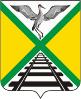 СОВЕТПриложение №1к решению Совета муниципального района"Забайкальский район" от 19 декабря 2023 года №223 "Об утверждении районного бюджета муниципального района "Забайкальский район" на 2023 год и плановый период 2024 и 2025 годов"Код классификации источников финансирования дефицитов бюджетов Российской ФедерацииКод классификации источников финансирования дефицитов бюджетов Российской ФедерацииНаименование кода группы, подгруппы, статьи и вида источника финансирования дефицитов  бюджетовСумма ( тыс. руб.)код главного администратора источников финансирования дефицитов бюджетовкод группы, подгруппы, статьи и вида источника финансирования дефицитов бюджетовНаименование кода группы, подгруппы, статьи и вида источника финансирования дефицитов  бюджетовСумма ( тыс. руб.)1235Источники внутреннего финансирования дефицита бюджета, всего,в том числе-6337,490201 02 00 00 00 0000 000Кредиты кредитных организаций в валюте Российской Федерации0,090201 02 00 00 00 0000 700Получение кредитов от кредитной организации в валюте Российской Федерации0,090201 02 00 00 05 0000 710Получение кредитов от кредитных организаций бюджетами муниципальных районов в валюте Российской федерации0,090201 02 00 00 00 0000 800Погашение кредитов, предоставленных кредитными организациями в валюте Российской Федерации0,090201 02 00 00 05 0000 810Погашение бюджетом муниципальных районов кредитов от кредитных организаций в валюте Российской Федерации 0,090201 03 00 00 00 0000 000Бюджетные кредиты от других бюджетов бюджетной системы Российской Федерации -1634,890201 03 00 00 00 0000 700Получение бюджетных кредитов от других бюджетов бюджетной системы Российской Федерации в валюте Российской Федерации0,090201 03 00 00 05 0000 710Получение кредитов от других бюджетов бюджетной системы Российской Федерации бюджетом муниципального района в валюте Российской Федерации0,090201 03 00 00 00 0000 800Погашение бюджетных кредитов, полученных от других бюджетов бюджетной системы Российской Федерации в валюте Российской Федерации- 1634,890201 03 00 00 05 0000 810Погашение бюджетом муниципальных районов кредитов от других бюджетов бюджетной системы Российской Федерации в валюте Российской Федерации-1634,890201 05 00 00 00 0000 000Изменение остатков средств на счетах по учету средств бюджетов7604,490201 05 00 00 00 0000 500Увеличение остатков средств бюджетов-868412,990201 05 02 00 00 0000 500Увеличение прочих остатков средств бюджетов-868412,990201 05 02 01 00 0000 510Увеличение прочих остатков денежных средств бюджетов-868412,990201 05 02 01 05 0000 510Увеличение прочих остатков денежных средств бюджетов муниципальных районов-868412,990201 05 02 01 10 0000 510Увеличение прочих остатков денежных средств бюджетов поселений0,090201 05 00 00 00 0000 600Уменьшение остатков средств бюджетов876017,390201 05 02 00 00 0000 600Уменьшение прочих остатков средств бюджетов876017,390201 05 02 01 00 0000 610Уменьшение прочих остатков денежных средств бюджетов876017,390201 05 02 01 05 0000 610Уменьшение прочих остатков денежных средств бюджетов муниципальных районов876017,390201 05 02 01 10 0000 610Уменьшение прочих остатков денежных средств бюджетов поселений0,090201 06 05 00 00 0000 000Иные источники внутреннего финансирования дефицитов бюджетов367,890201 06 05 00 00 0000 000Бюджетные кредиты, предоставленные внутри страны в валюте Российской Федерации 367,890201 06 05 00 00 0000 500Предоставление бюджетных кредитов внутри страны в валюте Российской Федерации0,090201 06 05 01 05 0000 540Предоставление бюджетных кредитов юридическим лицам из бюджетов муниципальных районов в валюте Российской Федерации0,090201 06 05 02 05 0000 540Предоставление бюджетных кредитов другим бюджетам бюджетной системы Российской Федерации из бюджетов муниципальных районов в валюте Российской Федерации 0,090201 06 05 00 00 0000 600Возврат бюджетных кредитов, предоставленных внутри страны в валюте Российской Федерации367,890201 06 05 01 05 0000 640Возврат бюджетных кредитов, предоставленных юридическим лицам из бюджетов муниципальных районов в валюте Российской Федерации0,090201 06 05 02 05 0000 640Возврат бюджетных кредитов, предоставленных другим бюджетам бюджетной системы российской Федерации из бюджетов муниципальных районов в валюте Российской Федерации367,8Приложение №4к решению Совета муниципального района«Забайкальский район» от 19   декабря 2023года № 223   «Об утверждении районного бюджета муниципального района «Забайкальский район" на 2023 год и плановый период 2024 и 2025 годов»Код по   БКНаименование   показателейПлан на 2023 годПлан на 2024 годПлан на 2025 год1 00 00000 00 0000 000Доходы  налоговые  неналоговые228 863,9184 646,6183 669,61 01 00000 00 0000 000Налоги на прибыль, доходы 158 452,3129 496,5127 651,81 01 02000 01 0000 110Налог на доходы физических лиц158 452,3129 496,5127 651,81 01 02010 01 0000 110- с доходов, источником которых является налоговый агент, за исключением доходов, в отношении которых исчисление и уплата налога осуществляются в соответствии со статьями 227, 227.1 и 228 Налогового кодекса Российской Федерации133852,3122354,4120366,61 01 02020 01 0000 110- с доходов, полученных от осуществления деятельности физическими лицами, зарегистрированными в качестве индивидуальных предпринимателей, нотариусов, занимающихся частной практикой, адвокатов, учредивших адвокатские кабинеты и других лиц, занимающихся частной практикой в соответствии со статьей 227 Налогового кодекса Российской Федерации7500,056,157,21 01 02030 01 0000 110- с доходов,полученных физическими лицами в соответствии со статьей 228 Налогового кодекса Российской Федерации 600,0449,0458,01 01 02040 01 0000 110- в виде фиксированных авансовых платежей с доходов, полученных физическими лицами, являющимися иностранными гражданами, осуществляющими трудовую деятельность по найму у физических лиц на основании патента в соответствии  со статьей 227.1 Налогового кодекса Российской Федерации10900,06160,06283,01 01 02080 01 0000 110-в части суммы налога, превышающей 650 000 рублей, относящейся к части налоговой базы, превышающей 5 000 000 рублей900,0477,0487,01 01 02130 01 0000 110- в отношении доходов от долевого участия в организации, полученных в виде дивидендов (в части суммы налога, не превышающей 650 000 рублей)1700,00,00,01 01 02140 01 0000 110- в отношении доходов от долевого участия в организации, полученных в виде дивидендов (в части суммы налога, превышающей 650 000 рублей)3000,00,00,01 03 02000 01 0000 110Акцизы по подакцизным товарам (продукции), производимые на территории российской Федерации8131,57431,18073,61 03 02230 01 0000 110Доходы от уплаты акцизов на дизельное топливо, подлежащие распределению между бюджетами  субъектов Российской Федерации и местными бюджетами с учетом  установленных дифференцированных нормативов отчислений  в местные бюджеты4229,23545,33861,21 03 02240 01 0000 110Доходы от уплаты акцизов на моторные масла для дизельных и (или) карбюраторных (инжекторных) двигателей, подлежащие распределению между бюджетами  субъектов Российской Федерации и местными бюджетами с учетом  установленных дифференцированных нормативов отчислений  в местные бюджеты21,124,225,71 03 02250 01 0000 110Доходы от уплаты акцизов на автомобильный бензин,  производимый на территории Российской Федерации, подлежащие распределению  между бюджетами  субъектов Российской Федерации и местными бюджетами с учетом  установленных дифференцированных нормативов отчислений  в местные бюджеты4390,14325,94662,21 03 02260 01 0000 110Доходы от уплаты акцизов на прямогонный бензин,  производимый на территории Российской Федерации, подлежащие распределению между бюджетами  субъектов Российской Федерации и местными бюджетами с учетом  установленных дифференцированных нормативов отчислений  в местные бюджеты-508,9-464,3-475,51 05 00000 00 0000 000Налоги на совокупный доход16034,814284,215105,21 05 01000 00 0000 110Налог, взимаемый в связи с применением упрощенной системы налогообложения14244,811034,911818,41 05 02000 02 0000 110Единый налог на вмененный доход для отдельных видов деятельности0,030,00,01 05 03000 01 0000 110Единый сельскохозяйственный налог90,095,0100,01 05 04000 02 0000 110Налог, взимаемый в связи с применением патентной системы налогообложения1700,03124,33186,81 0700000 00 0000 000Налоги, сборы и регулярные платежи за пользование природными ресурсами3595,03610,03615,01 0701020 01 0000 110Налог на добычу общераспространенных полезных ископаемых3595,03610,03615,01 08 00000  00 0000 000Государственная пошлина 3690,03865,04065,01 08 03010  01 0000 110государственная пошлина по делам, рассматриваемым в судах общей юрисдикции, мировыми судьями3675,03850,04050,01 08  07150  01 0000  110Государственная пошлина за выдачу разрешения на установку рекламной конструкции15,015,015,01 11 00000 00 0000 000Доходы от использования имущества, находящегося в государственной  и муниципальной собственности      24428,519274,718192,51 11 03050 05 0000 120Проценты, полученные от предоставления бюджетных кредитов внутри страны за счет средств муниципальных районов5,14,84,41 11 05013 05 0000 120Доходы, получаемые в виде арендной платы за земельные участки, государственная собственность на которые не разграничена и которые расположены в границах сельских поселений и межселенных территорий муниципальных районов, а также средства от продажи права на заключение договоров аренды указанных земельных участков4290,41432,91068,91 11 05013 13 0000 120Доходы, получаемые в виде арендной платы за земельные участки, государственная собственность на которые не разграничена и которые расположены в границах городских поселений, а также средства от продажи права на заключение договоров аренды указанных земельных участков13760,013670,013670,01 11 05025 05 0000 120Доходы, получаемые в виде арендной либо иной платы, а также средства от продажи права на заключение договоров аренды за земли, находящиеся в собственности муниципальных районов5722,63516,63398,41 11 09000 00 0000 120Прочие доходы от использования имущества и прав, находящихся в государственной и муниципальной собственности650,4650,450,81 12 00000 00 0000 000Платежи при пользовании природными ресурсами152,3188,2200,61 12 01000 01 0000 120Плата за негативное воздействие на окружающую среду152,3188,2200,61 14 00000 00 0000 000Доходы от продажи материальных и нематериальных активов10579,53030,23629,21 14 02000 00 0000 000Доходы от реализации имущества, находящегося в государственной и муниципальной собственности (за исключением движимого имущества бюджетных и автономных учреждений, а также имущества государственных и муниципальных унитарных предприятий, в том числе казенных)4682,50,00,01 14 06013 05 0000 430Доходы от продажи земельных участков, государственная собственность на которые не разграничена и которые расположены в границах сельских поселений2382,035,035,01 14 06013 13 0000 430Доходы от продажи земельных участков, государственная собственность на которые не разграничена и которые расположены в границах городских поселений3510,42995,23594,21 14 06025 05 0000 430Доходы от продажи земельных участков, находящихся в собственности муниципальных районов 4,60,00,01 16 00000 00 0000 000Штрафы, санкции, возмещение ущерба  3800,03466,73136,71 16 01000 01 0000 140Административные штрафы, установленные Кодексом РФ об административных правонарушениях3190,01977,71588,11 16 10000 00 0000 140Платежи в целях возмещения причиненного ущерба (убытков)610,01489,01548,61 17 00000 00 0000 000    Прочие неналоговые доходы0,00,00,01 17 01050 05 0000 180Невыясненные поступления, зачисляемые в бюджеты муниципальных районов0,00,00,0Приложение №5к решению Совета муниципального района"Забайкальский район" от 19 декабря 2023 года №223"Об утверждении районного бюджета муниципального района "Забайкальский район" на 2023 год и плановый период 2024 и 2025 годов" Код бюджетной классификации Российской ФедерацииНаименование доходовСумма (тыс. рублей)1232 02 00000 00 0000 000БЕЗВОЗМЕЗДНЫЕ ПОСТУПЛЕНИЯ ОТ ДРУГИХ БЮДЖЕТОВ БЮДЖЕТНОЙ СИСТЕМЫ РОССИЙСКОЙ ФЕДЕРАЦИИв том числе:683 536,82 02 10000 00 0000 150Дотации от других бюджетов бюджетной системы Российской Федерации99 009,32 02 15001 05 0000 150Дотации бюджетам муниципальных районов на выравнивание бюджетной обеспеченности68 458,02 02 15002 05 0000 150Дотации бюджетам муниципальных районов на поддержку мер по обеспечению сбалансированности бюджетов500,02 02 16549 05 0000 150Дотации (гранты) бюджетам муниципальных районов за достижение показателей деятельности органов местного самоуправления2 368,92 02 19999 05 0000 150Прочие дотации27 682,42 02 20000 00 0000 150Субсидии бюджетам бюджетной системы Российской Федерации (межбюджетные субсидии)132 311,72 02 25179 05 0000 150Субсидии бюджетам муниципальных районов на проведение мероприятий по обеспечению деятельности советников директора по воспитанию и взаимодействию с детскими общественными объединениями в общеобразовательных организациях693,62 02 25304 05 0000 150Субсидии бюджетам муниципальных районов на организацию бесплатного горячего питания обучающихся, получающих начальное общее образование в государственных и муниципальных образовательных организациях19 052,22 02 25497 05 0000 150Субсидии бюджетам муниципальных районов на реализацию мероприятий по обеспечению жильем молодых семей-2 02 25511 05 0000 150Субсидии бюджетам муниципальных районов на проведение комплексных кадастровых работ1 276,02 02 25519 05 0000 150Субсидии бюджетам муниципальных районов на поддержку отрасли культуры11,92 02 25555 05 0000 150Субсидии бюджетам муниципальных районов на реализацию программ формирования современной городской среды7 645,82 02 25576 05 0000 150Субсидии бюджетам муниципальных районов на обеспечение комплексного развития сельских территорий1 841,42 02 25750 05 0000 150Субсидии бюджетам муниципальных районов на реализацию мероприятий по модернизации школьных систем образования81 840,32 02 29999 05 0000 150Прочие субсидии бюджетам муниципальных районов19 950,52 02 30000 00 0000 150Субвенции бюджетам субъектов Российской Федерации и муниципальных образований390 746,52 02 30024 05 0000 150Субвенции бюджетам муниципальных районов на выполнение передаваемых полномочий субъектов Российской Федерации376 808,62 02 30027 05 0000 150Субвенции бюджетам муниципальных районов на содержание ребенка в семье опекуна и приемной семье, а также вознаграждение, причитающееся приемному родителю13 934,22 02 35120 05 0000 150Субвенции бюджетам муниципальных районов на осуществление полномочий по составлению (изменению) списков кандидатов в присяжные заседатели федеральных судов общей юрисдикции в Российской Федерации3,72 02 40000 00 0000 150Иные межбюджетные трансферты61 469,32 02 40014 05 0000 150Межбюджетные трансферты, передаваемые бюджетам муниципальных районов из бюджетов поселений на осуществление части полномочий по решению вопросов местного значения в соответствии с заключенными соглашениями973,02 02 45303 05 0000 150Межбюджетные трансферты бюджетам на ежемесячное денежное вознаграждение за классное руководство педагогическим работникам государственных и муниципальных общеобразовательных организаций18 850,82 02 45505 05 0000 150Межбюджетные трансферты, передаваемые бюджетам муниципальных районов на реализацию мероприятий планов социального развития центров экономического роста субъектов РФ, входящих в состав Дальневосточного федерального округа 23 876,92 02 49999 05 0000 150Прочие межбюджетные трансферты, передаваемые бюджетам муниципальных районов17 768,6         ПРИЛОЖЕНИЕ № 7         ПРИЛОЖЕНИЕ № 7         ПРИЛОЖЕНИЕ № 7         ПРИЛОЖЕНИЕ № 7         ПРИЛОЖЕНИЕ № 7к решению Совета муниципального района к решению Совета муниципального района к решению Совета муниципального района к решению Совета муниципального района к решению Совета муниципального района к решению Совета муниципального района к решению Совета муниципального района к решению Совета муниципального района "Забайкальский район" от 19 декабря 2023 года №223_"Забайкальский район" от 19 декабря 2023 года №223_"Забайкальский район" от 19 декабря 2023 года №223_"Забайкальский район" от 19 декабря 2023 года №223_"Забайкальский район" от 19 декабря 2023 года №223_"Забайкальский район" от 19 декабря 2023 года №223_"Забайкальский район" от 19 декабря 2023 года №223_"Забайкальский район" от 19 декабря 2023 года №223_"Об утверждении районного бюджета"Об утверждении районного бюджета"Об утверждении районного бюджета"Об утверждении районного бюджета"Об утверждении районного бюджета"Об утверждении районного бюджета"Об утверждении районного бюджетамуниципального района "Забайкальский район" на 2023 год и плановый период 2024 и 2025 годов"муниципального района "Забайкальский район" на 2023 год и плановый период 2024 и 2025 годов"муниципального района "Забайкальский район" на 2023 год и плановый период 2024 и 2025 годов"муниципального района "Забайкальский район" на 2023 год и плановый период 2024 и 2025 годов"муниципального района "Забайкальский район" на 2023 год и плановый период 2024 и 2025 годов"муниципального района "Забайкальский район" на 2023 год и плановый период 2024 и 2025 годов"муниципального района "Забайкальский район" на 2023 год и плановый период 2024 и 2025 годов"муниципального района "Забайкальский район" на 2023 год и плановый период 2024 и 2025 годов"Распределение  бюджетных ассигнований районного бюджетаРаспределение  бюджетных ассигнований районного бюджетаРаспределение  бюджетных ассигнований районного бюджетаРаспределение  бюджетных ассигнований районного бюджетаРаспределение  бюджетных ассигнований районного бюджетаРаспределение  бюджетных ассигнований районного бюджетапо разделам, подразделам,  целевым статьям (муниципальным программам и непрограммным направлениям деятельности),по разделам, подразделам,  целевым статьям (муниципальным программам и непрограммным направлениям деятельности),по разделам, подразделам,  целевым статьям (муниципальным программам и непрограммным направлениям деятельности),по разделам, подразделам,  целевым статьям (муниципальным программам и непрограммным направлениям деятельности),по разделам, подразделам,  целевым статьям (муниципальным программам и непрограммным направлениям деятельности),по разделам, подразделам,  целевым статьям (муниципальным программам и непрограммным направлениям деятельности),по разделам, подразделам,  целевым статьям (муниципальным программам и непрограммным направлениям деятельности),по разделам, подразделам,  целевым статьям (муниципальным программам и непрограммным направлениям деятельности),по разделам, подразделам,  целевым статьям (муниципальным программам и непрограммным направлениям деятельности),группам и подгруппам видов расходовгруппам и подгруппам видов расходовгруппам и подгруппам видов расходовклассификации расходов бюджетов на 2023 годклассификации расходов бюджетов на 2023 годклассификации расходов бюджетов на 2023 годклассификации расходов бюджетов на 2023 годНаименование показателяКоды Сумма              (тыс. рублей)Рз ПРПРЦСРЦСРЦСРВРОбщегосударственные вопросы01000089 413,1Функционирование высшего должностного лица субъекта Российской Федерации и муниципального образования0102022 463,6Муниципальная программа "Совершенствование муниципального управления муниципального района «Забайкальский район» на 2020-2026 годы"0102020808082 463,6Мероприятие "Обеспечение деятельности Администрации"01020208 0 0108 0 0108 0 012 463,6Высшее должностное лицо органа местного самоуправления01020208 0 01 2030008 0 01 2030008 0 01 203002 050,4Расходы на выплату персоналу в целях обеспечения выполнения функций государственными (муниципальными) органами, казенными учреждениями, органами управления государственными внебюджетными фондами01020208 0 01 2030008 0 01 2030008 0 01 203001002 050,4Расходы на выплату персоналу государственных (муниципальных) органов01020208 0 01 2030008 0 01 2030008 0 01 203001202 050,4Оплата труда высшего должностного лица по итогам рейтинга01020208 0 01 2930008 0 01 2930008 0 01 29300169,5Расходы на выплату персоналу государственных (муниципальных) органов01020208 0 01 2930008 0 01 2930008 0 01 29300120169,5Финансовое обеспечение расходов по оплате труда с начислениями за счет средств дотации на повышение заработной платы 01020208 0 01 7844408 0 01 7844408 0 01 78444187,2Расходы на выплату персоналу государственных (муниципальных) органов01020208 0 01 7844408 0 01 7844408 0 01 78444120187,2Финансовое обеспечение расходов по оплате труда с начислениями за счет средств дотации на обеспечение выплаты заработной платы 01020208 0 01 Д804008 0 01 Д804008 0 01 Д804056,5Расходы на выплату персоналу государственных (муниципальных) органов01020208 0 01 Д804008 0 01 Д804008 0 01 Д804012056,5Функционирование законодательных (представительных) органов государственной власти и представительных органов муниципальных образований 0103032 486,0Непрограммная деятельность0103037777772 486,0Представительный орган муниципального образования01030377 0 00 2040077 0 00 2040077 0 00 204002 040,3Финансовое обеспечение выполнения функций муниципальных органов01030377 0 00 2040077 0 00 2040077 0 00 204002 040,3Расходы на выплату персоналу в целях обеспечения выполнения функций государственными (муниципальными) органами, казенными учреждениями, органами управления государственными внебюджетными фондами01030377 0 00 2040077 0 00 2040077 0 00 204001002 040,3Расходы на выплату персоналу государственных (муниципальных) органов01030377 0 00 2040077 0 00 2040077 0 00 204001202 040,3Депутаты представительного органа муниципального образования01030377 0 00 2120077 0 00 2120077 0 00 21200300,0Расходы на выплату персоналу в целях обеспечения выполнения функций государственными (муниципальными) органами, казенными учреждениями, органами управления государственными внебюджетными фондами01030377 0 00 2120077 0 00 2120077 0 00 21200100300,0Расходы на выплату персоналу государственных (муниципальных) органов01030377 0 00 2120077 0 00 2120077 0 00 21200120300,0Финансовое обеспечение расходов по оплате труда с начислениями за счет средств дотации на повышение заработной платы 01030377 0 00 7844477 0 00 7844477 0 00 7844489,9Расходы на выплату персоналу государственных (муниципальных) органов01030377 0 00 7844477 0 00 7844477 0 00 7844412089,9Иные выплаты за достижение показателей деятельности органов исполнительной власти субъектов Российской Федерации за счет средств дотации (грантов) бюджетам субъектов Российской Федерации для бюджетов муниципальных образований01030377 0 00 7949177 0 00 7949177 0 00 7949155,8Расходы на выплату персоналу государственных (муниципальных) органов01030377 0 00 7949177 0 00 7949177 0 00 7949112055,8Функционирование Правительства Российской Федерации, высших  исполнительных органов государственной власти субъекта Российской Федерации, местных администраций01040428 740,7Муниципальная программа "Совершенствование муниципального управления муниципального района «Забайкальский район» на 2020-2026 годы"01040408080828 477,5Мероприятие "Обеспечение деятельности Администрации"01040408 0 0108 0 0108 0 0127 364,9Финансовое обеспечение выполнения функций муниципальных органов01040408 0 01 2040008 0 01 2040008 0 01 2040023 724,6Расходы на выплату персоналу в целях обеспечения выполнения функций государственными (муниципальными) органами, казенными учреждениями, органами управления государственными внебюджетными фондами01040408 0 01 2040008 0 01 2040008 0 01 2040010023 724,6Расходы на выплату персоналу государственных (муниципальных) органов01040408 0 01 2040008 0 01 2040008 0 01 2040012023 724,6Оплата труда муниципальных служащих по итогам рейтинга01040408 0 01 2940008 0 01 2940008 0 01 29400362,6Расходы на выплату персоналу государственных (муниципальных) органов01040408 0 01 2940008 0 01 2940008 0 01 29400120362,6Иные выплаты за достижение показателей деятельности органов исполнительной власти субъектов Российской Федерации за счет средств дотации (грантов) бюджетам субъектов Российской Федерации для бюджетов муниципальных образований01040408 0 01 7949108 0 01 7949108 0 01 79491505,0Расходы на выплату персоналу государственных (муниципальных) органов01040408 0 01 7949108 0 01 7949108 0 01 79491120505,0Иные выплаты за достижение показателей деятельности органов исполнительной власти субъектов Российской Федерации за счет средств дотации (грантов) бюджетам субъектов Российской Федерации для бюджетов муниципальных образований01040408 0 01 7949208 0 01 7949208 0 01 79492625,0Расходы на выплату персоналу государственных (муниципальных) органов01040408 0 01 7949208 0 01 7949208 0 01 79492120625,0Финансовое обеспечение расходов по оплате труда с начислениями за счет средств дотации на на обеспечение выплаты  заработной платы органы местного самоуправления01040408 0 01 7844408 0 01 7844408 0 01 784441 107,7Расходы на выплату персоналу государственных (муниципальных) органов01040408 0 01 7844408 0 01 7844408 0 01 784441201 107,7Финансовое обеспечение расходов по оплате труда с начислениями за счет средств дотации на повышение заработной платы органы местного самоуправления01040408 0 01 Д804008 0 01 Д804008 0 01 Д80401 040,0Расходы на выплату персоналу государственных (муниципальных) органов01040408 0 01 Д804008 0 01 Д804008 0 01 Д80401201 040,0Мероприятие "Осуществление государственного полномочия в сфере государственного управления охранной труда"01040408 0 02 7920608 0 02 7920608 0 02 79206345,9Расходы на выплату персоналу в целях обеспечения выполнения функций государственными (муниципальными) органами, казенными учреждениями, органами управления государственными внебюджетными фондами01040408 0 02 7920608 0 02 7920608 0 02 79206100345,9Расходы на выплату персоналу государственных (муниципальных) органов01040408 0 02 7920608 0 02 7920608 0 02 79206120345,9Мероприятие "Осуществление государственного полномочия по созданию административных комиссий в Забайкальском крае"01040408 0 03 7920708 0 03 7920708 0 03 7920715,5Закупка товаров, работ и услуг для государственных (муниципальных) нужд01040408 0 03 7920708 0 03 7920708 0 03 7920720011,3Иные закупки товаров, работ и услуг для  обеспечения государственных (муниципальных) нужд01040408 0 03 7920708 0 03 7920708 0 03 7920724011,3Межбюджетные трансферты01040408 0 03 7920708 0 03 7920708 0 03 792075004,2Субвенции01040408 0 03 7920708 0 03 7920708 0 03 792075304,2Мероприятие "Единая субвенция местным бюджетам на осуществление отдельных государственных полномочий в сфере государственного управления"01040408 0 06 7920208 0 06 7920208 0 06 79202751,2Расходы на выплату персоналу в целях обеспечения выполнения функций государственными (муниципальными) органами, казенными учреждениями, органами управления государственными внебюджетными фондами01040408 0 06 7920208 0 06 7920208 0 06 79202100738,2Расходы на выплату персоналу государственных (муниципальных) органов01040408 0 06 7920208 0 06 7920208 0 06 79202120738,2Закупка товаров, работ и услуг для государственных (муниципальных) нужд01040408 0 06 7920208 0 06 7920208 0 06 7920220013,0Иные закупки товаров, работ и услуг для  обеспечения государственных (муниципальных) нужд01040408 0 06 7920208 0 06 7920208 0 06 7920224013,0Непрограммная деятельность010404777777263,2Осуществление переданных полномочий в соответствии с жилищном законодательством01040477 0 00 4840077 0 00 4840077 0 00 48400263,2Межбюджетные трансферты01040477 0 00 4840077 0 00 4840077 0 00 48400500263,2Иные межбюджетные трансферты01040477 0 00 4840077 0 00 4840077 0 00 48400540263,2Судебная система0105053,7Непрограммная деятельность0105057777773,7Осуществление полномочий по составлению (изменению) списков кандидатов в присяжные заседатели федеральных судов общей юрисдикции01050577 0 00 5120077 0 00 5120077 0 00 512003,7Закупка товаров, работ и услуг для государственных (муниципальных) нужд01050577 0 00 5120077 0 00 5120077 0 00 512002003,7Иные закупки товаров,работ и услуг для обеспечения государственных (муниципальных)нужд01050577 0 00 5120077 0 00 5120077 0 00 512002403,7Обеспечение деятельности финансовых, налоговых и таможенных органов и органов финансового (финансово-бюджетного) надзора01060611 854,1Муниципальная программа «Управление муниципальными финансами и муниципальным долгом муниципального района «Забайкальский район» на 2020-2026 годы»01060601010111 854,1Мероприятие «Обеспечение деятельности Контрольно-ревизионной комиссии»01060601 0 04 01 0 04 01 0 04 2 745,9Финансовое обеспечение выполнения функций муниципальных органов01060601 0 04 2040001 0 04 2040001 0 04 204002 580,1Расходы на выплату персоналу в целях обеспечения выполнения функций государственными (муниципальными) органами, казенными учреждениями, органами управления государственными внебюджетными фондами01060601 0 04 2040001 0 04 2040001 0 04 204001002 580,1Расходы на выплату персоналу государственных (муниципальных) органов01060601 0 04 2040001 0 04 2040001 0 04 204001202 580,1Финансовое обеспечение расходов по оплате труда с начислениями за счет средств дотации на повышение заработной платы 01060601 0 04 7844401 0 04 7844401 0 04 7844420,0Расходы на выплату персоналу государственных (муниципальных) органов01060601 0 04 7844401 0 04 7844401 0 04 7844412020,0Финансовое обеспечение расходов по оплате труда с начислениями за счет средств дотации на повышение заработной платы 01060601 0 04 7949101 0 04 7949101 0 04 7949155,8Расходы на выплату персоналу государственных (муниципальных) органов01060601 0 04 7949101 0 04 7949101 0 04 7949112055,8Финансовое обеспечение расходов по оплате труда с начислениями за счет средств дотации на повышение заработной платы органы местного самоуправления01060601 0 04 Д804001 0 04 Д804001 0 04 Д804090,0Расходы на выплату персоналу государственных (муниципальных) органов01060601 0 04 Д804001 0 04 Д804001 0 04 Д804012090,0Мероприятие «Обеспечение деятельности Комитета по финансам муниципального района «Забайкальский район»01060601 0 0501 0 0501 0 059 108,2Финансовое обеспечение выполнения функций муниципальных органов01060601 0 05 2040001 0 05 2040001 0 05 204007 354,8Расходы на выплату персоналу в целях обеспечения выполнения функций государственными (муниципальными) органами, казенными учреждениями, органами управления государственными внебюджетными фондами01060601 0 05 2040001 0 05 2040001 0 05 204001007 354,8Расходы на выплату персоналу государственных (муниципальных) органов01060601 0 05 2040001 0 05 2040001 0 05 204001207 354,8Финансовое обеспечение расходов по оплате труда с начислениями за счет средств дотации на повышение заработной платы 01060601 0 05 7844401 0 05 7844401 0 05 78444835,2Расходы на выплату персоналу государственных (муниципальных) органов01060601 0 05 7844401 0 05 7844401 0 05 78444120835,2Оплата труда муниципальных служащих по итогам рейтинга01060601 0 05 2940001 0 05 2940001 0 05 2940073,0Расходы на выплату персоналу государственных (муниципальных) органов01060601 0 05 2940001 0 05 2940001 0 05 2940012073,0Единая субвенция местным бюджетам на осуществление отдельных государственных полномочий в финансовой сфере01060601 0 05 7920201 0 05 7920201 0 05 79202155,2Расходы на выплату персоналу в целях обеспечения выполнения функций государственными (муниципальными) органами, казенными учреждениями, органами управления государственными внебюджетными фондами01060601 0 05 7920201 0 05 7920201 0 05 79202100155,2Расходы на выплату персоналу государственных (муниципальных) органов01060601 0 05 7920201 0 05 7920201 0 05 79202120155,2Финансовое обеспечение расходов по оплате труда с начислениями за счет средств дотации на повышение заработной платы 01060601 0 05 7949101 0 05 7949101 0 05 79491115,0Расходы на выплату персоналу государственных (муниципальных) органов01060601 0 05 7949101 0 05 7949101 0 05 79491120115,0Финансовое обеспечение расходов по оплате труда с начислениями за счет средств дотации на повышение заработной платы 01060601 0 05 7949201 0 05 7949201 0 05 7949275,0Расходы на выплату персоналу государственных (муниципальных) органов01060601 0 05 7949201 0 05 7949201 0 05 7949212075,0Финансовое обеспечение расходов по оплате труда с начислениями за счет средств дотации на повышение заработной платы органы местного самоуправления01060601 0 05 Д804001 0 05 Д804001 0 05 Д8040500,0Расходы на выплату персоналу государственных (муниципальных) органов01060601 0 05 Д804001 0 05 Д804001 0 05 Д8040120500,0Обеспечение проведения выборов и референдумов0107071 280,5Непрограммная деятельность0107077777771 280,5Проведение выборов главы муниципального образования01070777 0 00 0200377 0 00 0200377 0 00 020031 280,5Иные бюджетные ассигнования01070777 0 00 0200377 0 00 0200377 0 00 020038001 280,5Специальные расходы01070777 0 00 0200377 0 00 0200377 0 00 020038801 280,5Другие общегосударственные вопросы01131342 584,5Муниципальная программа «Управление муниципальной собственностью муниципального района «Забайкальский район» (2020-2026 годы)»011313020202235,6Мероприятие "Осуществление технической паспортизации объектов недвижимости, межевание земельных участков и постановка их на государственный кадастровый учет"01131302 0 01 0900102 0 01 0900102 0 01 09001107,4Закупка товаров, работ и услуг для государственных (муниципальных) нужд01131302 0 01 0900102 0 01 0900102 0 01 09001200107,4Иные закупки товаров, работ и услуг для  обеспечения государственных (муниципальных) нужд01131302 0 01 0900102 0 01 0900102 0 01 09001240107,4Мероприятие "Обеспечение поступления доходов районного бюджета от использования муниципального имущества на основе эффективного управления муниципальной собственностью» (заключение договоров на проведение оценки рыночной стоимости объектов)"01131302 0 02 02 0 02 02 0 02 29,0Закупка товаров, работ и услуг для государственных (муниципальных) нужд01131302 0 02 0900102 0 02 0900102 0 02 0900120029,0Иные закупки товаров, работ и услуг для  обеспечения государственных (муниципальных) нужд01131302 0 02 0900102 0 02 0900102 0 02 0900124029,0Мероприятие "Обеспечение защиты, имущественных интересов муниципального района "Забайкальский район" (приобретение многофункционального лазерного дальномерта, проведение ежегодной проверки)01131302 0 04 0900102 0 04 0900102 0 04 090011,2Закупка товаров, работ и услуг для государственных (муниципальных) нужд01131302 0 04 0900102 0 04 0900102 0 04 090012001,2Иные закупки товаров, работ и услуг для  обеспечения государственных (муниципальных) нужд01131302 0 04 0900102 0 04 0900102 0 04 090012401,2Мероприятие "Ведение реестра муниципальной собственности муниципального района "Забайкальский район" (приобретение программного комплекса и его сопровождение)01131302 0 0502 0 0502 0 0598,0Закупка товаров, работ и услуг для государственных (муниципальных) нужд01131302 0 05 0900102 0 05 0900102 0 05 0900120098,0Иные закупки товаров, работ и услуг для  обеспечения государственных (муниципальных) нужд01131302 0 05 0900102 0 05 0900102 0 05 0900124098,0Непрограммная деятельность0113137777772 135,7Представительный орган муниципального образования01131377 0 00 1930277 0 00 1930277 0 00 19302974,9Учреждения по обеспечению хозяйственного обслуживания01131377 0 00 1930277 0 00 1930277 0 00 19302974,9Расходы на выплату персоналу в целях обеспечения выполнения функций государственными (муниципальными) органами, казенными учреждениями, органами управления государственными внебюджетными фондами01131377 0 00 1930277 0 00 1930277 0 00 1930210025,0Расходы на выплаты персоналу казенных учреждений01131377 0 00 1930277 0 00 1930277 0 00 1930211025,0Закупка товаров, работ и услуг для государственных (муниципальных) нужд01131377 0 00 1930277 0 00 1930277 0 00 19302200947,9Иные закупки товаров, работ и услуг для  обеспечения государственных (муниципальных) нужд01131377 0 00 1930277 0 00 1930277 0 00 19302240947,9Иные бюджетные ассигнования01131377 0 00 1930277 0 00 1930277 0 00 193028002,0Уплата налогов, сборов и иных платежей01131377 0 00 1930277 0 00 1930277 0 00 193028502,0Оформление общественных пространств муниципальных районов, муниципальных и городских округов01131377 0 00 78150 77 0 00 78150 77 0 00 78150 1 160,8Субсидии бюджетным учреждениям01131377 0 00 78150 77 0 00 78150 77 0 00 78150 6101 160,8Муниципальная программа «Управление муниципальными финансами и муниципальным долгом муниципального района «Забайкальский район» на 2020-2026 годы»011313010101573,6Мероприятие «Обеспечение деятельности Контрольно-ревизионной комиссии»01131301 0 04 01 0 04 01 0 04 81,8Учреждения по обеспечению хозяйственного обслуживания01131301 0 04 1930201 0 04 1930201 0 04 1930281,8Расходы на выплату персоналу в целях обеспечения выполнения функций государственными (муниципальными) органами, казенными учреждениями, органами управления государственными внебюджетными фондами01131301 0 04 1930201 0 04 1930201 0 04 1930210039,5Расходы на выплаты персоналу казенных учреждений01131301 0 04 1930201 0 04 1930201 0 04 1930210039,5Закупка товаров, работ и услуг для государственных (муниципальных) нужд01131301 0 04 1930201 0 04 1930201 0 04 1930220042,3Иные закупки товаров, работ и услуг для  обеспечения государственных (муниципальных) нужд01131301 0 04 1930201 0 04 1930201 0 04 1930224042,3Мероприятие «Обеспечение деятельности Комитета по финансам муниципального района «Забайкальский район»01131301 0 0501 0 0501 0 05491,8Финансовое обеспечение выполнение функций муниципальных учреждений01131301 0 05 1000001 0 05 1000001 0 05 10000419,7Учреждения по обеспечению хозяйственного обслуживания01131301 0 05 1930201 0 05 1930201 0 05 19302419,7Расходы на выплату персоналу в целях обеспечения выполнения функций государственными (муниципальными) органами, казенными учреждениями, органами управления государственными внебюджетными фондами01131301 0 05 1930201 0 05 1930201 0 05 19302100151,4Расходы на выплаты персоналу казенных учреждений01131301 0 05 1930201 0 05 1930201 0 05 19302110151,4Закупка товаров, работ и услуг для государственных (муниципальных) нужд01131301 0 05 1930201 0 05 1930201 0 05 19302200259,2Иные закупки товаров, работ и услуг для  обеспечения государственных (муниципальных) нужд01131301 0 05 1930201 0 05 1930201 0 05 19302240259,2Социальное обеспечение и иные выплаты населению01131301 0 05 1930201 0 05 1930201 0 05 193023009,0Социальные выплаты гражданам, кроме публичных нормативных социальных выплат01131301 0 05 1930201 0 05 1930201 0 05 193023209,0Уплата налогов, сборов и иных платежей01131301 0 05 1930201 0 05 1930201 0 05 193028500,1Финансовое обеспечение расходов по оплате труда с начислениями за счет средств дотации на повышение заработной платы 01131301 0 05 7844401 0 05 7844401 0 05 784445,1Расходы на выплату персоналу государственных (муниципальных) органов01131301 0 05 7844401 0 05 7844401 0 05 784441205,1Финансовое обеспечение расходов по оплате труда с начислениями за счет средств дотации на повышение заработной платы 01131301 0 05 Д804001 0 05 Д804001 0 05 Д804067,0Расходы на выплату персоналу государственных (муниципальных) органов01131301 0 05 Д804001 0 05 Д804001 0 05 Д804012067,0Муниципальная программа "Развитие информационного общества и формирование электронного правительства в муниципальном районе «Забайкальский район»"011313040404850,7Мероприятие "Замена устаревшего компьютерного оборудования в отраслевых (функциональных) подразделениях Администрации"01131304 0 0504 0 0504 0 05752,6Замена устаревшего компьютерного оборудования в отраслевых (функциональных) подразделениях Администрации01131304 0 05 0451404 0 05 0451404 0 05 04514752,6Предоставление субсидий бюджетным, автономным учреждениям и иным некоммерческим организациям01131304 0 05 0451404 0 05 0451404 0 05 04514600752,6Субсидии бюджетным учреждениям01131304 0 05 0451404 0 05 0451404 0 05 04514610752,6Мероприятие "Обслуживание и приобретение расходных материалов для оргтехники"01131304 0 0604 0 0604 0 0698,1Обслуживание и приобретение расходных материалов для оргтехники01131304 0 06 0451404 0 06 0451404 0 06 0451498,1Предоставление субсидий бюджетным, автономным учреждениям и иным некоммерческим организациям01131304 0 06 0451404 0 06 0451404 0 06 0451460098,1Субсидии бюджетным учреждениям01131304 0 06 0451404 0 06 0451404 0 06 0451461098,1Муниципальная программа "Совершенствование муниципального управления муниципального района «Забайкальский район» на 2020-2026 годы"01131308080838 788,9Мероприятие "Обеспечение деятельности Администрации"01131308 0 0108 0 0108 0 0138 788,9Финансовое обеспечение выполнение функций муниципальных учреждений01131308 0 01 1000008 0 01 1000008 0 01 1000034 929,6Учреждения по обеспечению хозяйственного обслуживания01131308 0 01 1930208 0 01 1930208 0 01 1930234 929,6Расходы на выплату персоналу в целях обеспечения выполнения функций государственными (муниципальными) органами, казенными учреждениями, органами управления государственными внебюджетными фондами01131308 0 01 1930208 0 01 1930208 0 01 193021003 636,6Расходы на выплату персоналу казенных учреждений01131308 0 01 1930208 0 01 1930208 0 01 193021003 636,6Закупка товаров, работ и услуг для государственных (муниципальных) нужд01131308 0 01 1930208 0 01 1930208 0 01 19302200174,1Иные закупки товаров, работ и услуг для  обеспечения государственных (муниципальных) нужд01131308 0 01 1930208 0 01 1930208 0 01 19302240174,1Социальное обеспечение и иные выплаты населению01131308 0 01 1930208 0 01 1930208 0 01 19302300117,0Социальные выплаты гражданам, кроме публичных нормативных социальных выплат01131308 0 01 1930208 0 01 1930208 0 01 19302320117,0Предоставление субсидий бюджетным, автономным учреждениям и иным некоммерческим организациям01131308 0 01 1930208 0 01 1930208 0 01 1930260030 845,7Субсидии бюджетным учреждениям01131308 0 01 1930208 0 01 1930208 0 01 1930261030 845,7Иные бюджетные ассигнования01131308 0 01 1930208 0 01 1930208 0 01 19302800156,2Уплата налогов, сборов и иных платежей01131308 0 01 1930208 0 01 1930208 0 01 19302850156,2Предоставление субсидий бюджетным, автономным учреждениям и иным некоммерческим организациям в сфере муниципального управления за повышение эффективности расходов местных бюджетов01131308 0 01 7818608 0 01 7818608 0 01 78186830,0Предоставление субсидий бюджетным, автономным учреждениям и иным некоммерческим организациям01131308 0 01 7818608 0 01 7818608 0 01 78186600830,0Субсидии бюджетным учреждениям01131308 0 01 7818608 0 01 7818608 0 01 78186610830,0Финансовое обеспечение расходов по оплате труда с начислениями за счет средств дотации на повышение заработной платы 01131308 0 01 7844408 0 01 7844408 0 01 784441 404,0Предоставление субсидий бюджетным, автономным учреждениям и иным некоммерческим организациям01131308 0 01 7844408 0 01 7844408 0 01 784446001 064,1Субсидии бюджетным учреждениям01131308 0 01 7844408 0 01 7844408 0 01 784446101 064,1Расходы на выплату персоналу казенных учреждений01131308 0 01 7844408 0 01 7844408 0 01 78444100339,9Финансовое обеспечение расходов по оплате труда с начислениями за счет средств дотации на повышение заработной платы 01131308 0 01 7949108 0 01 7949108 0 01 79491105,0Предоставление субсидий бюджетным, автономным учреждениям и иным некоммерческим организациям01131308 0 01 7949108 0 01 7949108 0 01 79491600105,0Субсидии бюджетным учреждениям01131308 0 01 7949108 0 01 7949108 0 01 79491610105,0Финансовое обеспечение расходов по оплате труда с начислениями за счет средств дотации на повышение заработной платы 01131308 0 01 7949208 0 01 7949208 0 01 79492162,3Расходы на выплату персоналу государственных (муниципальных) органов01131308 0 01 7949208 0 01 7949208 0 01 79492120162,3Финансовое обеспечение расходов по оплате труда с начислениями за счет средств дотации на повышение заработной платы органы местного самоуправления01131308 0 01 Д804008 0 01 Д804008 0 01 Д80401 358,0Расходы на выплату персоналу государственных (муниципальных) органов01131308 0 01 Д804008 0 01 Д804008 0 01 Д8040120158,0Субсидии бюджетным учреждениям01131308 0 01 Д804008 0 01 Д804008 0 01 Д80406111 200,0Национальная безопасность и правоохранительная деятельность0300008 099,4Защита населения и территории от  чрезвычайных ситуаций природного и техногенного характера, гражданская оборона0309095 218,4Муниципальная программа "Совершенствование муниципального управления муниципального района «Забайкальский район» на 2020-2026 годы"0309090808084 336,2Мероприятие "Обеспечение деятельности Администрации"03090908 0 0108 0 0108 0 014 336,2Финансовое обеспечение выполнение функций муниципальных учреждений03090908 0 01 1000008 0 01 1000008 0 01 100003 996,2Учреждениея по обеспечению хозяйственного обслуживания03090908 0 01 1930208 0 01 1930208 0 01 193023 996,2Предоставление субсидий бюджетным, автономным учреждениям и иным некоммерческим организациям03090908 0 01 1930208 0 01 1930208 0 01 193026003 996,2Субсидии бюджетным учреждениям03090908 0 01 1930208 0 01 1930208 0 01 193026103 996,2Финансовое обеспечение расходов по оплате труда с начислениями за счет средств дотации на повышение заработной платы 03090908 0 01 7844408 0 01 7844408 0 01 78444260,0Предоставление субсидий бюджетным, автономным учреждениям и иным некоммерческим организациям03090908 0 01 7844408 0 01 7844408 0 01 78444600260,0Субсидии бюджетным учреждениям03090908 0 01 7844408 0 01 7844408 0 01 78444610260,0Финансовое обеспечение расходов по оплате труда с начислениями за счет средств дотации на повышение заработной платы 03090908 0 01 7949108 0 01 7949108 0 01 7949130,0Предоставление субсидий бюджетным, автономным учреждениям и иным некоммерческим организациям03090908 0 01 7949108 0 01 7949108 0 01 7949160030,0Субсидии бюджетным учреждениям03090908 0 01 7949108 0 01 7949108 0 01 7949161030,0Финансовое обеспечение расходов по оплате труда с начислениями за счет средств дотации на повышение заработной платы 03090908 0 01 Д804008 0 01 Д804008 0 01 Д804050,0Субсидии бюджетным учреждениям03090908 0 01 Д804008 0 01 Д804008 0 01 Д804061150,0Муниципальная программа "Защита населения и территорий от чрезвычайных ситуаций, обеспечение пожарной безопасности и безопасности людей на водных объектах на 2020-2026 годы"030909131313882,2Мероприятие "Участие в предупреждении и ликвидации последствий чрезвычайных ситуаций в границах поселений"03090913 0 0313 0 0313 0 03882,2Участие в предупреждении и ликвидации последствий чрезвычайных ситуаций в границах поселений03090913 0 03 4218013 0 03 4218013 0 03 42180882,2Предоставление субсидий бюджетным, автономным учреждениям и иным некоммерческим организациям03090913 0 03 4218013 0 03 4218013 0 03 42180600882,2Субсидии бюджетным учреждениям03090913 0 03 4218013 0 03 4218013 0 03 42180610882,2Защита населения и территории от чрезвычайных ситуаций природного и техногенного характера, пожарная безопасность0310102811,0Непрограммная деятельность0310107777772811,0Резервные средства03101077 0 00 0921877 0 00 0921877 0 00 092182811,0Иные межбюджетные трансферты03101077 0 00 0921877 0 00 0921877 0 00 092185402761,0Резервные средства03101077 0 00 0921877 0 00 0921877 0 00 0921850,0Субсидии бюджетным учреждениям03101077 0 00 0921877 0 00 0921877 0 00 0921861050,0Другие вопросы в области национальной безопасности и правоохранительной деятельности03141470,0Муниципальная программа "Профилактика терроризма и экстремизма, а также минимизация и (или) ликвидация последствий проявлений терроризма и экстремизма, а также противодействия идеологии терроризма на территории муниципального района "Забайкальский район" на 2020-2026 годы"03141415151540,0Мероприятие " Укрепление и культивирование в молодежной среде атмосферы межэтнического согласия и толерантности"03141415 0 05 15 0 05 15 0 05 40,0Предоставление субсидий бюджетным, автономным учреждениям и иным некоммерческим организациям03141415 0 05 0452015 0 05 0452015 0 05 0452060040,0Субсидии бюджетным учреждениям03141415 0 05 0452015 0 05 0452015 0 05 0452061040,0Муниципальная программа "Профилактика правонарушений на территории муниципального района "Забайкальский район" на 2020-2026 годы"03141422222230,0Мероприятие "Проведение акции "Новогодняя елка желаний" для детей, состоящих на профилактическом учете КДНиЗП"03141422 0 0122 0 0122 0 0130,0Проведение акции "Новогодняя елка желаний" для детей, состоящих на профилактическом учете КДНиЗП03141422 0 01 0453022 0 01 0453022 0 01 0453030,0Закупка товаров, работ и услуг для государственных (муниципальных) нужд03141422 0 01 0453022 0 01 0453022 0 01 0453020030,0Иные закупки товаров, работ и услуг для обеспечения государственных  (муниципальных) нужд03141422 0 01 0453022 0 01 0453022 0 01 0453024030,0Национальная  экономика04000019 943,8Сельское хозяйство и рыболовство0405053 259,0Непрограммная деятельность0405057777773 259,0Организация мероприятий при осуществлении деятельности по обращению с животными без владельцев04050577 Д 02 7726577 Д 02 7726577 Д 02 772653 143,9Закупка товаров, работ и услуг для государственных (муниципальных) нужд04050577 Д 02 7726577 Д 02 7726577 Д 02 772652003 143,9Иные закупки товаров, работ и услуг для обеспечения государственных  (муниципальных) нужд04050577 Д 02 7726577 Д 02 7726577 Д 02 772652403 143,9Осуществление государственных полномочий по организации мероприятий при осуществлении деятельности по обращению с животными без владельцев04050577 Д 02 7926577 Д 02 7926577 Д 02 79265115,1Расходы на выплату персоналу в целях обеспечения выполнения функций государственными (муниципальными) органами, казенными учреждениями, органами управления государственными внебюджетными фондами04050577 Д 02 7926577 Д 02 7926577 Д 02 79265100115,1Расходы на выплату персоналу государственных (муниципальных) органов04050577 Д 02 7926577 Д 02 7926577 Д 02 79265120115,1Дорожное хозяйство (дорожные фонды)04090914 824,9Муниципальная программа "Развитие транспортной системы муниципального района "Забайкальский район"04090914141414 824,9Подпрограмма "Развитие дорожного хозяйства муниципального района "Забайкальский район"04090914 314 314 314 824,9Мероприятие "Ремонт дорожного покрытия автодорог в сельских поселениях района"04090914 3 01 14 3 01 14 3 01 14 824,9Предоставление субсидий бюджетным, автономным учреждениям и иным некоммерческим организациям04090914 3 01 0451714 3 01 0451714 3 01 045176004 480,9Субсидии бюджетным учреждениям04090914 3 01 0451714 3 01 0451714 3 01 045176104 480,9Межбюджетные трансферты04090914 3 01 0451714 3 01 0451714 3 01 045175006 467,5Иные межбюджетные трансферты04090914 3 01 0451714 3 01 0451714 3 01 045175406 467,5Субсидия из дорожного фонда Забайкальского края на строительство, реконструкцию, капитальный ремонт и ремонт автомобильных дорог общего пользования местного значения и искусственных сооружений на них (включая разработку проектной документации и проведение необходимых экспертиз)04090914 3 01 7431614 3 01 7431614 3 01 74316543,2Субсидии бюджетным учреждениям04090914 3 01 7431614 3 01 7431614 3 01 74316610543,2Субсидия из дорожного фонда Забайкальского края на строительство, реконструкцию, капитальный ремонт и ремонт автомобильных дорог общего пользования местного значения и искусственных сооружений на них (включая разработку проектной документации и проведение необходимых экспертиз)04090914 3 01 7431714 3 01 7431714 3 01 743173 333,3Межбюджетные трансферты04090914 3 01 7431714 3 01 7431714 3 01 743175003 333,3Иные межбюджетные трансферты04090914 3 01 7431714 3 01 7431714 3 01 743175403 333,3Другие вопросы в области национальной экономики0412121 859,9Муниципальная программа «Управление муниципальной собственностью муниципального района «Забайкальский район» (2020-2026 годы)»0412120202021 297,9Мероприятие "Проведение комплексных кадастровых работ на территории муниципального района "Забайкальский район"04121202 0 06 02 0 06 02 0 06 1 297,9Проведение комплексных кадастровых работ на территории муниципального района "Забайкальский район"04121202 0 06 L511002 0 06 L511002 0 06 L51101 297,9Закупка товаров, работ и услуг для государственных (муниципальных) нужд04121202 0 06 L511002 0 06 L511002 0 06 L51102001 297,9Иные закупки товаров, работ и услуг для обеспечения государственных  (муниципальных) нужд04121202 0 06 L511002 0 06 L511002 0 06 L51102401 297,9Муниципальная программа "Муниципальное регулирование территориального развития муниципального района «Забайкальский район»"041212101010562,0Подпрограмма «Территориальное планирование и обеспечение градостроительной деятельности»04121210 410 410 4562,0Мероприятие "Внесение изменений в генеральный план сельских поселений"04121210 4 04 10 4 04 10 4 04 562,0Межбюджетные трансферты04121210 4 04 4338110 4 04 4338110 4 04 43381500562,0Иные межбюджетные трансферты04121210 4 04 4338110 4 04 4338110 4 04 43381540562,0Жилищно-коммунальное хозяйство05000051 206,4Жилищное хозяйство05010135,6Муниципальная программа "Совершенствование муниципального управления муниципального района «Забайкальский район»"на 2020-2026 годы"05010108080835,6Мероприятие "Обеспечение деятельности Администрации"05010108 0 0108 0 0108 0 0135,6Финансовое обеспечение выполнение функций муниципальных учреждений05010108 0 01 1000008 0 01 1000008 0 01 1000035,6Учреждения по обеспечению хозяйственного обслуживания05010108 0 01 1930208 0 01 1930208 0 01 1930235,6Закупка товаров, работ и услуг для государственных (муниципальных) нужд05010108 0 01 1930208 0 01 1930208 0 01 1930220035,6Иные закупки товаров, работ и услуг для  обеспечения государственных (муниципальных) нужд05010108 0 01 1930208 0 01 1930208 0 01 1930224035,6Коммунальное хозяйство05020217 199,9Муниципальная программа "Муниципальное регулирование территориального развития муниципального района «Забайкальский район»"05020210101017 199,9Подпрограмма "Модернизация объектов коммунальной инфраструктуры"05020210 2 10 2 10 2 17 199,9Мероприяттие "Модернизация объектов теплоэнергетики и капитальный ремонт объектов коммунальной инфраструктуры, находящихся в муниципальной собственности"05020210 2 01 S490510 2 01 S490510 2 01 S490515 907,7Межбюджетные трансферты05020210 2 01 S490510 2 01 S490510 2 01 S490550015 907,7Субсидия05020210 2 01 S490510 2 01 S490510 2 01 S490552015 907,7Мероприятие"Осуществление переданных полномочий по организации в границах поселений тепло-, и водоснабжения населения, водоотведения, снабжения населения топливом"05020210 2 06 0451010 2 06 0451010 2 06 045101 292,2Межбюджетные трансферты05020210 2 06 0451010 2 06 0451010 2 06 045105001 292,2Иные межбюджетные трансферты05020210 2 06 0451010 2 06 0451010 2 06 045105401 292,2Благоустройство05030333 970,9Муниципальная программа "Комплексное развитие сельских территорий (2020-2026 годы)"0503030707071 923,9Мероприятие "Реализация проектов по благоустройству сельских территорий"05030307 0 03 07 0 03 07 0 03 1 923,9Реализация мероприятий по благоустройству сельских территорий05030307 0 03 L576307 0 03 L576307 0 03 L57631 923,9Предоставление субсидий бюджетным, автономным учреждениям и иным некоммерческим организациям05030307 0 03 L576307 0 03 L576307 0 03 L57636001 923,9Субсидии автономным учреждениям05030307 0 03 L576307 0 03 L576307 0 03 L57636201 923,9Муниципальная программа "Муниципальное регулирование территориального развития муниципального района «Забайкальский район»"05030310101013 645,8Реализация мероприятий планов социального развития центров экономического роста субъектов Российской Федерации, входящих в состав Дальневосточного федерального округа (обустройство детских площадок)05030310 410 410 413 645,8Мероприятие "Поддержка муниципальных программ формирования современной городской среды"05030310 4 F2 10 4 F2 10 4 F2 7 645,8Поддержка муниципальных программ формирования современной городской среды05030310 4 F2 5555010 4 F2 5555010 4 F2 555507 645,8Межбюджетные трансферты05030310 4 F2 5555010 4 F2 5555010 4 F2 555505007 645,8Субсидия05030310 4 F2 5555010 4 F2 5555010 4 F2 555505207 645,8Реализация мероприятий планов социального развития центров экономического роста субъектов Российской Федерации, входящих в состав Дальневосточного федерального округа (обустройство детских площадок)05030310 4 0510 4 0510 4 056 000,00Реализация мероприятий планов социального развития центров экономического роста субъектов Российской Федерации, входящих в состав Дальневосточного федерального округа (обустройство детских площадок)05030310 4 05 L 505010 4 05 L 505010 4 05 L 50505 940,00Межбюджетные трансферты05030310 4 05 L 505010 4 05 L 505010 4 05 L 50505005 940,00Иные межбюджетные трансферты05030310 4 05 L 505010 4 05 L 505010 4 05 L 50505405 940,00Реализация мероприятий планов социального развития центров экономического роста субъектов Российской Федерации, входящих в состав Дальневосточного федерального округа (обустройство детских площадок) софинансирование05030310 4 05 Ц 505010 4 05 Ц 505010 4 05 Ц 505010 4 05 Ц 505060,00Межбюджетные трансферты05030310 4 05 Ц 505010 4 05 Ц 505050050060,00Иные межбюджетные трансферты05030310 4 05 Ц 505010 4 05 Ц 505054054060,00Муниципальная программа "Развитие физической культуры и спорта в муниципальном районе «Забайкальский район» на 2020-2026 годы"05030312124 000,00Реализация мероприятий планов социального развития центров экономического роста субъектов Российской Федерации, входящих в состав Дальневосточного федерального округа (обустройство спортивных площадок)05030312 0 1412 0 144 000,00Реализация мероприятий планов социального развития центров экономического роста субъектов Российской Федерации, входящих в состав Дальневосточного федерального округа (обустройство спортивных площадок)05030312 0 14 L 505012 0 14 L 50503 960,00Межбюджетные трансферты05030312 0 14 L 505012 0 14 L 50505005003 960,00Иные межбюджетные трансферты05030312 0 14 L 505012 0 14 L 50505405403 960,00Реализация мероприятий планов социального развития центров экономического роста субъектов Российской Федерации, входящих в состав Дальневосточного федерального округа (обустройство спортивных площадок)05030312 0 14 Ц 505012 0 14 Ц 505012 0 14 Ц 505012 0 14 Ц 5050                       40,00   Межбюджетные трансферты05030312 0 14 Ц 505012 0 14 Ц 5050500500                       40,00   Иные межбюджетные трансферты05030312 0 14 Ц 505012 0 14 Ц 5050540540                       40,00   Муниципальная программа "Развитие транспортной системы муниципального района "Забайкальский район"050303141413 876,90Реализация мероприятий планов социального развития центров экономического роста субъектов Российской Федерации, входящих в состав Дальневосточного федерального округа "1000 дворов"05030314 3 0614 3 0613 876,90Реализация мероприятий планов социального развития центров экономического роста субъектов Российской Федерации, входящих в состав Дальневосточного федерального округа "1000 дворов"05030314 3 06 L 505014 3 06 L 505013 876,90Межбюджетные трансферты05030314 3 06 L 505014 3 06 L 505050050013 876,90Иные межбюджетные трансферты05030314 3 06 L 505014 3 06 L 505054054013 876,90Непрограммная деятельность0503037777524,3Осуществление переданных полномочий по организации сбора и вывоза бытовых отходов05030377 0 00 4600477 0 00 46004301,4Межбюджетные трансферты05030377 0 00 4600477 0 00 46004500500301,4Иные межбюджетные трансферты05030377 0 00 4600477 0 00 46004540540301,4Осуществление переданных полномочий по организации ритуальных услуг и содержание мест захоронения05030377 0 00 4600577 0 00 46005222,9Межбюджетные трансферты05030377 0 00 4600577 0 00 46005500500222,9Иные межбюджетные трансферты05030377 0 00 4600577 0 00 46005540540222,9Охрана окружающей среды0650,0Другие вопросы в области охраны окружающей среды06050550,0Муниципальная программа «Управление муниципальной собственностью муниципального района «Забайкальский район» (2020-2026 годы)»060505020250,0Мероприятие "Предоставление субсидий сельским поселениям на проведение кадастровых работ по образованию земельных участков, занятых скотомогильниками (биометрическими ямами), и на изготовление технических планов на бесхозяйственные скотомогильники (биометрические ямы)06050502 0 03 02 0 03 50,0Межбюджетные трансферты06050502 0 03 S726702 0 03 S726750050050,0Субсидия06050502 0 03 S726702 0 03 S726752052050,0Образование070000687 092,2Дошкольное образование070101178 370,2Муниципальная программа "Развитие дошкольного образования в муниципальном районе «Забайкальский район»(2020-2026 годы)"0701011717178 370,2Мероприятие "Реализация основных общеобразовательных программ дошкольного образования"07010117 0 0117 0 01175 261,2Финансовое обеспечение выполнение функций муниципальных учреждений07010117 0 01 1000017 0 01 1000055 299,1Муниципальные дошкольные образовательные учреждения07010117 0 01 1420017 0 01 1420055 299,1Предоставление субсидий бюджетным, автономным учреждениям и иным некоммерческим организациям07010117 0 01 1420017 0 01 1420060060055 299,1Субсидии бюджетным учреждениям07010117 0 01 1420017 0 01 1420061061055 299,1Обеспечение государственных гарантий реализации прав на получение общедоступного и бесплатного дошкольного образования в муниципальных дошкольных образовательных организациях, общедоступного и бесплатного дошкольного, начального общего, основного общего, среднего общего образования в муниципальных общеобразовательных организациях, обеспечение дополнительного образования детей в муниципальных общеобразовательных организациях07010117 0 01 7120117 0 01 71201114 055,0Предоставление субсидий бюджетным, автономным учреждениям и иным некоммерческим организациям07010117 0 01 7120117 0 01 71201600600114 055,0Субсидии бюджетным учреждениям07010117 0 01 7120117 0 01 71201610610114 055,0Дотация на поддержку мер по обеспечению сбалансированности бюджетов муниципальных районов Забайкальского края на мероприятие "Реализация основных общеобразовательных программ дошкольного образования"07010117 0 01 7805017 0 01 78050180,0Предоставление субсидий бюджетным, автономным учреждениям и иным некоммерческим организациям07010117 0 01 7805017 0 01 78050600600180,0Субсидии бюджетным учреждениям07010117 0 01 7805017 0 01 78050610610180,0Финансовое обеспечение расходов по оплате труда с начислениями за счет средств дотации на повышение заработной платы 070101170 01 78444170 01 784443 581,1Предоставление субсидий бюджетным, автономным учреждениям и иным некоммерческим организациям070101170 01 78444170 01 784446006003 581,1Субсидии бюджетным учреждениям070101170 01 78444170 01 784446106103 581,1Иные выплаты за достижение показателей деятельности органов исполнительной власти субъектов Российской Федерации, для бюджетов муниципальных образований 07010117 0 01 7949217 0 01 7949250,0Субсидии бюджетным учреждениям07010117 0 01 7949217 0 01 7949261161150,0Финансовое обеспечение расходов по оплате труда с начислениями за счет средств дотации на повышение заработной платы07010117 0 01 Д804017 0 01 Д80402 096,0Субсидии бюджетным учреждениям07010117 0 01 Д804017 0 01 Д80406116112 096,0Мероприятие "Проведение текущего ремонта зданий и сооружений муниципальных дошкольных образовательных учреждений07010117 0 0317 0 031 617,1Финансовое обеспечение выполнение функций муниципальных учреждений07010117 0 03 1000017 0 03 10000442,1Муниципальные дошкольные образовательные учреждения07010117 0 03 1420017 0 03 14200442,1Предоставление субсидий бюджетным, автономным учреждениям и иным некоммерческим организациям07010117 0 03 1420017 0 03 14200600600442,1Субсидии бюджетным учреждениям07010117 0 03 1420017 0 03 14200610610442,1Иной межбюджетный трансферт на решение вопросов местного значения дошкольные образовательные учреждения07010117 0 03 7811017 0 03 781101 175,0Предоставление субсидий бюджетным, автономным учреждениям и иным некоммерческим организациям07010117 0 03 7811017 0 03 781106006001 175,0Субсидии бюджетным учреждениям07010117 0 03 7811017 0 03 781106106101 175,0Мероприятие "Проведение оздоровления детей"07010117 0 0517 0 05149,7Финансовое обеспечение выполнение функций муниципальных учреждений07010117 0 05 1000017 0 05 10000149,7Муниципальные дошкольные образовательные учреждения07010117 0 05 1420017 0 05 14200149,7Предоставление субсидий бюджетным, автономным учреждениям и иным некоммерческим организациям07010117 0 05 1420017 0 05 14200600600149,7Субсидии бюджетным учреждениям07010117 0 05 1420017 0 05 14200610610149,7Мероприятие "Дополнительная мера социальной поддержки отдельной категории граждан Российской Федерации в виде невзимания платы за присмотр и уход за их детьми, осваивающимими образовательные программы в муниципальных дошкольных образовательных организациях Забайкальского края"07010117 0 1017 0 101 013,2Дополнительная мера социальной поддержки отдельной категории граждан Российской Федерации в виде невзимания платы за присмотр и уход за их детьми, осваивающимими образовательные программы в муниципальных дошкольных образовательных организациях Забайкальского края07010117 0 10 7123117 0 10 712311 013,2Предоставление субсидий бюджетным, автономным учреждениям и иным некоммерческим организациям07010117 0 10 7123117 0 10 712316006001 013,2Субсидии бюджетным учреждениям07010117 0 10 7123117 0 10 712316106101 013,2Проведение капитального ремонта зданий и сооружений07010117 0 0617 0 06329,0Иные межбюджетные трансферты на разработку проектно-сметной документации для капитального ремонта образовательных организаций дошкольные учреждения07010117 0 06 7144817 0 06 71448329,0Субсидии бюджетным учреждениям07010117 0 06 7144817 0 06 71448610610329,0Общее образование070202467 707,0Муниципальная программа"Развитие общего образования в муниципальном районе "Забайкальский район" (2020-2026 годы)"0702021818467 462,0Мероприятие "Обеспечение государственных гарантий реализации прав на получение услуг общего образования"07020218 0 0118 0 01358 366,2Финансовое обеспечение выполнение функций муниципальных учреждений07020218 0 01 1000018 0 01 1000082 194,4Муниципальные общеобразовательные учреждения07020218 0 01 1421018 0 01 1421082 194,4Предоставление субсидий бюджетным, автономным учреждениям и иным некоммерческим организациям07020218 0 01 1421018 0 01 1421060060082 194,4Субсидии бюджетным учреждениям07020218 0 01 1421018 0 01 1421061061054 849,4Субсидии автономным учреждениям07020218 0 01 1421018 0 01 1421062062027 345,0Обеспечение выплат районных коэффициентов и процентных надбавок за стаж работы в районах Крайнего Севера и приравненных к ним местностях, а также остальных районах Севера, где установлены районные коэффециенты к ежемесячному денежному вознаграждению07020218 0 01 7103018 0 01 710301 604,7Предоставление субсидий бюджетным, автономным учреждениям и иным некоммерческим организациям07020218 0 01 7103018 0 01 710306006001 604,7Субсидии бюджетным учреждениям07020218 0 01 7103018 0 01 710306106101 081,6Субсидии автономным учреждениям07020218 0 01 7103018 0 01 71030620620523,1Обеспечение выплаты ежемесячного денежного вознаграждения за классное руководство педагогическим работникам муниципальных общеобразовательных организаций07020218 0 01 7103118 0 01 710311 054,9Предоставление субсидий бюджетным, автономным учреждениям и иным некоммерческим организациям07020218 0 01 7103118 0 01 710316006001 054,9Субсидии бюджетным учреждениям07020218 0 01 7103118 0 01 71031610610666,8Субсидии автономным учреждениям07020218 0 01 7103118 0 01 71031620620388,1Ежемесячное денежное вознаграждение за классное руководство педагогическим работникам государственных и муниципальных общеобразовательных организаций07020218 0 01 5303018 0 01 5303018 850,8Предоставление субсидий бюджетным, автономным учреждениям и иным некоммерческим организациям07020218 0 01 5303018 0 01 5303060060018 850,8Субсидии бюджетным учреждениям07020218 0 01 5303018 0 01 5303061061012 198,9Субсидии автономным учреждениям07020218 0 01 5303018 0 01 530306206206 651,9Обеспечение государственных гарантий реализации прав на получение общедоступного и бесплатного дошкольного образования в муниципальных дошкольных образовательных организациях, общедоступного и бесплатного дошкольного, начального общего, основного общего, среднего общего образования в муниципальных общеобразовательных организациях, обеспечение дополнительного образования детей в муниципальных общеобразовательных организациях07020218 0 01 7120118 0 01 71201247 177,1Предоставление субсидий бюджетным, автономным учреждениям и иным некоммерческим организациям07020218 0 01 7120118 0 01 71201600600247 177,1Субсидии бюджетным учреждениям07020218 0 01 7120118 0 01 71201610610149 656,2Субсидии автономным учреждениям07020218 0 01 7120118 0 01 7120162062097 520,9Предоставление субсидий бюджетным, автономным учреждениям и иным некоммерческим организациям в сфере муниципального управления за повышение эффективности расходов местных бюджетов07020218 0 01 7818618 0 01 78186300,0Предоставление субсидий бюджетным, автономным учреждениям и иным некоммерческим организациям07020218 0 01 7818618 0 01 78186600600300,0Субсидии бюджетным учреждениям07020218 0 01 7818618 0 01 78186610610300,0Финансовое обеспечение расходов по оплате труда с начислениями за счет средств дотации на повышение заработной платы 07020218 0 01 7844418 0 01 784445 336,3Предоставление субсидий бюджетным, автономным учреждениям и иным некоммерческим организациям07020218 0 01 7844418 0 01 784446006005 336,3Субсидии бюджетным учреждениям07020218 0 01 7844418 0 01 784446106104 250,4Субсидии автономным учреждениям07020218 0 01 7844418 0 01 784446206201 085,9Иные выплаты за достижение показателей деятельности органов исполнительной власти субъектов Российской Федерации, для бюджетов муниципальных образований 07020218 0 01 7949218 0 01 79492100,0Субсидии бюджетным учреждениям07020218 0 01 7949218 0 01 7949261061050,0Субсидии автономным учреждениям07020218 0 01 7949218 0 01 7949262062050,0Финансовое обеспечение расходов по оплате труда с начислениями за счет средств дотации на повышение заработной платы07020218 0 01 Д804018 0 01 Д80401 748,0Субсидии бюджетным учреждениям07020218 0 01 Д804018 0 01 Д80406116111 748,0Мероприятие "Организация обеспечения бесплатным питанием детей из малоимущих семей, обучающихся в муниципальных общеобразовательных организациях"07020218 0 0518 0 051 220,8Обеспечение бесплатным питанием детей из малоимущих семей, обучающихся в муниципальных общеобразовательных организациях Забайкальского края07020218 0 05 7121818 0 05 712181 220,8Предоставление субсидий бюджетным, автономным учреждениям и иным некоммерческим организациям07020218 0 05 7121818 0 05 712186006001 220,8Субсидии бюджетным учреждениям07020218 0 05 7121818 0 05 712186106101 000,5Субсидии автономным учреждениям07020218 0 05 7121818 0 05 71218620620220,3Мероприятие "Создание современной образовательной инфраструктуры организаций общего образования» (текущий ремонт)"07020218 0 0718 0 071 629,9Предоставление субсидий бюджетным, автономным учреждениям и иным некоммерческим организациям07020218 0 07 1421018 0 07 14210600600739,8Субсидии бюджетным учреждениям07020218 0 07 1421018 0 07 14210610610289,3Субсидии автономным учреждениям07020218 0 07 1421018 0 07 14210620620450,5Иной межбюджетный трансферт на решение вопросов местного значения общеобразовательные учреждения07020218 0 07 7811018 0 07 78110890,1Предоставление субсидий бюджетным, автономным учреждениям и иным некоммерческим организациям07020218 0 07 7811018 0 07 78110600600890,1Субсидии бюджетным учреждениям07020218 0 07 7811018 0 07 78110610610890,1Мероприятие "Проведение капитального ремонта зданий и сооружений образовательных организаций, достигших высокой степени износа"07020218 0 0818 0 081 379,3Предоставление субсидий бюджетным, автономным учреждениям и иным некоммерческим организациям07020218 0 08 1421018 0 08 142106006001 085,3Субсидии бюджетным учреждениям07020218 0 08 1421018 0 08 14210610610265,0Субсидии автономным учреждениям07020218 0 08 1421018 0 08 14210620620820,3Иные межбюджетные трансферты на разработку проектно-сметной документации для капитального ремонта образовательных организаций общеобразовательные учреждения07020218 0 08 7144818 0 08 71448294,0Субсидии бюджетным учреждениям07020218 0 08 7144818 0 08 71448610610294,0Мероприятие "Организация бесплатного горячего питания обучающихся, получающих начальное общее образование в государственных и муниципальных образовательных организациях"07020218 0 1918 0 1919 244,6Предоставление субсидий бюджетным, автономным учреждениям и иным некоммерческим организациям07020218 0 19 L304018 0 19 L304060060019 244,6Субсидии бюджетным учреждениям07020218 0 19 L304018 0 19 L30406106109 845,1Субсидии автономным учреждениям07020218 0 19 L304018 0 19 L30406206209 399,5Мероприятие "Обеспечение бесплатным питанием детей с ОВЗ"07020218 0 2118 0 211 395,7Предоставление субсидий бюджетным, автономным учреждениям и иным некоммерческим организациям07020218 0 21 0453118 0 21 045316006001 395,7Субсидии бюджетным учреждениям07020218 0 21 0453118 0 21 045316106101 225,6Субсидии автономным учреждениям07020218 0 21 0453118 0 21 04531620620170,1Мероприятие "Создание условий по организации бесплатного горячего питания обучающихся, получающих начальное общее образование в муниципальных образовательных организациях"07020218 0 2218 0 22537,0Предоставление субсидий бюджетным, автономным учреждениям и иным некоммерческим организациям07020218 0 22 7144418 0 22 71444600600537,0Субсидии автономным учреждениям07020218 0 22 7144418 0 22 71444620620537,0Мероприятие "Дополнительная мера социальной поддержки отдельной категории граждан Российской Федерации в виде обеспечения льготным питанием их детей, обучающихся в 5-11 классах в муниципальных общеобразовательных организациях Забайкальского края"07020218 0 2418 0 24275,8Учреждения по обеспечению хозяйственного обслуживания07020218 0 24 7121918 0 24 71219275,8Предоставление субсидий бюджетным, автономным учреждениям и иным некоммерческим организациям07020218 0 24 7121918 0 24 71219600600275,8Субсидии бюджетным учреждениям07020218 0 24 7121918 0 24 71219610610194,2Субсидии автономным учреждениям07020218 0 24 7121918 0 24 7121962062081,6Мероприятие "На проведение капитального ремонта и оснащения зданий муниципальных образовательных организаций"07020218 0 25 18 0 25 83 412,7Проведение капитального ремонта и оснащения зданий муниципальных образовательных организаций07020218 0 25 L750018 0 25 L750082 667,0Предоставление субсидий бюджетным, автономным учреждениям и иным некоммерческим организациям07020218 0 25 L750018 0 25 L750060060082 667,0Субсидии бюджетным учреждениям07020218 0 25 L750018 0 25 L750061061082 667,0Субсидии бюджетам муниципальных районов, муниципальных и городских округов на обновление в объектах капитального ремонта 100% учебников и учебных пособий, не позволяющих их дальнейшее использование в образовательном процессе по причинам ветхости и дефектности07020218 0 25 7144618 0 25 71446745,7Предоставление субсидий бюджетным, автономным учреждениям и иным некоммерческим организациям07020218 0 25 7144618 0 25 71446600600745,7Субсидии бюджетным учреждениям07020218 0 25 7144618 0 25 71446610610745,7Оформление общественных пространств муниципальных районов, муниципальных и городских округов07020277 0 00 7815077 0 00 78150245,0Субсидии бюджетным учреждениям07020277 0 00 7815077 0 00 7815061061075,0Субсидии автономным учреждениям07020277 0 00 7815077 0 00 78150620620170,0Дополнительное образование детей07030329 630,8Муниципальная программа "Развитие дополнительного образования муниципального района "Забайкальский район" (2020-2026 годы)"070303191929 630,8Мероприятие "Организация предоставления услуг дополнительного образования детей"07030319 0 0119 0 0110 727,5Финансовое обеспечение выполнение функций муниципальных учреждений07030319 0 01 1000019 0 01 1000010 727,5Муниципальные учреждения дополнительного образования07030319 0 01 1423019 0 01 1423010 727,5Предоставление субсидий бюджетным, автономным учреждениям и иным некоммерческим организациям07030319 0 01 1423019 0 01 1423060060010 727,5Субсидии бюджетным учреждениям07030319 0 01 1423019 0 01 1423061061010 727,5Финансовое обеспечение расходов по оплате труда с начислениями за счет средств дотации на повышение заработной платы 07030319 0 01 7844419 0 01 784441 317,5Предоставление субсидий бюджетным, автономным учреждениям и иным некоммерческим организациям07030319 0 01 7844419 0 01 784446006001 317,5Субсидии бюджетным учреждениям07030319 0 01 7844419 0 01 784446106101 317,5Мероприятие "Реализация Закона Забайкальского края  "Об отдельных вопросах в сфере образования" в части увеличения тарифной ставки (должностного оклада) на 25 процентов в поселках городского типа (рабочих поселках) (кроме  педагогических работников муниципальных общеобразовательных учреждений)"07030319 0 02 19 0 02 975,2Реализация Закона Забайкальского края  "Об отдельных вопросах в сфере образования" в части увеличения тарифной ставки (должностного оклада) на 25 процентов в поселках городского типа (рабочих поселках) (кроме  педагогических работников муниципальных общеобразовательных учреждений)07030319 0 02 S110119 0 02 S1101606,0Предоставление субсидий бюджетным, автономным учреждениям и иным некоммерческим организациям07030319 0 02 S110119 0 02 S1101600600606,0Субсидии бюджетным учреждениям07030319 0 02 S110119 0 02 S1101610610606,0Реализация Закона Забайкальского края  "Об отдельных вопросах в сфере образования" в части увеличения тарифной ставки (должностного оклада) на 25 процентов в поселках городского типа (рабочих поселках) (кроме  педагогических работников муниципальных общеобразовательных учреждений)07030319 0 02 7110119 0 02 71101369,2Предоставление субсидий бюджетным, автономным учреждениям и иным некоммерческим организациям07030319 0 02 7110119 0 02 71101600600369,2Субсидии бюджетным учреждениям07030319 0 02 7110119 0 02 71101610610369,2Мероприятие "Проведение текущего ремонта зданий и сооружений МУДО"07030319 0 0419 0 04150,7Предоставление субсидий бюджетным, автономным учреждениям и иным некоммерческим организациям07030319 0 04 1423019 0 04 1423060060010,7Субсидии бюджетным учреждениям07030319 0 04 1423019 0 04 1423061061010,7Иной межбюджетный трансферт на решение вопросов местного значения учреждения дополнительного образования детей07030319 0 04 7811019 0 04 78110140,0Предоставление субсидий бюджетным, автономным учреждениям и иным некоммерческим организациям07030319 0 04 7811019 0 04 78110600600140,0Субсидии бюджетным учреждениям07030319 0 04 7811019 0 04 78110610610140,0Мероприятие "Обеспечение функционирования модели персонифицированного финансирования дополнительного образования детей"07030319 0 0919 0 0916 459,9Субсидия в целях софинансирования расходных обязательств бюджета муниципального района "Забайкальский район" по оплате труда работников учреждений бюджетной сферы07030319 0 09 1423019 0 09 1423016 459,9Предоставление субсидий бюджетным, автономным учреждениям и иным некоммерческим организациям07030319 0 09 1423019 0 09 1423060060016 459,9Субсидии бюджетным учреждениям07030319 0 09 1423019 0 09 1423061061016 438,9Субсидии некоммерческим организациям (за исключением государственных (муниципальных) учреждений, государственных корпораций (компаний), публично-правовых компаний).07030319 0 09 1423019 0 09 1423063063010,5Субсидии юридическим лицам (кроме некоммерческих организаций), индивидуальным предпринимателям, физическим лицам - производителям товаров, работ, услуг07030319 0 09 1423019 0 09 1423081081010,5Молодежная политика 0707073 959,5Муниципальная программа "Развитие дополнительного образования муниципального района "Забайкальский район" (2020-2026 годы)"07070719193 959,5Мероприятие "Обеспечение комплекса мероприятий по организации отдыха и оздоровления детей"07070719 0 0619 0 063 959,5Финансовое обеспечение выполнение функций муниципальных учреждений07070719 0 06 1000019 0 06 100003 884,5Предоставление субсидий бюджетным, автономным учреждениям и иным некоммерческим организациям07070719 0 06 1421019 0 06 14210600600444,2Субсидии бюджетным учреждениям07070719 0 06 1421019 0 06 14210610610413,9Субсидии автономным учреждениям07070719 0 06 1421019 0 06 1421062062030,3Муниципальные учреждения дополнительного образования07070719 0 06 1432019 0 06 143203 440,3Предоставление субсидий бюджетным, автономным учреждениям и иным некоммерческим организациям07070719 0 06 1432019 0 06 143206006003 440,3Субсидии бюджетным учреждениям07070719 0 06 1432019 0 06 143206106103 440,3Финансовое обеспечение расходов по оплате труда с начислениями за счет средств дотации на повышение заработной платы07070719 0 06 Д804019 0 06 Д804075,0Субсидии бюджетным учреждениям07070719 0 06 Д804019 0 06 Д804061061075,0Другие вопросы в области образования0709097 424,7Муниципальная программа "Развитие дошкольного образования в муниципальном районе «Забайкальский район»(2020-2026 годы)"070909171772,5Мероприятие «Организация мероприятий с детьми»07090917 0 0717 0 0761,9Мероприятия в области образования07090917 0 07 0451217 0 07 0451261,9Закупка товаров, работ и услуг для государственных (муниципальных) нужд07090917 0 07 0451217 0 07 0451220020061,9Иные закупки товаров, работ и услуг для обеспечения государственных  (муниципальных) нужд07090917 0 07 0451217 0 07 0451224024061,9Мероприятие "Осуществление государственных полномочий в области образования"07090917 0 0917 0 0910,6Осуществление государственных полномочий в области образования07090917 0 09 7920217 0 09 7920210,6Предоставление субсидий бюджетным, автономным учреждениям и иным некоммерческим организациям07090917 0 09 7920217 0 09 7920260060010,6Субсидии бюджетным учреждениям07090917 0 09 7920217 0 09 7920261061010,6Муниципальная программа "Развитие общего образования в муниципальном районе "Забайкальский районе" (2020-2026 годы)"07090918181 422,2Мероприятие "Единая субвенция в области образования"07090918 0 0418 0 0465,5Единая субвенция в области образования07090918 0 04 7920218 0 04 7920265,5Закупка товаров, работ и услуг для государственных (муниципальных) нужд07090918 0 04 7920218 0 04 7920220020065,5Иные закупки товаров, работ и услуг для обеспечения государственных  (муниципальных) нужд07090918 0 04 7920218 0 04 7920224024065,5Мероприятие «Организация мероприятий с детьми»07090918 0 0918 0 09636,2Закупка товаров, работ и услуг для государственных (муниципальных) нужд07090918 0 09 0451218 0 09 04512200200199,1Иные закупки товаров, работ и услуг для обеспечения государственных  (муниципальных) нужд07090918 0 09 0451218 0 09 04512240240199,1Субсидии бюджетным учреждениям07090918 0 09 0451218 0 09 0451261161176,1Субсидии автономным учреждениям07090918 0 09 0451218 0 09 0451262162141,0Дотация на поддержку мер по обеспечению сбалансированности бюджетов муниципальных районов Забайкальского края на мероприятие «Организация мероприятий с детьми»07090918 0 09 7805018 0 09 78050320,0Предоставление субсидий бюджетным, автономным учреждениям и иным некоммерческим организациям07090918 0 09 7805018 0 09 78050600600320,0Субсидии бюджетным учреждениям07090918 0 09 7805018 0 09 78050610610320,0Мероприятие "Осуществление государственных полномочий в области образования"07090918 0 1818 0 1819,9Предоставление субсидий бюджетным, автономным учреждениям и иным некоммерческим организациям07090918 0 18 7920218 0 18 7920260060019,9Субсидии бюджетным учреждениям07090918 0 18 7920218 0 18 7920261061016,7Субсидии автономным учреждениям07090918 0 18 7920218 0 18 792026206203,2Мероприятие "Проведение мероприятий по обеспечению деятельности советника директора по воспитанию и взаимодействию с детскими общественными объединениями в муниципальных общеобразовательных организациях"07090918 0 ЕВ18 0 ЕВ700,6Учреждения по обеспечению хозяйственного обслуживания07090918 0 ЕВ 5179018 0 ЕВ 51790700,6Предоставление субсидий бюджетным, автономным учреждениям и иным некоммерческим организациям07090918 0 ЕВ 5179018 0 ЕВ 51790600600700,6Субсидии бюджетным учреждениям07090918 0 ЕВ 5179018 0 ЕВ 51790610610350,3Субсидии автономным учреждениям07090918 0 ЕВ 5179018 0 ЕВ 51790620620350,3Муниципальная программа "Развитие дополнительного образования муниципального района "Забайкальский район" (2020-2026 годы)"07090919192 799,4Мероприятие "Реализация переданных полномочий по обеспечению отдыха, организации и обеспечению оздоровления детей в каникулярное время в муниципальных организациях отдыха детей и их оздоровлениях"07090919 0 08 19 0 08 2 799,4Муниципальные учреждения дополнительного образования07090919 0 08 7143219 0 08 714322 799,4Предоставление субсидий бюджетным, автономным учреждениям и иным некоммерческим организациям07090919 0 08 7143219 0 08 714326006002 799,4Субсидии бюджетным учреждениям07090919 0 08 7143219 0 08 714326106102 497,0Субсидии автономным учреждениям07090919 0 08 7143219 0 08 71432620620302,4Мунипальная программа "Социальная адаптация детей-сирот и детей, оставшихся без попечения родителей, а также лиц из числа детей-сирот и детей,оставшихся без попечения родителей" на 2020-2026гг."07090920203 130,6Мероприятие "Администрирование государственного полномочия по организации и осуществлению деятельности по опеке и попечительству над несовершеннолетними"07090920 0 1120 0 113 130,6Администрирование государственного полномочия по организации и осуществлению деятельности по опеке и попечительству над несовершеннолетними07090920 0 11 7921120 0 11 792113 130,6Расходы на выплату персоналу в целях обеспечения выполнения функций государственными (муниципальными) органами, казенными учреждениями, органами управления государственными внебюджетными фондами07090920 0 11 7921120 0 11 792111001002 811,5Иные закупки товаров, работ и услуг для обеспечения государственных  (муниципальных) нужд07090920 0 11 7921120 0 11 79211240240319,1Культура,кинематография0800009 293,5Муниципальная программа "Развитие культуры муниципального района «Забайкальский район» (2020-2026 годы)"08010105058 643,5Мероприятие "Проведение культурно-массовых мероприятий"08010105 0 0105 0 01415,0Предоставление субсидий бюджетным, автономным учреждениям и иным некоммерческим организациям08010105 0 01 0450205 0 01 04502600600400,0Субсидии бюджетным учреждениям08010105 0 01 0450205 0 01 04502610610400,0Иные закупки товаров, работ и услуг для обеспечения государственных  (муниципальных) нужд08010105 0 01 0450205 0 01 0450224024015,0Мероприятие "Сохранение объектов культурного наследия"08010105 0 0205 0 02614,8Межбюджетные трансферты08010105 0 02 4400005 0 02 44000500500614,8Иные межбюджетные трансферты08010105 0 02 4400005 0 02 44000540540614,8Организация библиотечного обслуживания населения, комплектование и обеспечение сохранности библиотечных фондов библиотек поселениям муниципального района «Забайкальский район»08010105 0 03 05 0 03 7 601,8Организация библиотечного обслуживания населения, комплектование и обеспечение сохранности библиотечных фондов библиотек 08010105 0 03 1442005 0 03 144206 539,1Предоставление субсидий бюджетным, автономным учреждениям и иным некоммерческим организациям08010105 0 03 1442005 0 03 144206006006 539,1Субсидии бюджетным учреждениям08010105 0 03 1442005 0 03 144206106106 539,1Финансовое обеспечение расходов по оплате труда с начислениями за счет средств дотации на повышение заработной платы 08010105 0 03 7844405 0 03 78444287,7Предоставление субсидий бюджетным, автономным учреждениям и иным некоммерческим организациям08010105 0 03 7844405 0 03 78444600600287,7Субсидии бюджетным учреждениям08010105 0 03 7844405 0 03 78444610610287,7Иной межбюджетный трансферт на решение вопросов местного значения учреждения культуры08010105 0 03 7811005 0 03 78110555,0Предоставление субсидий бюджетным, автономным учреждениям и иным некоммерческим организациям08010105 0 03 7811005 0 03 78110600600555,0Субсидии бюджетным учреждениям08010105 0 03 7811005 0 03 78110610610555,0Финансовое обеспечение расходов по оплате труда с начислениями за счет средств дотации на повышение заработной платы08010105 0 03 Д804005 0 03 Д8040220,0Субсидии бюджетным учреждениям08010105 0 03 Д804005 0 03 Д8040610610220,0Субсидия на поддержку отрасли культуры08010105 0 08 L519005 0 08 L519011,9Субсидии бюджетным учреждениям08010105 0 08 L519005 0 08 L519061061011,9Оформление общественных пространств муниципальных районов, муниципальных и городских округов08010177 0 00 7815077 0 00 78150650,0Субсидии бюджетным учреждениям08010177 0 00 7815077 0 00 78150610610650,0Социальная политика10000018 582,0Пенсионное обеспечение1001013 702,9Непрограммная деятельность10010177773 702,9Доплаты к пенсиям муниципальных иуниципальных служащих10010177 0 00 0491077 0 00 049103 702,9Социальное обеспечение и иные выплаты населению10010177 0 00 0491077 0 00 049103003003 702,9Публичные нормативные социальные выплаты гражданам10010177 0 00 0491077 0 00 049103103103 702,9Охрана семьи и детства10040414 650,1Муниципальная программа "Развитие дошкольного образования в муниципальном районе «Забайкальский район»(2020-2026 годы)"1004041717241,4Мероприятие "Выплата компенсации части платы, взимаемой с родителей (законных представителей) за присмотр и уход за детьми, осваивающими образовательные программы дошкольного образования в образовательных организациях10040417 0 04 17 0 04 241,4Предоставление компенсации части платы, взимаемой с родителей (законных представителей) за присмотр и уход за детьми, осваивающими образовательные программы дошкольного образования в образовательных организациях10040417 0 04 7123017 0 04 71230241,4Закупка товаров, работ и услуг для государственных (муниципальных) нужд10040417 0 04 7123017 0 04 712302002005,9Иные закупки товаров, работ и услуг для обеспечения государственных  (муниципальных) нужд10040417 0 04 7123017 0 04 712302402405,9Социальное обеспечение и иные выплаты населению10040417 0 04 7123017 0 04 71230300300235,5Социальные выплаты гражданам, кроме публичных нормативных социальных выплат10040417 0 04 7123017 0 04 71230320320235,5Муниципальная программа"Развитие общего образования в муниципальном районе "Забайкальский район"1004041818281,3Мероприятие "Предоставление компенсации затрат родителей (законных представителей) детей-инвалидов на обучение по основным общеобразовательным программам на дому"10040418 0 02 18 0 02 281,3Предоставление компенсации затрат родителей (законных представителей) детей-инвалидов на обучение по основным общеобразовательным программам на дому10040418 0 02 7122818 0 02 71228281,3Социальное обеспечение и иные выплаты населению10040418 0 02 7122818 0 02 71228300300281,3Социальные выплаты гражданам, кроме публичных нормативных социальных выплат10040418 0 02 7122818 0 02 71228320320281,3Мунипальная программа "Социальная адаптация детей-сирот и детей, оставшихся без попечения родителей, а также лиц из числа детей-сирот и детей,оставшихся без попечения родителей" на 2020-2026гг."100404202014 127,4Мероприятие "Предоставление мер социальной поддержки детям-сиротам и детям, оставшимся без попечения родителей"10040420 0 0620 0 0614 127,4Выплата денежного вознаграждения за содержание детей с ограниченными возможностями здоровья10040420 0 06 7240420 0 06 72404193,2Социальное обеспечение и иные выплаты населению10040420 0 06 7240420 0 06 72404300300193,2Социальные выплаты гражданам, кроме публичных нормативных социальных выплат10040420 0 06 7240420 0 06 72404320320193,2Мероприятие "Содержание детей-сирот в приемных семьях"10040420 0 08 72411 20 0 08 72411 2 942,1Социальное обеспечение и иные выплаты населению10040420 0 08 72411 20 0 08 72411 3003002 942,1Публичные нормативные социальные выплаты гражданам10040420 0 08 72411 20 0 08 72411 3103102 942,1Мероприятие "Вознаграждение приемным родителям"10040420 0 09 7242120 0 09 724212 935,5Социальное обеспечение и иные выплаты населению10040420 0 09 7242120 0 09 724213003002 935,5Социальные выплаты гражданам, кроме публичных нормативных социальных выплат10040420 0 09 7242120 0 09 724213203202 935,5Мероприятие "Содержание детей-сирот в семьх опекунов (попечителей)"10040420 0 10 7243120 0 10 724318 056,6Закупка товаров, работ и услуг для государственных (муниципальных) нужд10040420 0 10 7243120 0 10 72431200200321,3Иные закупки товаров, работ и услуг для обеспечения государственных  (муниципальных) нужд10040420 0 10 7243120 0 10 72431240240321,3Социальное обеспечение и иные выплаты населению10040420 0 10 7243120 0 10 724313003007 735,3Публичные нормативные социальные выплаты гражданам10040420 0 10 7243120 0 10 724313103107 735,3Другие вопросы в области социальной политики100606229,0Муниципальная программа "Социальная поддержка граждан на 2020-2026 годы"1006060909150,0Подпрограмма "Доступная среда на 2020-2026 годы"10060609 109 1150,0Мероприятие "Обеспечение беспрепятственного доступа к объектам социальной направленности муниципального района "Забайкальский район" инвалидов и других  МГН"10060609 1 0109 1 01150,0Оборудование входных групп (пандусы, поручни)10060609 1 01 0450709 1 01 04507150,0Предоставление субсидий бюджетным, автономным учреждениям и иным некоммерческим организациям10060609 1 01 0450709 1 01 04507600600150,0Субсидии бюджетным учреждениям10060609 1 01 0450709 1 01 04507610610150,0Муниципальная программа "Противодействие злоупотреблению наркотиками, их незаконному обороту, алкоголизации населения и табакокурению в муниципальном районе «Забайкальский район» на 2020-2026 годы"100606161629,0Мероприятие "Организация проведения районных физкультурно-спортивных мероприятий под девизом "Спортом против наркотиков""10060616 0 04 16 0 04 29,0Закупка товаров, работ и услуг для государственных (муниципальных) нужд10060616 0 04 0450916 0 04 0450920020029,0Иные закупки товаров, работ и услуг для обеспечения государственных  (муниципальных) нужд10060616 0 04 0450916 0 04 0450924024029,0Муниципальная программа "Социальная поддержка граждан на 2020-2026 годы"100606090950,0Проведение капитального ремонта жилых помещений отдельных категорий граждан10060609 1 02 0492709 1 02 0492750,0Социальное обеспечение и иные выплаты населению10060609 1 02 0492709 1 02 0492730030050,0Социальные выплаты гражданам, кроме публичных нормативных социальных выплат10060609 1 02 0492709 1 02 0492732032050,0Физическая культура и спорт110000657,0Физическая культура110101657,0Муниципальная программа "Развитие физической культуры и спорта в муниципальном районе «Забайкальский район» на 2020-2026 годы"11010112 0 01 12 0 01 657,0Мероприятие "Проведение районных и межрайонных физкультурно-спортивных мероприятий, участие спортменов и команд района в межрайонных и краевых физкультурно-спортивных мероприятиях"11010112 0 01 12 0 01 657,0Предоставление субсидий бюджетным, автономным учреждениям и иным некоммерческим организациям11010112 0 01 0451612 0 01 04516600600557,0Субсидии бюджетным учреждениям11010112 0 01 0451612 0 01 04516610610557,0Предоставление субсидий бюджетным, автономным учреждениям и иным некоммерческим организациям в сфере физкультуры и спорта за повышение эффективности расходов местных бюджетов11010112 0 01 7818612 0 01 78186100,0Предоставление субсидий бюджетным, автономным учреждениям и иным некоммерческим организациям11010112 0 01 7818612 0 01 78186600600100,0Субсидии бюджетным учреждениям11010112 0 01 7818612 0 01 78186610610100,0Средства массовой информации12 0000578,0Периодическая печать и издательства120202578,0Непрограммная деятельность1202027777578,0Периодические  издания, утвержденные органами местного самоуправления12020277 0 00 0457077 0 00 04570578,0Предоставление субсидий бюджетным, автономным учреждениям и иным некоммерческим организациям12020277 0 00 0457077 0 00 04570600600578,0Субсидии автономным учреждениям12020277 0 00 0457077 0 00 04570620620578,0Обслуживание государственного и муниципального долга1300009,9Обслуживание государственного внутренного и муниципального долга1301019,9Муниципальная программа «Управление муниципальными финансами и муниципальным долгом муниципального района «Забайкальский район» на 2020-2026 годы»13010101019,9Мероприятие "Эффективное управление муниципальным долгом"13010101 0 0101 0 019,9Процентные платежи по муниципальному долгу муниципального образования13010101 0 01 0650301 0 01 065039,9Обслуживание государственного (муниципального) долга13010101 0 01 0650301 0 01 065037007009,9Обслуживание муниципального долга13010101 0 01 0650301 0 01 065037307309,9Межбюджетные трансферты общего характера бюджетам бюджетной системы Российской Федерации14000033 812,8Дотации на выравнивание бюджетной обеспеченности субъектов Российской Федерации и муниципальных образований14010119 140,5Муниципальная программа «Управление муниципальными финансами и муниципальным долгом муниципального района «Забайкальский район» на 2020-2026 годы»140101010119 140,5Мероприятие "Планирование и предоставление межбюджетных трансфертов местным бюджетам муниципальных образований"14010101 0 0201 0 0219 140,5Дотации на выравнивание бюджетной обеспеченности поселений из районного фонда финансовой поддержки14010101 0 02 4160101 0 02 4160112 669,5Межбюджетные трансферты14010101 0 02 4160101 0 02 4160150050012 669,5Дотации14010101 0 02 4160101 0 02 4160151051012 669,5Исполнение органами местного самоуправления государственных полномочий по расчету и предоставлению дотаций поселениям на выравнивание бюджетной обеспеченности14010101 0 02 7806001 0 02 780603 087,0Межбюджетные трансферты14010101 0 02 7806001 0 02 780605005003 087,0Дотации14010101 0 02 7806001 0 02 780605105103 087,0Финансовое обеспечение расходов по оплате труда с начислениями за счет средств дотации на повышение заработной платы городское и сельские поселения14010101 0 02 7844401 0 02 784443 384,0Межбюджетные трансферты14010101 0 02 7844401 0 02 784445005003 384,0Дотации14010101 0 02 7844401 0 02 784445105103 384,0Иные дотации1402023 006,1Иные выплаты за достижение показателей деятельности органов исполнительной власти субъектов Российской Федерации, для бюджетов муниципальных образований органы местного самоууправления поселений14020201 0 02 7949201 0 02 79492490,0Иные дотации14020201 0 02 7949201 0 02 79492512512490,0Дотации на обеспечение расходных обязательств бюджетов муниципальных районов (муниципальных округов, городских округов) Забайкальского края поселения14020201 0 02 Д804001 0 02 Д80402 516,1Иные дотации14020201 0 02 Д804001 0 02 Д80405125122 516,1Прочие межбюджетные трансферты общего характера 14030311 666,2Мероприятие "Планирование и предоставление межбюджетных трансфертов местным бюджетам муниципальных образований"14030301 0 0201 0 0211 266,2Предоставление межбюджетных трансфертов местным бюджетам муниципальных образований, имеющих целевое назначение14030301 0 02 4360101 0 02 436018 406,2Межбюджетные трансферты14030301 0 02 4360101 0 02 436015005008 406,2Иные межбюджетные трансферты14030301 0 02 4360101 0 02 436015405408 406,2Иной межбюджетный трансферт на решение вопросов местного значения учреждения городского и сельских поселений14030301 0 02 7811001 0 02 781102 860,0Межбюджетные трансферты14030301 0 02 7811001 0 02 781105005002 860,0Иные межбюджетные трансферты14030301 0 02 7811001 0 02 781105405402 860,0Оформление общественных пространств муниципальных районов, муниципальных и городских округов14030377 0 00 7815077 0 00 78150400,0Иные межбюджетные трансферты14030377 0 00 7815077 0 00 78150540540400,0Итого расходов918 738,1ПРИЛОЖЕНИЕ № 9ПРИЛОЖЕНИЕ № 9ПРИЛОЖЕНИЕ № 9ПРИЛОЖЕНИЕ № 9ПРИЛОЖЕНИЕ № 9ПРИЛОЖЕНИЕ № 9ПРИЛОЖЕНИЕ № 9к решению Совета муниципальногок решению Совета муниципальногок решению Совета муниципальногок решению Совета муниципальногок решению Совета муниципальногок решению Совета муниципальногок решению Совета муниципального"Забайкальский район" от 19 декабря 2023 года №223"Забайкальский район" от 19 декабря 2023 года №223"Забайкальский район" от 19 декабря 2023 года №223"Забайкальский район" от 19 декабря 2023 года №223"Забайкальский район" от 19 декабря 2023 года №223"Забайкальский район" от 19 декабря 2023 года №223"Забайкальский район" от 19 декабря 2023 года №223"Об утверждении районного бюджета"Об утверждении районного бюджета"Об утверждении районного бюджета"Об утверждении районного бюджета"Об утверждении районного бюджета"Об утверждении районного бюджета"Об утверждении районного бюджетамуниципального района "Забайкальский район" на 2023 год и плановый период 2024 и 2025 годов"муниципального района "Забайкальский район" на 2023 год и плановый период 2024 и 2025 годов"муниципального района "Забайкальский район" на 2023 год и плановый период 2024 и 2025 годов"муниципального района "Забайкальский район" на 2023 год и плановый период 2024 и 2025 годов"муниципального района "Забайкальский район" на 2023 год и плановый период 2024 и 2025 годов"муниципального района "Забайкальский район" на 2023 год и плановый период 2024 и 2025 годов"муниципального района "Забайкальский район" на 2023 год и плановый период 2024 и 2025 годов"Ведомственная структура расходов районного бюджета на 2023 годВедомственная структура расходов районного бюджета на 2023 годВедомственная структура расходов районного бюджета на 2023 годВедомственная структура расходов районного бюджета на 2023 годВедомственная структура расходов районного бюджета на 2023 годВедомственная структура расходов районного бюджета на 2023 годВедомственная структура расходов районного бюджета на 2023 годВедомственная структура расходов районного бюджета на 2023 годВедомственная структура расходов районного бюджета на 2023 годВедомственная структура расходов районного бюджета на 2023 годВедомственная структура расходов районного бюджета на 2023 годВедомственная структура расходов районного бюджета на 2023 годВедомственная структура расходов районного бюджета на 2023 годВедомственная структура расходов районного бюджета на 2023 годВедомственная структура расходов районного бюджета на 2023 годВедомственная структура расходов районного бюджета на 2023 годНаименование показателяКоды ведомственной классификацииКоды ведомственной классификацииКоды ведомственной классификацииКоды ведомственной классификацииКоды ведомственной классификацииСумма               (тыс. рублей)Сумма               (тыс. рублей)Наименование показателяКоды ведомственной классификацииКоды ведомственной классификацииКоды ведомственной классификацииКоды ведомственной классификацииКоды ведомственной классификацииСумма               (тыс. рублей)Сумма               (тыс. рублей)Наименование показателяКоды ведомственной классификацииКоды ведомственной классификацииКоды ведомственной классификацииКоды ведомственной классификацииКоды ведомственной классификацииСумма               (тыс. рублей)Сумма               (тыс. рублей)Наименование показателяКод ведомстваРЗПРЦСРВРСумма               (тыс. рублей)Сумма               (тыс. рублей)1234677Администрация муниципального района "Забайкальский район"91763 034,363 034,3Общегосударственные вопросы917010036 187,736 187,7Функционирование высшего должностного лица субъекта Российской Федерации и муниципального образования91701022 463,62 463,6Муниципальная программа "Совершенствование муниципального управления муниципального района «Забайкальский район»"на 2020-2026 годы"9170102082 463,62 463,6Мероприятие "Обеспечение деятельности Администрации"917010208 0 012 463,62 463,6Высшее должностное лицо органа местного самоуправления917010208 0 01 203002 050,42 050,4Расходы на выплату персоналу в целях обеспечения выполнения функций государственными (муниципальными) органами, казенными учреждениями, органами управления государственными внебюджетными фондами917010208 0 01 203001002 050,42 050,4Расходы на выплату персоналу государственных (муниципальных) органов917010208 0 01 203001202 050,42 050,4Оплата труда высшего должностного лица по итогам рейтинга917010208 0 01 29300169,5169,5Расходы на выплату персоналу государственных (муниципальных) органов917010208 0 01 29300120169,5169,5Финансовое обеспечение расходов по оплате труда с начислениями за счет средств дотации на повышение заработной платы 917010208 0 01 78444187,2187,2Расходы на выплату персоналу государственных (муниципальных) органов917010208 0 01 78444120187,2187,2Финансовое обеспечение расходов по оплате труда с начислениями за счет средств дотации на обеспечение выплаты заработной платы 917010208 0 01 Д804056,556,5Расходы на выплату персоналу государственных (муниципальных) органов917010208 0 01 Д804012056,556,5Функционирование Правительства Российской Федерации, высших  исполнительных органов государственной власти субъекта Российской Федерации, местных администраций917010428 740,728 740,7Муниципальная программа "Совершенствование муниципального управления муниципального района «Забайкальский район»"на 2020-2026 годы"91701040828 477,528 477,5Мероприятие "Обеспечение деятельности Администрации"917010408 0 0127 364,927 364,9Финансовое обеспечение выполнения функций муниципальных органов917010408 0 01 2040023 724,623 724,6Расходы на выплату персоналу в целях обеспечения выполнения функций государственными (муниципальными) органами, казенными учреждениями, органами управления государственными внебюджетными фондами917010408 0 01 2040010023 724,623 724,6Расходы на выплату персоналу государственных (муниципальных) органов917010408 0 01 2040012023 724,623 724,6Оплата труда муниципальных служащих по итогам рейтинга917010408 0 01 29400362,6362,6Расходы на выплату персоналу государственных (муниципальных) органов917010408 0 01 29400120362,6362,6Иные выплаты за достижение показателей деятельности органов исполнительной власти субъектов Российской Федерации за счет средств дотации (грантов) бюджетам субъектов Российской Федерации для бюджетов муниципальных образований917010408 0 01 79491505,0505,0Расходы на выплату персоналу государственных (муниципальных) органов917010408 0 01 79491120505,0505,0Иные выплаты за достижение показателей деятельности органов исполнительной власти субъектов Российской Федерации за счет средств дотации (грантов) бюджетам субъектов Российской Федерации для бюджетов муниципальных образований917010408 0 01 79492625,0625,0Расходы на выплату персоналу государственных (муниципальных) органов917010408 0 01 79492120625,0625,0Финансовое обеспечение расходов по оплате труда с начислениями за счет средств дотации на повышение заработной платы органы местного самоуправления917010408 0 01 784441 107,71 107,7Расходы на выплату персоналу государственных (муниципальных) органов917010408 0 01 784441201 107,71 107,7Финансовое обеспечение расходов по оплате труда с начислениями за счет средств дотации на повышение заработной платы органы местного самоуправления917010408 0 01 Д80401 040,01 040,0Расходы на выплату персоналу государственных (муниципальных) органов917010408 0 01 Д80401201 040,01 040,0Мероприятие "Осуществление государственного полномочия в сфере государственного управления охранной труда"917010408 0 02 79206345,9345,9Расходы на выплату персоналу в целях обеспечения выполнения функций государственными (муниципальными) органами, казенными учреждениями, органами управления государственными внебюджетными фондами917010408 0 02 79206100345,9345,9Расходы на выплату персоналу государственных (муниципальных) органов917010408 0 02 79206120345,9345,9Мероприятие "Осуществление государственного полномочия по созданию административных комиссий в Забайкальском крае"917010408 0 03 7920711,311,3Закупка товаров, работ и услуг для государственных (муниципальных) нужд917010408 0 03 7920720011,311,3Иные закупки товаров, работ и услуг для  обеспечения государственных (муниципальных) нужд917010408 0 03 7920724011,311,3Мероприятие "Единая субвенция местным бюджетам на осуществление отдельных государственных полномочий в сфере государственного управления"917010408 0 06 79202751,2751,2Расходы на выплату персоналу в целях обеспечения выполнения функций государственными (муниципальными) органами, казенными учреждениями, органами управления государственными внебюджетными фондами917010408 0 06 79202100738,2738,2Расходы на выплату персоналу государственных (муниципальных) органов917010408 0 06 79202120738,2738,2Закупка товаров, работ и услуг для государственных (муниципальных) нужд917010408 0 06 7920220013,013,0Иные закупки товаров, работ и услуг для  обеспечения государственных (муниципальных) нужд917010408 0 06 7920224013,013,0Судебная система91701053,73,7Непрограммная деятельность9170105773,73,7Осуществление полномочий по составлению (изменению) списков кандидатов в присяжные заседатели федеральных судов общей юрисдикции917010577 0 00 512003,73,7Закупка товаров, работ и услуг для государственных (муниципальных) нужд917010577 0 00 512002003,73,7Иные закупки товаров,работ и услуг для обеспечения государственных (муниципальных)нужд917010577 0 00 512002403,73,7Другие общегосударственные вопросы91701134 979,74 979,7Муниципальная программа «Управление муниципальной собственностью муниципального района «Забайкальский район» (2020-2026 годы)»917011302235,6235,6Мероприятие "Осуществление технической паспортизации объектов недвижимости, межевание земельных участков и постановка их на государственный кадастровый учет"917011302 0 01 107,4107,4Закупка товаров, работ и услуг для государственных (муниципальных) нужд917011302 0 01 09001200107,4107,4Иные закупки товаров, работ и услуг для  обеспечения государственных (муниципальных) нужд917011302 0 01 09001240107,4107,4Мероприятие "Обеспечение поступления доходов районного бюджета от использования муниципального имущества на основе эффективного управления муниципальной собственностью» (заключение договоров на проведение оценки рыночной стоимости объектов)"917011302 0 02 29,029,0Закупка товаров, работ и услуг для государственных (муниципальных) нужд917011302 0 02 0900120029,029,0Иные закупки товаров, работ и услуг для  обеспечения государственных (муниципальных) нужд917011302 0 02 0900124029,029,0Мероприятие "Обеспечение защиты, имущественных интересов муниципального района "Забайкальский район" (приобретение многофункционального лазерного дальномерта, проведение ежегодной проверки)917011302 0 04 1,21,2Закупка товаров, работ и услуг для государственных (муниципальных) нужд917011302 0 04 090012001,21,2Иные закупки товаров, работ и услуг для  обеспечения государственных (муниципальных) нужд917011302 0 04 090012401,21,2Мероприятие "Ведение реестра муниципальной собственности муниципального района "Забайкальский район" (приобретение программного комплекса и его сопровождение)917011302 0 0598,098,0Закупка товаров, работ и услуг для государственных (муниципальных) нужд917011302 0 05 0900120098,098,0Иные закупки товаров, работ и услуг для  обеспечения государственных (муниципальных) нужд917011302 0 05 0900124098,098,0Муниципальная программа "Совершенствование муниципального управления муниципального района «Забайкальский район»"на 2020-2026 годы"9170113084 744,14 744,1Мероприятие "Обеспечение деятельности Администрации"917011308 0 014 744,14 744,1Финансовое обеспечение выполнение функций муниципальных учреждений917011308 0 01 100004 083,94 083,9Учреждения по обеспечению хозяйственного обслуживания917011308 0 01 193024 083,94 083,9Расходы на выплату персоналу в целях обеспечения выполнения функций государственными (муниципальными) органами, казенными учреждениями, органами управления государственными внебюджетными фондами917011308 0 01 193021003 636,63 636,6Закупка товаров, работ и услуг для государственных (муниципальных) нужд917011308 0 01 19302200174,1174,1Иные закупки товаров, работ и услуг для  обеспечения государственных (муниципальных) нужд917011308 0 01 19302240174,1174,1Социальное обеспечение и иные выплаты населению917011308 0 01 19302300117,0117,0Социальные выплаты гражданам, кроме публичных нормативных социальных выплат917011308 0 01 19302320117,0117,0Иные бюджетные ассигнования917011308 0 01 19302800156,2156,2Уплата налогов, сборов и иных платежей917011308 0 01 19302850156,2156,2Финансовое обеспечение расходов по оплате труда с начислениями за счет средств дотации на повышение заработной платы 917011308 0 01 78444339,9339,9Расходы на выплату персоналу казенных учреждений917011308 0 01 78444100339,9339,9Другие вопросы в области национальной безопасности и правоохранительной деятельности917031430,030,0Муниципальная программа "Профилактика правонарушений на территории муниципального района "Забайкальский район" на 2020-2026 годы"91703142230,030,0Мероприятие "Проведение акции "Новогодняя елка желаний" для детей, состоящих на профилактическом учете КДНиЗП"917031422 0 0130,030,0Проведение акции "Новогодняя елка желаний" для детей, состоящих на профилактическом учете КДНиЗП917031422 0 01 0453030,030,0Закупка товаров, работ и услуг для государственных (муниципальных) нужд917031422 0 01 0453020030,030,0Иные закупки товаров, работ и услуг для обеспечения государственных  (муниципальных) нужд917031422 0 01 0453024030,030,0Национальная  экономика91704004 556,94 556,9Сельское хозяйство и рыболовство91704053 259,03 259,0Непрограммная деятельность9170405773 259,03 259,0Организация мероприятий при осуществлении деятельности по обращению с животными без владельцев917040577 Д 02 772653 143,93 143,9Закупка товаров, работ и услуг для государственных (муниципальных) нужд917040577 Д 02 772652003 143,93 143,9Иные закупки товаров, работ и услуг для обеспечения государственных  (муниципальных) нужд917040577 Д 02 772652403 143,93 143,9Осуществление государственных полномочий по организации мероприятий при осуществлении деятельности по обращению с животными без владельцев917040577 Д 02 79265115,1115,1Расходы на выплату персоналу в целях обеспечения выполнения функций государственными (муниципальными) органами, казенными учреждениями, органами управления государственными внебюджетными фондами917040577 Д 02 79265100115,1115,1Расходы на выплату персоналу государственных (муниципальных) органов917040577 Д 02 79265120115,1115,1Другие вопросы в области национальной экономики91704121 297,91 297,9Муниципальная программа «Управление муниципальной собственностью муниципального района «Забайкальский район» (2020-2026 годы)»9170412021 297,91 297,9Мероприятие "Проведение комплексных кадастровых работ на территории муниципального района "Забайкальский район"917041202 0 06 1 297,91 297,9Проведение комплексных кадастровых работ на территории муниципального района "Забайкальский район"917041202 0 06 L51101 297,91 297,9Закупка товаров, работ и услуг для государственных (муниципальных) нужд917041202 0 06 L51102001 297,91 297,9Иные закупки товаров, работ и услуг для обеспечения государственных  (муниципальных) нужд917041202 0 06 L51102401 297,91 297,9Жилищно-коммунальное хозяйство917050035,635,6Жилищное хозяйство917050135,635,6Муниципальная программа "Совершенствование муниципального управления муниципального района «Забайкальский район»"на 2020-2026 годы"91705010835,635,6Мероприятие "Обеспечение деятельности Администрации"917050108 0 0135,635,6Финансовое обеспечение выполнение функций муниципальных учреждений917050108 0 01 1000035,635,6Учреждения по обеспечению хозяйственного обслуживания917050108 0 01 1930235,635,6Закупка товаров, работ и услуг для государственных (муниципальных) нужд917050108 0 01 1930220035,635,6Иные закупки товаров, работ и услуг для  обеспечения государственных (муниципальных) нужд917050108 0 01 1930224035,635,6Образование91707003 777,13 777,1Другие вопросы в области образования91707093 777,13 777,1Муниципальная программа "Развитие дошкольного образования в муниципальном районе «Забайкальский район»(2020-2026 годы)"91707091761,961,9Мероприятие «Организация мероприятий с детьми»917070917 0 0761,961,9Мероприятия в области образования917070917 0 07 0451261,961,9Закупка товаров, работ и услуг для государственных (муниципальных) нужд917070917 0 07 0451220061,961,9Иные закупки товаров, работ и услуг для обеспечения государственных  (муниципальных) нужд917070917 0 07 0451224061,961,9Муниципальная программа "Развитие общего образования в муниципальном районе "Забайкальский районе" (2020-2026 годы)"917070918584,6584,6Мероприятие "Единая субвенция в области образования"917070918 0 0465,565,5Единая субвенция в области образования917070918 0 04 7920265,565,5Закупка товаров, работ и услуг для государственных (муниципальных) нужд917070918 0 04 7920220065,565,5Иные закупки товаров, работ и услуг для обеспечения государственных  (муниципальных) нужд917070918 0 04 7920224065,565,5Мероприятие «Организация мероприятий с детьми»917070918 0 09519,1519,1Закупка товаров, работ и услуг для государственных (муниципальных) нужд917070918 0 09 04512200199,1199,1Иные закупки товаров, работ и услуг для обеспечения государственных  (муниципальных) нужд917070918 0 09 04512240199,1199,1Дотация на поддержку мер по обеспечению сбалансированности бюджетов муниципальных районов Забайкальского края на мероприятие «Организация мероприятий с детьми»917070918 0 09 78050320,0320,0Предоставление субсидий бюджетным, автономным учреждениям и иным некоммерческим организациям917070918 0 09 78050600320,0320,0Субсидии бюджетным учреждениям917070918 0 09 78050610320,0320,0Мунипальная программа "Социальная адаптация детей-сирот и детей, оставшихся без попечения родителей, а также лиц из числа детей-сирот и детей,оставшихся без попечения родителей" на 2020-2026гг."9170709203 130,63 130,6Мероприятие "Администрирование государственного полномочия по организации и осуществлению деятельности по опеке и попечительству над несовершеннолетними"917070920 0 113 130,63 130,6Администрирование государственного полномочия по организации и осуществлению деятельности по опеке и попечительству над несовершеннолетними917070920 0 11 792113 130,63 130,6Расходы на выплату персоналу в целях обеспечения выполнения функций государственными (муниципальными) органами, казенными учреждениями, органами управления государственными внебюджетными фондами917070920 0 11 792111002 811,52 811,5Расходы на выплату персоналу государственных (муниципальных) органов917070920 0 11 792111202 811,52 811,5Иные закупки товаров, работ и услуг для обеспечения государственных  (муниципальных) нужд917070920 0 11 79211240319,1319,1Мероприятие "Проведение культурно-массовых мероприятий"917080115,015,0Предоставление субсидий бюджетным, автономным учреждениям и иным некоммерческим организациям917080105 0 01 0450215,015,0Иные закупки товаров, работ и услуг для обеспечения государственных  (муниципальных) нужд917080105 0 01 0450224015,015,0Социальная политика917100018 432,018 432,0Пенсионное обеспечение91710013 702,93 702,9Непрограммная деятельность9171001773 702,93 702,9Доплаты к пенсиям муниципальных иуниципальных служащих917100177 0 00 049103 702,93 702,9Социальное обеспечение и иные выплаты населению917100177 0 00 049103003 702,93 702,9Публичные нормативные социальные выплаты гражданам917100177 0 00 049103103 702,93 702,9Охрана семьи и детства917100414 650,114 650,1Муниципальная программа "Развитие дошкольного образования в муниципальном районе «Забайкальский район»(2020-2026 годы)"917100417241,4241,4Мероприятие "Выплата компенсации части платы, взимаемой с родителей (законных представителей) за присмотр и уход за детьми, осваивающими образовательные программы дошкольного образования в образовательных организациях917100417 0 04 241,4241,4Предоставление компенсации части платы, взимаемой с родителей (законных представителей) за присмотр и уход за детьми, осваивающими образовательные программы дошкольного образования в образовательных организациях917100417 0 04 71230241,4241,4Закупка товаров, работ и услуг для государственных (муниципальных) нужд917100417 0 04 712302005,95,9Иные закупки товаров, работ и услуг для обеспечения государственных  (муниципальных) нужд917100417 0 04 712302405,95,9Социальное обеспечение и иные выплаты населению917100417 0 04 71230300235,5235,5Социальные выплаты гражданам, кроме публичных нормативных социальных выплат917100417 0 04 71230320235,5235,5Муниципальная программа"Развитие общего образования в муниципальном районе "Забайкальский район"917100418281,3281,3Мероприятие"Предоставление компенсации затрат родителей (законных представителей) детей-инвалидов на обучение по основным общеобразовательным программам на дому"917100418 0 02 281,3281,3Предоставление компенсации затрат родителей (законных представителей) детей-инвалидов на обучение по основным общеобразовательным программам на дому917100418 0 02 71228281,3281,3Социальное обеспечение и иные выплаты населению917100418 0 02 71228300281,3281,3Социальные выплаты гражданам, кроме публичных нормативных социальных выплат917100418 0 02 71228320281,3281,3Мунипальная программа "Социальная адаптация детей-сирот и детей, оставшихся без попечения родителей, а также лиц из числа детей-сирот и детей,оставшихся без попечения родителей" на 2020-2026гг."91710042014 127,414 127,4Мероприятие "Предоставление мер социальной поддержки детям-сиротам и детям, оставшимся без попечения родителей"917100420 0 0614 127,414 127,4Выплата денежного вознаграждения за содержание детей с ограниченными возможностями здоровья917100420 0 06 72404193,2193,2Социальное обеспечение и иные выплаты населению917100420 0 06 72404300193,2193,2Социальные выплаты гражданам, кроме публичных нормативных социальных выплат917100420 0 06 72404320193,2193,2Мероприятие "Содержание детей-сирот в приемных семьях"917100420 0 08 72411 2 942,12 942,1Социальное обеспечение и иные выплаты населению917100420 0 08 72411 3002 942,12 942,1Публичные нормативные социальные выплаты гражданам917100420 0 08 72411 3102 942,12 942,1Мероприятие "Вознаграждение приемным родителям"917100420 0 09 724212 935,52 935,5Социальное обеспечение и иные выплаты населению917100420 0 09 724213002 935,52 935,5Социальные выплаты гражданам, кроме публичных нормативных социальных выплат917100420 0 09 724213202 935,52 935,5Мероприятие "Содержание детей-сирот в семьх опекунов (попечителей)"917100420 0 10 724318 056,68 056,6Закупка товаров, работ и услуг для государственных (муниципальных) нужд917100420 0 10 72431200321,3321,3Иные закупки товаров, работ и услуг для обеспечения государственных  (муниципальных) нужд917100420 0 10 72431240321,3321,3Социальное обеспечение и иные выплаты населению917100420 0 10 724313007 735,37 735,3Публичные нормативные социальные выплаты гражданам917100420 0 10 724313107 735,37 735,3Другие вопросы в области социальной политики917100679,079,0Муниципальная программа "Противодействие злоупотреблению наркотиками, их незаконному обороту, алкоголизации населения и табакокурению в муниципальном районе «Забайкальский район» на 2020-2026 годы"91710061629,029,0Мероприятие "Организация проведения районных физкультурно-спортивных мероприятий под девизом "Спортом против наркотиков""917100616 0 04 29,029,0Закупка товаров, работ и услуг для государственных (муниципальных) нужд917100616 0 04 0450920029,029,0Иные закупки товаров, работ и услуг для обеспечения государственных  (муниципальных) нужд917100616 0 04 0450924029,029,0Муниципальная программа "Социальная поддержка граждан на 2020-2026 годы"91710060950,050,0Проведение капитального ремонта жилых помещений отдельных категорий граждан917100609 1 02 0492750,050,0Социальное обеспечение и иные выплаты населению917100609 1 02 0492730050,050,0Социальные выплаты гражданам, кроме публичных нормативных социальных выплат917100609 1 02 0492732050,050,0Совет муниципального района "Забайкальский район"9013 460,93 460,9Общегосударственные вопросы90101003 460,93 460,9Функционирование законодательных (представительных) органов государственной власти и представительных органов муниципальных образований 90101032 486,02 486,0Непрограммная деятельность9010103772 486,02 486,0Представительный орган муниципального образования901010377 0 00 204002 040,32 040,3Финансовое обеспечение выполнения функций муниципальных органов901010377 0 00 204002 040,32 040,3Расходы на выплату персоналу в целях обеспечения выполнения функций государственными (муниципальными) органами, казенными учреждениями, органами управления государственными внебюджетными фондами901010377 0 00 204001002 040,32 040,3Расходы на выплату персоналу государственных (муниципальных) органов901010377 0 00 204001202 040,32 040,3Депутаты представительного органа муниципального образования901010377 0 00 21200300,0300,0Расходы на выплату персоналу в целях обеспечения выполнения функций государственными (муниципальными) органами, казенными учреждениями, органами управления государственными внебюджетными фондами901010377 0 00 21200100300,0300,0Расходы на выплату персоналу государственных (муниципальных) органов901010377 0 00 21200120300,0300,0Финансовое обеспечение расходов по оплате труда с начислениями за счет средств дотации на повышение заработной платы органы местного самоуправления917011308 0 01 Д8040158,0158,0Расходы на выплату персоналу государственных (муниципальных) органов917011308 0 01 Д8040120158,0158,0Финансовое обеспечение расходов по оплате труда с начислениями за счет средств дотации на повышение заработной платы 917011308 0 01 79492162,3162,3Расходы на выплату персоналу государственных (муниципальных) органов917011308 0 01 79492120162,3162,3Другие общегосударственные вопросы9010113974,9974,9Непрограммная деятельность9010113974,9974,9Представительный орган муниципального образования901011377 0 00 19302974,9974,9Учреждения по обеспечению хозяйственного обслуживания901011377 0 00 19302974,9974,9Расходы на выплату персоналу в целях обеспечения выполнения функций государственными (муниципальными) органами, казенными учреждениями, органами управления государственными внебюджетными фондами901011377 0 00 1930210025,025,0Расходы на выплаты персоналу казенных учреждений901011377 0 00 1930211025,025,0Закупка товаров, работ и услуг для государственных (муниципальных) нужд901011377 0 00 19302200947,9947,9Иные закупки товаров, работ и услуг для  обеспечения государственных (муниципальных) нужд901011377 0 00 19302240947,9947,9Иные бюджетные ассигнования901011377 0 00 193028002,02,0Уплата налогов, сборов и иных платежей901011377 0 00 193028502,02,0Финансовое обеспечение расходов по оплате труда с начислениями за счет средств дотации на повышение заработной платы 901010377 0 00 7844489,989,9Расходы на выплату персоналу государственных (муниципальных) органов901010377 0 00 7844412089,989,9Иные выплаты за достижение показателей деятельности органов исполнительной власти субъектов Российской Федерации за счет средств дотации (грантов) бюджетам субъектов Российской Федерации для бюджетов муниципальных образований901010377 0 00 7949155,855,8Расходы на выплату персоналу государственных (муниципальных) органов901010377 0 00 7949112055,855,8Комитет по финансам муниципального района "Забайкальский район"902849 415,2849 415,2Общегосударственные вопросы902010046 936,846 936,8Функционирование Правительства Российской Федерации, высших  исполнительных органов государственной власти субъекта Российской Федерации, местных администраций9020104267,4267,4Муниципальная программа "Совершенствование муниципального управления муниципального района «Забайкальский район» на 2020-2026 годы"9020104084,24,2Мероприятие "Обеспечение деятельности Администрации"902010408 0 034,24,2Осуществление государственного полномочия по созданию административных комиссий в Забайкальском крае902010408 0 03 792074,24,2Межбюджетные трансферты902010408 0 03 792075004,24,2Субвенции902010408 0 03 792075304,24,2Непрограммная деятельность902010477263,2263,2Осуществление переданных полномочий в соответствии с жилищном законодательством902010477 0 00 48400263,2263,2Межбюджетные трансферты902010477 0 00 48400500263,2263,2Иные межбюджетные трансферты902010477 0 00 48400540263,2263,2Обеспечение деятельности финансовых, налоговых и таможенных органов и органов финансового (финансово-бюджетного) надзора90201069 108,29 108,2Муниципальная программа «Управление муниципальными финансами и муниципальным долгом муниципального района «Забайкальский район» на 2020-2026 годы»9020106019 108,29 108,2Мероприятие «Обеспечение деятельности Комитета по финансам муниципального района «Забайкальский район»902010601 0 059 108,29 108,2Финансовое обеспечение выполнения функций муниципальных органов902010601 0 05 204007 354,87 354,8Расходы на выплату персоналу в целях обеспечения выполнения функций государственными (муниципальными) органами, казенными учреждениями, органами управления государственными внебюджетными фондами902010601 0 05 204001007 354,87 354,8Расходы на выплату персоналу государственных (муниципальных) органов902010601 0 05 204001207 354,87 354,8Единая субвенция местным бюджетам на осуществление отдельных государственных полномочий в финансовой сфере902010601 0 05 79202155,2155,2Расходы на выплату персоналу в целях обеспечения выполнения функций государственными (муниципальными) органами, казенными учреждениями, органами управления государственными внебюджетными фондами902010601 0 05 79202100155,2155,2Расходы на выплату персоналу государственных (муниципальных) органов902010601 0 05 79202120155,2155,2Финансовое обеспечение расходов по оплате труда с начислениями за счет средств дотации на повышение заработной платы 902010601 0 05 78444835,2835,2Расходы на выплату персоналу государственных (муниципальных) органов902010601 0 05 78444120835,2835,2Финансовое обеспечение расходов по оплате труда с начислениями за счет средств дотации на повышение заработной платы органы местного самоуправления902010601 0 05 Д8040500,0500,0Расходы на выплату персоналу государственных (муниципальных) органов902010601 0 05 Д8040120500,0500,0Финансовое обеспечение расходов по оплате труда с начислениями за счет средств дотации на повышение заработной платы 902010601 0 05 2940073,073,0Расходы на выплату персоналу государственных (муниципальных) органов902010601 0 05 2940012073,073,0Финансовое обеспечение расходов по оплате труда с начислениями за счет средств дотации на повышение заработной платы 902010601 0 05 79491115,0115,0Расходы на выплату персоналу государственных (муниципальных) органов902010601 0 05 79491120115,0115,0Финансовое обеспечение расходов по оплате труда с начислениями за счет средств дотации на повышение заработной платы 902010601 0 05 7949275,075,0Расходы на выплату персоналу государственных (муниципальных) органов902010601 0 05 7949212075,075,0Обеспечение проведения выборов и референдумов90201071 280,51 280,5Непрограммная деятельность9020107771 280,51 280,5Проведение выборов главы муниципального образования902010777 0 00 020031 280,51 280,5Иные бюджетные ассигнования902010777 0 00 020038001 280,51 280,5Специальные расходы902010777 0 00 020038801 280,51 280,5Другие общегосударственные вопросы902011336 548,136 548,1Оформление общественных пространств муниципальных районов, муниципальных и городских округов902011377 0 00 78150 1 160,81 160,8Субсидии бюджетным учреждениям902011377 0 00 78150 6101 160,81 160,8Муниципальная программа «Управление муниципальными финансами и муниципальным долгом муниципального района «Забайкальский район» на 2020-2026 годы»902011301491,8491,8Мероприятие «Обеспечение деятельности Комитета по финансам муниципального района «Забайкальский район»902011301 0 05491,8491,8Финансовое обеспечение выполнение функций муниципальных учреждений902011301 0 05 10000419,7419,7Учреждения по обеспечению хозяйственного обслуживания902011301 0 05 19302419,7419,7Расходы на выплату персоналу в целях обеспечения выполнения функций государственными (муниципальными) органами, казенными учреждениями, органами управления государственными внебюджетными фондами902011301 0 05 19302100151,4151,4Расходы на выплаты персоналу казенных учреждений902011301 0 05 19302110151,4151,4Закупка товаров, работ и услуг для государственных (муниципальных) нужд902011301 0 05 19302200259,2259,2Иные закупки товаров, работ и услуг для  обеспечения государственных (муниципальных) нужд902011301 0 05 19302240259,2259,2Социальное обеспечение и иные выплаты населению902011301 0 05 193023009,09,0Социальные выплаты гражданам, кроме публичных нормативных социальных выплат902011301 0 05 193023209,09,0Уплата налогов, сборов и иных платежей902011301 0 05 193028500,10,1Финансовое обеспечение расходов по оплате труда с начислениями за счет средств дотации на повышение заработной платы 902011301 0 05 784445,15,1Расходы на выплату персоналу государственных (муниципальных) органов902011301 0 05 784441205,15,1Финансовое обеспечение расходов по оплате труда с начислениями за счет средств дотации на повышение заработной платы 902011301 0 05 Д804067,067,0Расходы на выплату персоналу государственных (муниципальных) органов902011301 0 05 Д804012067,067,0Муниципальная программа "Развитие информационного общества и формирование электронного правительства в муниципальном районе «Забайкальский район»"902011304850,7850,7Мероприятие "Замена устаревшего компьютерного оборудования в отраслевых (функциональных) подразделениях Администрации"902011304 0 05752,6752,6Замена устаревшего компьютерного оборудования в отраслевых (функциональных) подразделениях Администрации902011304 0 05 04514752,6752,6Предоставление субсидий бюджетным, автономным учреждениям и иным некоммерческим организациям902011304 0 05 04514600752,6752,6Субсидии бюджетным учреждениям902011304 0 05 04514610752,6752,6Мероприятие "Обслуживание и приобретение расходных материалов для оргтехники"902011304 0 0698,198,1Обслуживание и приобретение расходных материалов для оргтехники902011304 0 06 0451498,198,1Предоставление субсидий бюджетным, автономным учреждениям и иным некоммерческим организациям902011304 0 06 0451460098,198,1Субсидии бюджетным учреждениям902011304 0 06 0451461098,198,1Муниципальная программа "Совершенствование муниципального управления муниципального района «Забайкальский район» на 2020-2026 годы"90201130834 044,834 044,8Мероприятие "Обеспечение деятельности Администрации"902011308 0 0134 044,834 044,8Финансовое обеспечение выполнение функций муниципальных учреждений902011308 0 01 1000030 845,730 845,7Учреждения по обеспечению хозяйственного обслуживания902011308 0 01 1930230 845,730 845,7Предоставление субсидий бюджетным, автономным учреждениям и иным некоммерческим организациям902011308 0 01 1930260030 845,730 845,7Субсидии бюджетным учреждениям902011308 0 01 1930261030 845,730 845,7Предоставление субсидий бюджетным, автономным учреждениям и иным некоммерческим организациям в сфере муниципального управления за повышение эффективности расходов местных бюджетов902011308 0 01 78186830,0830,0Предоставление субсидий бюджетным, автономным учреждениям и иным некоммерческим организациям902011308 0 01 78186600830,0830,0Субсидии бюджетным учреждениям902011308 0 01 78186610830,0830,0Финансовое обеспечение расходов по оплате труда с начислениями за счет средств дотации на повышение заработной платы 902011308 0 01 784441 064,11 064,1Предоставление субсидий бюджетным, автономным учреждениям и иным некоммерческим организациям902011308 0 01 784446001 064,11 064,1Субсидии бюджетным учреждениям902011308 0 01 784446101 064,11 064,1Финансовое обеспечение расходов по оплате труда с начислениями за счет средств дотации на повышение заработной платы 902011308 0 01 79491105,0105,0Предоставление субсидий бюджетным, автономным учреждениям и иным некоммерческим организациям902011308 0 01 79491600105,0105,0Субсидии бюджетным учреждениям902011308 0 01 79491610105,0105,0Национальная безопасность и правоохранительная деятельность90203008 069,48 069,4Национальная безопасность и правоохранительная деятельность90203095 218,45 218,4Защита населения и территории от  чрезвычайных ситуаций природного и техногенного характера, гражданская оборона9020309084 336,24 336,2Муниципальная программа "Совершенствование муниципального управления муниципального района «Забайкальский район» на 2020-2026 годы"902030908 0 014 336,24 336,2Мероприятие "Обеспечение деятельности Администрации"902030908 0 01 100003 996,23 996,2Финансовое обеспечение выполнение функций муниципальных учреждений902030908 0 01 193023 996,23 996,2Учреждениея по обеспечению хозяйственного обслуживания902030908 0 01 193026003 996,23 996,2Предоставление субсидий бюджетным, автономным учреждениям и иным некоммерческим организациям902030908 0 01 193026103 996,23 996,2Финансовое обеспечение расходов по оплате труда с начислениями за счет средств дотации на повышение заработной платы 902030908 0 01 Д804050,050,0Субсидии бюджетным учреждениям902030908 0 01 Д804061150,050,0Муниципальная программа "Защита населения и территорий от чрезвычайных ситуаций, обеспечение пожарной безопасности и безопасности людей на водных объектах на 2020-2026 годы"902030913882,2882,2Мероприятие "Участие в предупреждении и ликвидации последствий чрезвычайных ситуаций в границах поселений"902030913 0 03882,2882,2Участие в предупреждении и ликвидации последствий чрезвычайных ситуаций в границах поселений902030913 0 03 42180882,2882,2Предоставление субсидий бюджетным, автономным учреждениям и иным некоммерческим организациям902030913 0 03 42180600882,20882,20Субсидии бюджетным учреждениям902030913 0 03 42180610882,20882,20Финансовое обеспечение расходов по оплате труда с начислениями за счет средств дотации на повышение заработной платы 902030908 0 01 78444260,00260,00Предоставление субсидий бюджетным, автономным учреждениям и иным некоммерческим организациям902030908 0 01 78444600260,00260,00Субсидии бюджетным учреждениям902030908 0 01 78444610260,00260,00Финансовое обеспечение расходов по оплате труда с начислениями за счет средств дотации на повышение заработной платы 902030908 0 01 7949130,0030,00Предоставление субсидий бюджетным, автономным учреждениям и иным некоммерческим организациям902030908 0 01 7949160030,0030,00Субсидии бюджетным учреждениям902030908 0 01 7949161030,0030,00Защита населения и территории от чрезвычайных ситуаций природного и техногенного характера, пожарная безопасность90203102811,02811,0Непрограммная деятельность9020310772811,02811,0Резервные средства902031077 0 00 092182761,02761,0Иные межбюджетные трансферты902031077 0 00 092185402761,02761,0Резервные средства902031077 0 00 0921850,050,0Субсидии бюджетным учреждениям902031077 0 00 0921861050,050,0Другие вопросы в области национальной безопасности и правоохранительной деятельности902031440,040,0Муниципальная программа "Профилактика терроризма и экстремизма, а также минимизация и (или) ликвидация последствий проявлений терроризма и экстремизма, а также противодействия идеологии терроризма на территории муниципального района "Забайкальский район" на 2020-2026 годы"90203141540,040,0Мероприятие " Укрепление и культивирование в молодежной среде атмосферы межэтнического согласия и толерантности902031415 0 05 40,040,0Предоставление субсидий бюджетным, автономным учреждениям и иным некоммерческим организациям902031415 0 05 0452060040,040,0Субсидии бюджетным учреждениям902031415 0 05 0452061040,040,0Национальная  экономика902040015 386,915 386,9Дорожное хозяйство (дорожные фонды)902040914 824,914 824,9Муниципальная программа "Развитие транспортной системы муниципального района "Забайкальский район"90204091414 824,914 824,9Подпрограмма "Развитие дорожного хозяйства муниципального района "Забайкальский район"902040914 314 824,914 824,9Мероприятие "Ремонт дорожного покрытия автодорог в сельских поселениях района"902040914 3 01 14 824,914 824,9Предоставление субсидий бюджетным, автономным учреждениям и иным некоммерческим организациям902040914 3 01 045176004 480,94 480,9Субсидии бюджетным учреждениям902040914 3 01 045176104 480,94 480,9Межбюджетные трансферты902040914 3 01 045175006 467,56 467,5Межбюджетные трансферты902040914 3 01 045175406 467,56 467,5Субсидия из дорожного фонда Забайкальского края на строительство, реконструкцию, капитальный ремонт и ремонт автомобильных дорог общего пользования местного значения и искусственных сооружений на них (включая разработку проектной документации и проведение необходимых экспертиз)902040914 3 01 74316543,2543,2Субсидии бюджетным учреждениям902040914 3 01 74316610543,2543,2Субсидия из дорожного фонда Забайкальского края на строительство, реконструкцию, капитальный ремонт и ремонт автомобильных дорог общего пользования местного значения и искусственных сооружений на них (включая разработку проектной документации и проведение необходимых экспертиз)902040914 3 01 743173 333,33 333,3Межбюджетные трансферты902040914 3 01 743175003 333,33 333,3Иные межбюджетные трансферты902040914 3 01 743175403 333,33 333,3Другие вопросы в области национальной экономики9020412562,0562,0Муниципальная программа "Муниципальное регулирование территориального развития муниципального района «Забайкальский район»"902041210562,0562,0Подпрограмма «Территориальное планирование и обеспечение градостроительной деятельности»902041210 4562,0562,0Мероприятие "Внесение изменений в генеральный план сельских поселений"902041210 4 04 562,0562,0Межбюджетные трансферты902041210 4 04 43381500562,0562,0Иные межбюджетные трансферты902041210 4 04 43381540562,0562,0Жилищно-коммунальное хозяйство902050051 170,851 170,8Коммунальное хозяйство902050217 199,917 199,9Муниципальная программа "Муниципальное регулирование территориального развития муниципального района «Забайкальский район»"90205021017 199,917 199,9Подпрограмма "Модернизация объектов коммунальной инфраструктуры"902050210 2 17 199,917 199,9Мероприятие "Модернизация объектов теплоэнергетики и капитальный ремонт объектов коммунальной инфраструктуры, находящихся в муниципальной собственности902050210 2 01 S490515 907,715 907,7Межбюджетные трансферты902050210 2 01 S490550015 907,715 907,7Субсидия902050210 2 01 S490552015 907,715 907,7Мероприятие"Осуществление переданных полномочий по организации в границах поселений тепло-, и водоснабжения населения, водоотведения, снабжения населения топливом"902050210 2 06 045101 292,21 292,2Межбюджетные трансферты902050210 2 06 045105001 292,21 292,2Иные межбюджетные трансферты902050210 2 06 045105401 292,21 292,2Благоустройство902050333 970,933 970,9Муниципальная программа "Комплексное развитие сельских территорий (2020-2026 годы)"9020503071 923,91 923,9Мероприятие "Реализация проектов по благоустройству сельских территорий"902050307 0 03 1 923,91 923,9Реализация мероприятий по благоустройству сельских территорий902050307 0 03 L57631 923,91 923,9Предоставление субсидий бюджетным, автономным учреждениям и иным некоммерческим организациям902050307 0 03 L57636001 923,91 923,9Субсидии автономным учреждениям902050307 0 03 L57636201 923,91 923,9Муниципальная программа "Муниципальное регулирование территориального развития муниципального района «Забайкальский район»"90205031013 645,813 645,8Мероприятие "Поддержка муниципальных программ формирования современной городской среды"902050310 4 F2 7 645,87 645,8Поддержка муниципальных программ формирования современной городской среды902050310 4 F2 555507 645,87 645,8Межбюджетные трансферты902050310 4 F2 555505007 645,87 645,8Субсидия902050310 4 F2 555505207 645,87 645,8Реализация мероприятий планов социального развития центров экономического роста субъектов Российской Федерации, входящих в состав Дальневосточного федерального округа (обустройство детских площадок)902050310 4 056 000,006 000,00Реализация мероприятий планов социального развития центров экономического роста субъектов Российской Федерации, входящих в состав Дальневосточного федерального округа (обустройство детских площадок)902050310 4 05 L 50505 940,005 940,00Межбюджетные трансферты902050310 4 05 L 50505005 940,005 940,00Иные межбюджетные трансферты902050310 4 05 L 50505405 940,005 940,00Реализация мероприятий планов социального развития центров экономического роста субъектов Российской Федерации, входящих в состав Дальневосточного федерального округа (обустройство детских площадок) софинансирование902050310 4 05 Ц 505060,0060,00Межбюджетные трансферты902050310 4 05 Ц 505050060,0060,00Иные межбюджетные трансферты902050310 4 05 Ц 505054060,0060,00Муниципальная программа "Развитие физической культуры и спорта в муниципальном районе «Забайкальский район» на 2020-2026 годы"9020503124 000,004 000,00Реализация мероприятий планов социального развития центров экономического роста субъектов Российской Федерации, входящих в состав Дальневосточного федерального округа (обустройство спортивных площадок)902050312 0 144 000,004 000,00Реализация мероприятий планов социального развития центров экономического роста субъектов Российской Федерации, входящих в состав Дальневосточного федерального округа (обустройство спортивных площадок)902050312 0 14 L 50503 960,003 960,00Межбюджетные трансферты902050312 0 14 L 50505003 960,003 960,00Иные межбюджетные трансферты902050312 0 14 L 50505403 960,003 960,00Реализация мероприятий планов социального развития центров экономического роста субъектов Российской Федерации, входящих в состав Дальневосточного федерального округа (обустройство спортивных площадок)902050312 0 14 Ц 5050                    40,00                       40,00   Межбюджетные трансферты902050312 0 14 Ц 5050500                    40,00                       40,00   Иные межбюджетные трансферты902050312 0 14 Ц 5050540                    40,00                       40,00   Муниципальная программа "Развитие транспортной системы муниципального района "Забайкальский район"90205031413 876,9013 876,90Реализация мероприятий планов социального развития центров экономического роста субъектов Российской Федерации, входящих в состав Дальневосточного федерального округа "1000 дворов"902050314 3 0613 876,9013 876,90Реализация мероприятий планов социального развития центров экономического роста субъектов Российской Федерации, входящих в состав Дальневосточного федерального округа "1000 дворов"902050314 3 06 L 505013 876,9013 876,90Межбюджетные трансферты902050314 3 06 L 505050013 876,9013 876,90Иные межбюджетные трансферты902050314 3 06 L 505054013 876,9013 876,90Непрограммная деятельность902050377524,3524,3Осуществление переданных полномочий по организации сбора и вывоза бытовых отходов902050377 0 00 46004301,4301,4Межбюджетные трансферты902050377 0 00 46004500301,4301,4Иные межбюджетные трансферты902050377 0 00 46004540301,4301,4Осуществление переданных полномочий по организации ритуальных услуг и содержание мест захоронения902050377 0 00 46005222,9222,9Межбюджетные трансферты902050377 0 00 46005500222,9222,9Иные межбюджетные трансферты902050377 0 00 46005540222,9222,9Охрана окружающей среды9020650,050,0Другие вопросы в области охраны окружающей среды902060550,050,0Муниципальная программа «Управление муниципальной собственностью муниципального района «Забайкальский район» (2020-2026 годы)»90206050250,050,0Мероприятие "Предоставление субсидий сельским поселениям на проведение кадастровых работ по образованию земельных участков, занятых скотомогильниками (биометрическими ямами), и на изготовление технических планов на бесхозяйственные скотомогильники (биометрические ямы)902060502 0 03 50,050,0Межбюджетные трансферты902060502 0 03 S726750050,050,0Субсидия902060502 0 03 S726752050,050,0Образование9020700683 315,1683 315,1Дошкольное образование9020701178 370,2178 370,2Муниципальная программа "Развитие дошкольного образования в муниципальном районе «Забайкальский район»(2020-2026 годы)"902070117178 370,2178 370,2Мероприятие "Реализация основных общеобразовательных программ дошкольного образования"902070117 0 01175 261,2175 261,2Финансовое обеспечение выполнение функций муниципальных учреждений902070117 0 01 1000055 299,155 299,1Муниципальные дошкольные образовательные учреждения902070117 0 01 1420055 299,155 299,1Предоставление субсидий бюджетным, автономным учреждениям и иным некоммерческим организациям902070117 0 01 1420060055 299,155 299,1Субсидии бюджетным учреждениям902070117 0 01 1420061055 299,155 299,1Обеспечение государственных гарантий реализации прав на получение общедоступного и бесплатного дошкольного образования в муниципальных дошкольных образовательных организациях, общедоступного и бесплатного дошкольного, начального общего, основного общего, среднего общего образования в муниципальных общеобразовательных организациях, обеспечение дополнительного образования детей в муниципальных общеобразовательных организациях902070117 0 01 71201114 055,0114 055,0Предоставление субсидий бюджетным, автономным учреждениям и иным некоммерческим организациям902070117 0 01 71201600114 055,0114 055,0Субсидии бюджетным учреждениям902070117 0 01 71201610114 055,0114 055,0Дотация на поддержку мер по обеспечению сбалансированности бюджетов муниципальных районов Забайкальского края на мероприятие "Реализация основных общеобразовательных программ дошкольного образования"902070117 0 01 78050180,0180,0Предоставление субсидий бюджетным, автономным учреждениям и иным некоммерческим организациям902070117 0 01 78050600180,0180,0Субсидии бюджетным учреждениям902070117 0 01 78050610180,0180,0Финансовое обеспечение расходов по оплате труда с начислениями за счет средств дотации на повышение заработной платы 9020701170 01 784443 581,13 581,1Предоставление субсидий бюджетным, автономным учреждениям и иным некоммерческим организациям9020701170 01 784446003 581,13 581,1Субсидии бюджетным учреждениям9020701170 01 784446103 581,13 581,1Иные выплаты за достижение показателей деятельности органов исполнительной власти субъектов Российской Федерации, для бюджетов муниципальных образований 902070117 0 01 7949250,050,0Субсидии бюджетным учреждениям902070117 0 01 7949261150,050,0Финансовое обеспечение расходов по оплате труда с начислениями за счет средств дотации на повышение заработной платы902070117 0 01 Д80402 096,02 096,0Субсидии бюджетным учреждениям902070117 0 01 Д80406112 096,02 096,0Мероприятие "Проведение текущего ремонта зданий и сооружений муниципальных дошкольных образовательных учреждений902070117 0 031 617,11 617,1Финансовое обеспечение выполнение функций муниципальных учреждений902070117 0 03 10000442,1442,1Муниципальные дошкольные образовательные учреждения902070117 0 03 14200442,1442,1Предоставление субсидий бюджетным, автономным учреждениям и иным некоммерческим организациям902070117 0 03 14200600442,1442,1Субсидии бюджетным учреждениям902070117 0 03 14200610442,1442,1Иной межбюджетный трансферт на решение вопросов местного значения дошкольные образовательные учреждения902070117 0 03 781101 175,01 175,0Предоставление субсидий бюджетным, автономным учреждениям и иным некоммерческим организациям902070117 0 03 781106001 175,01 175,0Субсидии бюджетным учреждениям902070117 0 03 781106101 175,01 175,0Мероприятие "Проведение оздоровления детей"902070117 0 05149,7149,7Финансовое обеспечение выполнение функций муниципальных учреждений902070117 0 05 10000149,7149,7Муниципальные дошкольные образовательные учреждения902070117 0 05 14200149,7149,7Предоставление субсидий бюджетным, автономным учреждениям и иным некоммерческим организациям902070117 0 05 14200600149,7149,7Субсидии бюджетным учреждениям902070117 0 05 14200610149,7149,7Проведение капитального ремонта зданий и сооружений902070117 0 06329,0329,0Иные межбюджетные трансферты на разработку проектно-сметной документации для капитального ремонта образовательных организаций дошкольные учреждения902070117 0 06 71448329,0329,0Субсидии бюджетным учреждениям902070117 0 06 71448610329,0329,0Мероприятие "Дополнительная мера социальной поддержки отдельной категории граждан Российской Федерации в виде невзимания платы за присмотр и уход за их детьми, осваивающимими образовательные программы в муниципальных дошкольных образовательных организациях Забайкальского края"902070117 0 101 013,21 013,2Дополнительная мера социальной поддержки отдельной категории граждан Российской Федерации в виде невзимания платы за присмотр и уход за их детьми, осваивающимими образовательные программы в муниципальных дошкольных образовательных организациях Забайкальского края902070117 0 10 712311 013,21 013,2Предоставление субсидий бюджетным, автономным учреждениям и иным некоммерческим организациям902070117 0 10 712316001 013,21 013,2Субсидии бюджетным учреждениям902070117 0 10 712316101 013,21 013,2Общее образование9020702467 707,0467 707,0Муниципальная программа"Развитие общего образования в муниципальном районе "Забайкальский район" (2020-2026 годы)"902070218467 462,0467 462,0Мероприятие "Обеспечение государственных гарантий реализации прав на получение услуг общего образования"902070218 0 01358 366,2358 366,2Финансовое обеспечение выполнение функций муниципальных учреждений902070218 0 01 1000082 194,482 194,4Муниципальные общеобразовательные учреждения902070218 0 01 1421082 194,482 194,4Предоставление субсидий бюджетным, автономным учреждениям и иным некоммерческим организациям902070218 0 01 1421060082 194,482 194,4Субсидии бюджетным учреждениям902070218 0 01 1421061054 849,454 849,4Субсидии автономным учреждениям902070218 0 01 1421062027 345,027 345,0Обеспечение выплат районных коэффициентов и процентных надбавок за стаж работы в районах Крайнего Севера и приравненных к ним местностях, а также остальных районах Севера, где установлены районные коэффециенты к ежемесячному денежному вознаграждению902070218 0 01 710301 604,71 604,7Предоставление субсидий бюджетным, автономным учреждениям и иным некоммерческим организациям902070218 0 01 710306001 604,71 604,7Субсидии бюджетным учреждениям902070218 0 01 710306101 081,61 081,6Субсидии автономным учреждениям902070218 0 01 71030620523,1523,1Ежемесячное денежное вознаграждение за классное руководство педагогическим работникам государственных и муниципальных общеобразовательных организаций902070218 0 01 5303018 850,818 850,8Предоставление субсидий бюджетным, автономным учреждениям и иным некоммерческим организациям902070218 0 01 5303060018 850,818 850,8Субсидии бюджетным учреждениям902070218 0 01 5303061012 198,912 198,9Субсидии автономным учреждениям902070218 0 01 530306206 651,96 651,9Обеспечение государственных гарантий реализации прав на получение общедоступного и бесплатного дошкольного образования в муниципальных дошкольных образовательных организациях, общедоступного и бесплатного дошкольного, начального общего, основного общего, среднего общего образования в муниципальных общеобразовательных организациях, обеспечение дополнительного образования детей в муниципальных общеобразовательных организациях902070218 0 01 71201247 177,1247 177,1Предоставление субсидий бюджетным, автономным учреждениям и иным некоммерческим организациям902070218 0 01 71201600247 177,1247 177,1Субсидии бюджетным учреждениям902070218 0 01 71201610149 656,2149 656,2Субсидии автономным учреждениям902070218 0 01 7120162097 520,997 520,9Обеспечение выплаты ежемесячного денежного вознаграждения за классное руководство педагогическим работникам муниципальных общеобразовательных организаций902070218 0 01 710311 054,91 054,9Предоставление субсидий бюджетным, автономным учреждениям и иным некоммерческим организациям902070218 0 01 710316001 054,91 054,9Субсидии бюджетным учреждениям902070218 0 01 71031610666,8666,8Субсидии автономным учреждениям902070218 0 01 71031620388,1388,1Предоставление субсидий бюджетным, автономным учреждениям и иным некоммерческим организациям в сфере муниципального управления за повышение эффективности расходов местных бюджетов902070218 0 01 78186300,0300,0Предоставление субсидий бюджетным, автономным учреждениям и иным некоммерческим организациям902070218 0 01 78186600300,0300,0Субсидии бюджетным учреждениям902070218 0 01 78186610300,0300,0Финансовое обеспечение расходов по оплате труда с начислениями за счет средств дотации на повышение заработной платы 902070218 0 01 784445 336,35 336,3Предоставление субсидий бюджетным, автономным учреждениям и иным некоммерческим организациям902070218 0 01 784446005 336,35 336,3Субсидии бюджетным учреждениям902070218 0 01 784446104 250,44 250,4Субсидии автономным учреждениям902070218 0 01 784446201 085,91 085,9Финансовое обеспечение расходов по оплате труда с начислениями за счет средств дотации на повышение заработной платы902070218 0 01 Д80401 748,01 748,0Субсидии бюджетным учреждениям902070218 0 01 Д80406111 748,01 748,0Иные выплаты за достижение показателей деятельности органов исполнительной власти субъектов Российской Федерации, для бюджетов муниципальных образований 902070218 0 01 79492100,0100,0Субсидии бюджетным учреждениям902070218 0 01 7949261050,050,0Субсидии автономным учреждениям902070218 0 01 7949262050,050,0Мероприятие "Организация обеспечения бесплатным питанием детей из малоимущих семей, обучающихся в муниципальных общеобразовательных организациях"902070218 0 051 220,81 220,8Обеспечение бесплатным питанием детей из малоимущих семей, обучающихся в муниципальных общеобразовательных организациях Забайкальского края902070218 0 05 712181 220,81 220,8Предоставление субсидий бюджетным, автономным учреждениям и иным некоммерческим организациям902070218 0 05 712186001 220,81 220,8Субсидии бюджетным учреждениям902070218 0 05 712186101 000,51 000,5Субсидии автономным учреждениям902070218 0 05 71218620220,3220,3Мероприятие "Создание современной образовательной инфраструктуры организаций общего образования» (текущий ремонт)"902070218 0 071 629,91 629,9Предоставление субсидий бюджетным, автономным учреждениям и иным некоммерческим организациям902070218 0 07 14210600739,8739,8Субсидии бюджетным учреждениям902070218 0 07 14210610289,3289,3Субсидии автономным учреждениям902070218 0 07 14210620450,5450,5Иной межбюджетный трансферт на решение вопросов местного значения общеобразовательные учреждения902070218 0 07 78110890,1890,1Предоставление субсидий бюджетным, автономным учреждениям и иным некоммерческим организациям902070218 0 07 78110600890,1890,1Субсидии бюджетным учреждениям070218 0 07 78110610890,1890,1Мероприятие "Проведение капитального ремонта зданий и сооружений образовательных организаций, достигших высокой степени износа"902070218 0 081 379,31 379,3Предоставление субсидий бюджетным, автономным учреждениям и иным некоммерческим организациям902070218 0 08 142106001 085,31 085,3Субсидии бюджетным учреждениям902070218 0 08 14210610265,0265,0Субсидии автономным учреждениям902070218 0 08 14210620820,3820,3Иные межбюджетные трансферты на разработку проектно-сметной документации для капитального ремонта образовательных организаций общеобразовательные учреждения902070218 0 08 71448294,0294,0Субсидии бюджетным учреждениям902070218 0 08 71448610294,0294,0Мероприятие "Организация бесплатного горячего питания обучающихся, получающих начальное общее образование в государственных и муниципальных образовательных организациях"902070218 0 1919 244,619 244,6Предоставление субсидий бюджетным, автономным учреждениям и иным некоммерческим организациям902070218 0 19 L304060019 244,619 244,6Субсидии бюджетным учреждениям902070218 0 19 L30406109 845,19 845,1Субсидии автономным учреждениям902070218 0 19 L30406209 399,59 399,5Мероприятие "Обеспечение бесплатным питанием детей с ОВЗ"902070218 0 211 395,71 395,7Предоставление субсидий бюджетным, автономным учреждениям и иным некоммерческим организациям902070218 0 21 045316001 395,71 395,7Субсидии бюджетным учреждениям902070218 0 21 045316101 225,61 225,6Субсидии автономным учреждениям902070218 0 21 04531620170,1170,1Мероприятие "Создание условий по организации бесплатного горячего питания обучающихся, получающих начальное общее образование в муниципальных образовательных организациях"902070218 0 22537,0537,0Предоставление субсидий бюджетным, автономным учреждениям и иным некоммерческим организациям902070218 0 22 71444600537,0537,0Субсидии автономным учреждениям902070218 0 22 71444620537,0537,0Мероприятие "Дополнительная мера социальной поддержки отдельной категории граждан Российской Федерации в виде обеспечения льготным питанием их детей, обучающихся в 5-11 классах в муниципальных общеобразовательных организациях Забайкальского края"902070218 0 24275,8275,8Учреждения по обеспечению хозяйственного обслуживания902070218 0 24 71219275,8275,8Предоставление субсидий бюджетным, автономным учреждениям и иным некоммерческим организациям902070218 0 24 71219600275,8275,8Субсидии бюджетным учреждениям902070218 0 24 71219610194,2194,2Субсидии автономным учреждениям902070218 0 24 7121962081,681,6Мероприятие "На проведение капитального ремонта и оснащения зданий муниципальных образовательных организаций"902070218 0 25 83 412,783 412,7Проведение капитального ремонта и оснащения зданий муниципальных образовательных организаций902070218 0 25 L750082 667,082 667,0Предоставление субсидий бюджетным, автономным учреждениям и иным некоммерческим организациям902070218 0 25 L750060082 667,082 667,0Субсидии бюджетным учреждениям902070218 0 25 L750061082 667,082 667,0Субсидии бюджетам муниципальных районов, муниципальных и городских округов на обновление в объектах капитального ремонта 100% учебников и учебных пособий, не позволяющих их дальнейшее использование в образовательном процессе по причинам ветхости и дефектности902070218 0 25 71446745,7745,7Предоставление субсидий бюджетным, автономным учреждениям и иным некоммерческим организациям902070218 0 25 71446600745,7745,7Субсидии бюджетным учреждениям902070218 0 25 71446610745,7745,7Оформление общественных пространств муниципальных районов, муниципальных и городских округов902070277 0 00 78150245,0245,0Субсидии бюджетным учреждениям902070277 0 00 7815061075,075,0Субсидии автономным учреждениям902070277 0 00 78150620170,0170,0Дополнительное образование детей902070329 630,829 630,8Муниципальная программа "Развитие дополнительного образования муниципального района "Забайкальский район" (2020-2026 годы)"90207031929 630,829 630,8Мероприятие "Организация предоставления услуг дополнительного образования детей"902070319 0 0112 045,012 045,0Финансовое обеспечение выполнение функций муниципальных учреждений902070319 0 01 1000010 727,510 727,5Муниципальные учреждения дополнительного образования902070319 0 01 1423010 727,510 727,5Предоставление субсидий бюджетным, автономным учреждениям и иным некоммерческим организациям902070319 0 01 1423060010 727,510 727,5Субсидии бюджетным учреждениям902070319 0 01 1423061010 727,510 727,5Финансовое обеспечение расходов по оплате труда с начислениями за счет средств дотации на повышение заработной платы 902070319 0 01 784441 317,51 317,5Предоставление субсидий бюджетным, автономным учреждениям и иным некоммерческим организациям902070319 0 01 784446001 317,51 317,5Субсидии бюджетным учреждениям902070319 0 01 784446101 317,51 317,5Мероприятие "Реализация Закона Забайкальского края  "Об отдельных вопросах в сфере образования" в части увеличения тарифной ставки (должностного оклада) на 25 процентов в поселках городского типа (рабочих поселках) (кроме  педагогических работников муниципальных общеобразовательных учреждений)"902070319 0 02 975,2975,2Финансовое обеспечение выполнение функций муниципальных учреждений902070319 0 02 S1101606,0606,0Предоставление субсидий бюджетным, автономным учреждениям и иным некоммерческим организациям902070319 0 02 S1101600606,0606,0Субсидии бюджетным учреждениям902070319 0 02 S1101610606,0606,0Реализация Закона Забайкальского края  "Об отдельных вопросах в сфере образования" в части увеличения тарифной ставки (должностного оклада) на 25 процентов в поселках городского типа (рабочих поселках) (кроме  педагогических работников муниципальных общеобразовательных учреждений)902070319 0 02 71101369,2369,2Предоставление субсидий бюджетным, автономным учреждениям и иным некоммерческим организациям902070319 0 02 71101600369,2369,2Субсидии бюджетным учреждениям902070319 0 02 71101610369,2369,2Мероприятие "Проведение текущего ремонта зданий и сооружений МУДО"902070319 0 04150,7150,7Предоставление субсидий бюджетным, автономным учреждениям и иным некоммерческим организациям902070319 0 04 1423060010,710,7Предоставление субсидий бюджетным, автономным учреждениям и иным некоммерческим организациям902070319 0 04 1423061010,710,7Иной межбюджетный трансферт на решение вопросов местного значения учреждения дополнительного образования детей902070319 0 04 78110140,0140,0Предоставление субсидий бюджетным, автономным учреждениям и иным некоммерческим организациям902070319 0 04 78110600140,0140,0Субсидии бюджетным учреждениям902070319 0 04 78110610140,0140,0Мероприятие "Обеспечение функционирования модели персонифицированного финансирования дополнительного образования детей"902070319 0 0916 459,916 459,9Субсидия в целях софинансирования расходных обязательств бюджета муниципального района "Забайкальский район" по оплате труда работников учреждений бюджетной сферы902070319 0 09 1423016 459,916 459,9Предоставление субсидий бюджетным, автономным учреждениям и иным некоммерческим организациям902070319 0 09 1423060016 459,916 459,9Субсидии бюджетным учреждениям902070319 0 09 1423061016 438,916 438,9Субсидии некоммерческим организациям (за исключением государственных (муниципальных) учреждений, государственных корпораций (компаний), публично-правовых компаний).902070319 0 09 1423063010,510,5Субсидии юридическим лицам (кроме некоммерческих организаций), индивидуальным предпринимателям, физическим лицам - производителям товаров, работ, услуг902070319 0 09 1423081010,510,5Молодежная политика 90207073 959,53 959,5Муниципальная программа "Развитие дополнительного образования муниципального района "Забайкальский район" (2020-2026 годы)"9020707193 959,53 959,5Мероприятие "Обеспечение комплекса мероприятий по организации отдыха и оздоровления детей"902070719 0 063 959,53 959,5Финансовое обеспечение выполнение функций муниципальных учреждений902070719 0 06 100003 884,53 884,5Муниципальные общеобразовательные учреждения902070719 0 06 14210444,2444,2Предоставление субсидий бюджетным, автономным учреждениям и иным некоммерческим организациям902070719 0 06 14210600444,2444,2Субсидии бюджетным учреждениям902070719 0 06 14210610413,9413,9Субсидии автономным учреждениям902070719 0 06 1421062030,330,3Муниципальные учреждения дополнительного образования902070719 0 06 143203 440,33 440,3Предоставление субсидий бюджетным, автономным учреждениям и иным некоммерческим организациям902070719 0 06 143206003 440,33 440,3Субсидии бюджетным учреждениям902070719 0 06 143206103 440,33 440,3Финансовое обеспечение расходов по оплате труда с начислениями за счет средств дотации на повышение заработной платы902070719 0 06 Д804075,075,0Субсидии бюджетным учреждениям902070719 0 06 Д804061075,075,0Другие вопросы в области образования90207093 647,63 647,6Муниципальная программа "Развитие дошкольного образования в муниципальном районе «Забайкальский район»(2020-2026 годы)"90207091710,610,6Мероприятие "Осуществление государственных полномочий в области образования"902070917 0 0910,610,6Осуществление государственных полномочий в области образования902070917 0 09 7920210,610,6Предоставление субсидий бюджетным, автономным учреждениям и иным некоммерческим организациям902070917 0 09 7920260010,610,6Субсидии бюджетным учреждениям902070917 0 09 7920261010,610,6Муниципальная программа"Развитие общего образования в муниципальном районе "Забайкальский район"902070918837,6837,6Мероприятие «Организация мероприятий с детьми»902070918 0 09117,1117,1Субсидии бюджетным учреждениям902070918 0 09 0451261176,176,1Субсидии автономным учреждениям902070918 0 09 0451262141,041,0Мероприятие "Осуществление государственных полномочий в области образования"902070918 0 1819,919,9Предоставление субсидий бюджетным, автономным учреждениям и иным некоммерческим организациям902070918 0 18 7920260019,919,9Субсидии бюджетным учреждениям902070918 0 18 7920261016,716,7Субсидии автономным учреждениям902070918 0 18 792026203,23,2Мероприятие "Проведение мероприятий по обеспечению деятельности советника директора по воспитанию и взаимодействию с детскими общественными объединениями в муниципальных общеобразовательных организациях"902070918 0 ЕВ700,6700,6Учреждения по обеспечению хозяйственного обслуживания902070918 0 ЕВ 51790700,6700,6Предоставление субсидий бюджетным, автономным учреждениям и иным некоммерческим организациям902070918 0 ЕВ 51790600700,6700,6Субсидии бюджетным учреждениям902070918 0 ЕВ 51790610350,3350,3Субсидии автономным учреждениям902070918 0 ЕВ 51790620350,3350,3Муниципальная программа "Развитие дополнительного образования муниципального района "Забайкальский район" (2020-2026 годы)"9020709192 799,42 799,4Мероприятие "Реализация переданных полномочий по обеспечению отдыха, организации и обеспечению оздоровления детей в каникулярное время в муниципальных организациях отдыха детей и их оздоровлениях"902070919 0 08 2 799,42 799,4Муниципальные учреждения дополнительного образования902070919 0 08 714322 799,42 799,4Предоставление субсидий бюджетным, автономным учреждениям и иным некоммерческим организациям902070919 0 08 714326002 799,42 799,4Субсидии бюджетным учреждениям902070919 0 08 714326102 497,02 497,0Субсидии автономным учреждениям902070919 0 08 71432620302,4302,4Культура, кинематография 90208009 278,59 278,5Культура90208019 278,59 278,5Муниципальная программа "Развитие культуры муниципального района «Забайкальский район» (2020-2026 годы)"9020801059 278,59 278,5Мероприятие "Проведение культурно-массовых мероприятий"902080105 0 01400,0400,0Предоставление субсидий бюджетным, автономным учреждениям и иным некоммерческим организациям902080105 0 01 04502600400,0400,0Субсидии бюджетным учреждениям902080105 0 01 04502610400,0400,0Мероприятие "Сохранение объектов культурного наследия"902080105 0 02614,8614,8Межбюджетные трансферты902080105 0 02 44000500614,8614,8Иные межбюджетные трансферты902080105 0 02 44000540614,8614,8Мероприятие "Организация библиотечного обслуживания населения, комплектование и обеспечение сохранности библиотечных фондов библиотек поселения муниципального района «Забайкальский район»"902080105 0 03 7 601,87 601,8Предоставление субсидий бюджетным, автономным учреждениям и иным некоммерческим организациям902080105 0 03 144206006 539,16 539,1Субсидии бюджетным учреждениям902080105 0 03 144206106 539,16 539,1Финансовое обеспечение расходов по оплате труда с начислениями за счет средств дотации на повышение заработной платы 902080105 0 03 78444287,7287,7Предоставление субсидий бюджетным, автономным учреждениям и иным некоммерческим организациям902080105 0 03 78444600287,7287,7Субсидии бюджетным учреждениям902080105 0 03 78444610287,7287,7Иной межбюджетный трансферт на решение вопросов местного значения учреждения культуры902080105 0 03 78110555,0555,0Предоставление субсидий бюджетным, автономным учреждениям и иным некоммерческим организациям902080105 0 03 78110600555,0555,0Субсидии бюджетным учреждениям902080105 0 03 78110610555,0555,0Финансовое обеспечение расходов по оплате труда с начислениями за счет средств дотации на повышение заработной платы902080105 0 03 Д8040220,0220,0Субсидии бюджетным учреждениям902080105 0 03 Д8040610220,0220,0Субсидия на поддержку отрасли культуры902080105 0 08 L519011,911,9Субсидии бюджетным учреждениям902080105 0 08 L519061011,911,9Оформление общественных пространств муниципальных районов, муниципальных и городских округов902080177 0 00 78150650,0650,0Субсидии бюджетным учреждениям902080177 0 00 78150610650,0650,0Социальная политика9021000150,0150,0Другие вопросы в области социальной политики9021006150,0150,0Муниципальная программа "Социальная поддержка граждан на 2020-2026 годы"902100609150,0150,0Подпрограмма "Доступная среда на 2020-2026 годы"902100609 1150,0150,0Мероприятие "Обеспечение беспрепятственного доступа к объектам социальной направленности муниципального района "Забайкальский район" инвалидов и других  МГН"902100609 1 01150,0150,0Оборудование входных групп (пандусы, поручни)902100609 1 01 04507150,0150,0Предоставление субсидий бюджетным, автономным учреждениям и иным некоммерческим организациям902100609 1 01 04507600150,0150,0Субсидии бюджетным учреждениям902100609 1 01 04507610150,0150,0Физическая культура и спорт9021100657,0657,0Физическая культура9021101657,0657,0Муниципальная программа "Развитие физической культуры и спорта в муниципальном районе «Забайкальский район» на 2020-2026 годы"902110112657,0657,0Мероприятие "Проведение районных и межрайонных физкультурно-спортивных мероприятий, участие спортменов и команд района в межрайонных и краевых физкультурно-спортивных мероприятиях"902110112 0 01 657,0657,0Предоставление субсидий бюджетным, автономным учреждениям и иным некоммерческим организациям902110112 0 01 04516600557,0557,0Субсидии бюджетным учреждениям902110112 0 01 04516610557,0557,0Предоставление субсидий бюджетным, автономным учреждениям и иным некоммерческим организациям в сфере физкультуры и спорта за повышение эффективности расходов местных бюджетов902110112 0 01 78186100,0100,0Предоставление субсидий бюджетным, автономным учреждениям и иным некоммерческим организациям902110112 0 01 78186600100,0100,0Субсидии бюджетным учреждениям902110112 0 01 78186610100,0100,0Субсидии бюджетным учреждениям90212 00578,0578,0Средства массовой информации9021202578,0578,0Периодическая печать и издательства902120277578,0578,0Непрограммная деятельность902120277 0 00 04570578,0578,0Периодические  издания, утвержденные органами местного самоуправления902120277 0 00 04570600578,0578,0Предоставление субсидий бюджетным, автономным учреждениям и иным некоммерческим организациям902120277 0 00 04570620578,0578,0Обслуживание государственного и муниципального долга90213009,99,9Обслуживание государственного внутренного и муниципального долга90213019,99,9Муниципальная программа «Управление муниципальными финансами и муниципальным долгом муниципального района «Забайкальский район» на 2020-2026 годы»9021301019,99,9Мероприятие "Эффективное управление муниципальным долгом"902130101 0 019,99,9Процентные платежи по муниципальному долгу муниципального образования902130101 0 01 065039,99,9Обслуживание государственного (муниципального) долга902130101 0 01 065037009,99,9Обслуживание муниципального долга902130101 0 01 065037309,99,9Межбюджетные трансферты общего характера бюджетам бюджетной системы Российской Федерации902140033 812,833 812,8Дотации на выравнивание бюджетной обеспеченности субъектов Российской Федерации и муниципальных образований902140119 140,519 140,5Муниципальная программа «Управление муниципальными финансами и муниципальным долгом муниципального района «Забайкальский район» на 2020-2026 годы»90214010119 140,519 140,5Мероприятие "Планирование и предоставление межбюджетных трансфертов местным бюджетам муниципальных образований"902140101 0 0219 140,519 140,5Дотации на выравнивание бюджетной обеспеченности поселений из районного фонда финансовой поддержки902140101 0 02 4160112 669,512 669,5Межбюджетные трансферты902140101 0 02 4160150012 669,512 669,5Дотации902140101 0 02 4160151012 669,512 669,5Исполнение органами местного самоуправления государственных полномочий по расчету и предоставлению дотаций поселениям на выравнивание бюджетной обеспеченности902140101 0 02 780603 087,03 087,0Межбюджетные трансферты902140101 0 02 780605003 087,03 087,0Дотации902140101 0 02 780605103 087,03 087,0Финансовое обеспечение расходов по оплате труда с начислениями за счет средств дотации на повышение заработной платы городское и сельские поселения902140101 0 02 784443 384,03 384,0Межбюджетные трансферты902140101 0 02 784445003 384,03 384,0Дотации902140101 0 02 784445103 384,03 384,0Иные дотации90214023 006,13 006,1Иные выплаты за достижение показателей деятельности органов исполнительной власти субъектов Российской Федерации, для бюджетов муниципальных образований органы местного самоууправления поселений902140201 0 02 79492490,0490,0Иные дотации902140201 0 02 79492512490,0490,0Дотации на обеспечение расходных обязательств бюджетов муниципальных районов (муниципальных округов, городских округов) Забайкальского края поселения902140201 0 02 Д80402 516,12 516,1Иные дотации902140201 0 02 Д80405122 516,12 516,1Прочие межбюджетные трансферты общего характера 902140311 666,211 666,2Мероприятие "Планирование и предоставление межбюджетных трансфертов местным бюджетам муниципальных образований"902140301 0 0211 266,211 266,2Предоставление межбюджетных трансфертов местным бюджетам муниципальных образований, имеющих целевое назначение902140301 0 02 436018 406,28 406,2Межбюджетные трансферты902140301 0 02 436015008 406,28 406,2Межбюджетные трансферты902140301 0 02 436015408 406,28 406,2Иной межбюджетный трансферт на решение вопросов местного значения учреждения городского и сельских поселений902140301 0 02 781102 860,02 860,0Межбюджетные трансферты902140301 0 02 781105002 860,02 860,0Иные межбюджетные трансферты902140301 0 02 781105402 860,02 860,0Оформление общественных пространств муниципальных районов, муниципальных и городских округов902140377 0 00 78150400,0400,0Иные межбюджетные трансферты902140377 0 00 78150540400,0400,0Контрольно-ревизионная комиссия муниципального района9032 827,72 827,7Общегосударственные вопросы90301002 827,72 827,7Обеспечение деятельности финансовых, налоговых и таможенных органов и органов финансового (финансово-бюджетного) надзора90301062 745,92 745,9Муниципальная программа «Управление муниципальными финансами и муниципальным долгом муниципального района «Забайкальский район» на 2020-2026 годы»9030106012 745,92 745,9Мероприятие «Обеспечение деятельности Контрольно-ревизионной комиссии»903010601 0 04 2 745,92 745,9Финансовое обеспечение выполнения функций муниципальных органов903010601 0 04 204002 580,12 580,1Расходы на выплату персоналу в целях обеспечения выполнения функций государственными (муниципальными) органами, казенными учреждениями, органами управления государственными внебюджетными фондами903010601 0 04 204001002 580,12 580,1Расходы на выплату персоналу государственных (муниципальных) органов903010601 0 04 204001202 580,12 580,1Финансовое обеспечение расходов по оплате труда с начислениями за счет средств дотации на повышение заработной платы 903010601 0 04 7844420,020,0Расходы на выплату персоналу государственных (муниципальных) органов903010601 0 04 7844412020,020,0Финансовое обеспечение расходов по оплате труда с начислениями за счет средств дотации на повышение заработной платы органы местного самоуправления903010601 0 04 Д804090,090,0Расходы на выплату персоналу государственных (муниципальных) органов903010601 0 04 Д804012090,090,0Финансовое обеспечение расходов по оплате труда с начислениями за счет средств дотации на повышение заработной платы 903010601 0 04 7949155,855,8Расходы на выплату персоналу государственных (муниципальных) органов903010601 0 04 7949112055,855,8Финансовое обеспечение расходов по оплате труда с начислениями за счет средств дотации на повышение заработной платы органы местного самоуправления902011308 0 01 Д80401 200,01 200,0Расходы на выплату персоналу государственных (муниципальных) органов902011308 0 01 Д80406111 200,01 200,0Другие общегосударственные вопросы903011381,881,8Муниципальная программа «Управление муниципальными финансами и муниципальным долгом муниципального района «Забайкальский район» на 2020-2026 годы»90301130181,881,8Мероприятие «Обеспечение деятельности Контрольно-ревизионной комиссии»903011301 0 04 81,881,8Учреждения по обеспечению хозяйственного обслуживания903011301 0 04 1930281,881,8Расходы на выплату персоналу в целях обеспечения выполнения функций государственными (муниципальными) органами, казенными учреждениями, органами управления государственными внебюджетными фондами903011301 0 04 1930210039,539,5Расходы на выплаты персоналу казенных учреждений903011301 0 04 1930211039,539,5Закупка товаров, работ и услуг для государственных (муниципальных) нужд903011301 0 04 1930220042,342,3Иные закупки товаров, работ и услуг для  обеспечения государственных (муниципальных) нужд903011301 0 04 1930224042,342,3 Итого расходов 918 738,1918 738,1ПРИЛОЖЕНИЕ №11 к решению  Совета муниципального района ПРИЛОЖЕНИЕ №11 к решению  Совета муниципального района ПРИЛОЖЕНИЕ №11 к решению  Совета муниципального района ПРИЛОЖЕНИЕ №11 к решению  Совета муниципального района ПРИЛОЖЕНИЕ №11 к решению  Совета муниципального района ПРИЛОЖЕНИЕ №11 к решению  Совета муниципального района ПРИЛОЖЕНИЕ №11 к решению  Совета муниципального района ПРИЛОЖЕНИЕ №11 к решению  Совета муниципального района "Забайкальский район" от 19 декабря 2023 года №223"Забайкальский район" от 19 декабря 2023 года №223"Забайкальский район" от 19 декабря 2023 года №223"Забайкальский район" от 19 декабря 2023 года №223"Забайкальский район" от 19 декабря 2023 года №223"Забайкальский район" от 19 декабря 2023 года №223"Забайкальский район" от 19 декабря 2023 года №223"Забайкальский район" от 19 декабря 2023 года №223"Об утверждении районного бюджета"Об утверждении районного бюджета"Об утверждении районного бюджета"Об утверждении районного бюджета"Об утверждении районного бюджета"Об утверждении районного бюджета"Об утверждении районного бюджета"Об утверждении районного бюджетамуниципального района "Забайкальский район" на 2023 год и плановый период 2024 и 2025 годов"муниципального района "Забайкальский район" на 2023 год и плановый период 2024 и 2025 годов"муниципального района "Забайкальский район" на 2023 год и плановый период 2024 и 2025 годов"муниципального района "Забайкальский район" на 2023 год и плановый период 2024 и 2025 годов"муниципального района "Забайкальский район" на 2023 год и плановый период 2024 и 2025 годов"муниципального района "Забайкальский район" на 2023 год и плановый период 2024 и 2025 годов"муниципального района "Забайкальский район" на 2023 год и плановый период 2024 и 2025 годов"муниципального района "Забайкальский район" на 2023 год и плановый период 2024 и 2025 годов"Распределение  бюджетных ассигнований районного бюджетаРаспределение  бюджетных ассигнований районного бюджетаРаспределение  бюджетных ассигнований районного бюджетаРаспределение  бюджетных ассигнований районного бюджетаРаспределение  бюджетных ассигнований районного бюджетаРаспределение  бюджетных ассигнований районного бюджетаРаспределение  бюджетных ассигнований районного бюджетаРаспределение  бюджетных ассигнований районного бюджетаРаспределение  бюджетных ассигнований районного бюджетапо целевым статьям (муниципальным программа и непрограммным направлениям деятельности),по целевым статьям (муниципальным программа и непрограммным направлениям деятельности),по целевым статьям (муниципальным программа и непрограммным направлениям деятельности),по целевым статьям (муниципальным программа и непрограммным направлениям деятельности),по целевым статьям (муниципальным программа и непрограммным направлениям деятельности),по целевым статьям (муниципальным программа и непрограммным направлениям деятельности),по целевым статьям (муниципальным программа и непрограммным направлениям деятельности),по целевым статьям (муниципальным программа и непрограммным направлениям деятельности),по целевым статьям (муниципальным программа и непрограммным направлениям деятельности),группам и подгруппам видов расходовгруппам и подгруппам видов расходовгруппам и подгруппам видов расходовгруппам и подгруппам видов расходовгруппам и подгруппам видов расходовгруппам и подгруппам видов расходовгруппам и подгруппам видов расходовгруппам и подгруппам видов расходовгруппам и подгруппам видов расходовклассификации расходов бюджетов на 2023 годклассификации расходов бюджетов на 2023 годклассификации расходов бюджетов на 2023 годклассификации расходов бюджетов на 2023 годклассификации расходов бюджетов на 2023 годклассификации расходов бюджетов на 2023 годклассификации расходов бюджетов на 2023 годклассификации расходов бюджетов на 2023 годклассификации расходов бюджетов на 2023 годРаспределение  бюджетных ассигнований районного бюджетаРаспределение  бюджетных ассигнований районного бюджетаРаспределение  бюджетных ассигнований районного бюджетаРаспределение  бюджетных ассигнований районного бюджетаРаспределение  бюджетных ассигнований районного бюджетаРаспределение  бюджетных ассигнований районного бюджетаРаспределение  бюджетных ассигнований районного бюджетаРаспределение  бюджетных ассигнований районного бюджетаРаспределение  бюджетных ассигнований районного бюджетаРаспределение  бюджетных ассигнований районного бюджетапо целевым статьям (муниципальным программа и непрограммным направлениям деятельности),по целевым статьям (муниципальным программа и непрограммным направлениям деятельности),по целевым статьям (муниципальным программа и непрограммным направлениям деятельности),по целевым статьям (муниципальным программа и непрограммным направлениям деятельности),по целевым статьям (муниципальным программа и непрограммным направлениям деятельности),по целевым статьям (муниципальным программа и непрограммным направлениям деятельности),по целевым статьям (муниципальным программа и непрограммным направлениям деятельности),по целевым статьям (муниципальным программа и непрограммным направлениям деятельности),по целевым статьям (муниципальным программа и непрограммным направлениям деятельности),по целевым статьям (муниципальным программа и непрограммным направлениям деятельности),группам и подгруппам видов расходовгруппам и подгруппам видов расходовгруппам и подгруппам видов расходовгруппам и подгруппам видов расходовгруппам и подгруппам видов расходовгруппам и подгруппам видов расходовгруппам и подгруппам видов расходовгруппам и подгруппам видов расходовгруппам и подгруппам видов расходовгруппам и подгруппам видов расходовклассификации расходов бюджетов на 2023 годклассификации расходов бюджетов на 2023 годклассификации расходов бюджетов на 2023 годклассификации расходов бюджетов на 2023 годклассификации расходов бюджетов на 2023 годклассификации расходов бюджетов на 2023 годклассификации расходов бюджетов на 2023 годклассификации расходов бюджетов на 2023 годклассификации расходов бюджетов на 2023 годклассификации расходов бюджетов на 2023 годНаименование показателяСумма              (тыс. рублей)Сумма              (тыс. рублей)Сумма              (тыс. рублей)Сумма              (тыс. рублей)Сумма              (тыс. рублей)Сумма              (тыс. рублей)Наименование показателяЦСРВРВРСумма              (тыс. рублей)Сумма              (тыс. рублей)Сумма              (тыс. рублей)Сумма              (тыс. рублей)Сумма              (тыс. рублей)Сумма              (тыс. рублей)Наименование показателяЦСРВРВРСумма              (тыс. рублей)Сумма              (тыс. рублей)Сумма              (тыс. рублей)Сумма              (тыс. рублей)Сумма              (тыс. рублей)Сумма              (тыс. рублей)Муниципальная программа «Управление муниципальными финансами и муниципальным долгом муниципального района «Забайкальский район» на 2020-2026 годы»0145 850,445 850,445 850,445 850,445 850,445 850,4Мероприятие "Эффективное управление муниципальным долгом"01 0 019,99,99,99,99,99,9Процентные платежи по муниципальному долгу муниципального образования01 0 01 065039,99,99,99,99,99,9Обслуживание государственного (муниципального) долга01 0 01 065037007009,99,99,99,99,99,9Обслуживание муниципального долга01 0 01 065037307309,99,99,99,99,99,9Мероприятие "Планирование и предоставление межбюджетных трансфертов местным бюджетам муниципальных образований"01 0 0233 412,833 412,833 412,833 412,833 412,833 412,8Дотации на выравнивание бюджетной обеспеченности поселений из районного фонда финансовой поддержки01 0 02 4160112 669,512 669,512 669,512 669,512 669,512 669,5Межбюджетные трансферты01 0 02 4160150050012 669,512 669,512 669,512 669,512 669,512 669,5Дотации01 0 02 4160151051012 669,512 669,512 669,512 669,512 669,512 669,5Исполнение органами местного самоуправления государственных полномочий по расчету и предоставлению дотаций поселениям на выравнивание бюджетной обеспеченности01 0 02 780603 087,03 087,03 087,03 087,03 087,03 087,0Межбюджетные трансферты01 0 02 780605005003 087,03 087,03 087,03 087,03 087,03 087,0Дотации01 0 02 780605105103 087,03 087,03 087,03 087,03 087,03 087,0Финансовое обеспечение расходов по оплате труда с начислениями за счет средств дотации на повышение заработной платы городское и сельские поселения01 0 02 784443 384,03 384,03 384,03 384,03 384,03 384,0Межбюджетные трансферты01 0 02 784445005003 384,03 384,03 384,03 384,03 384,03 384,0Дотации01 0 02 784445105103 384,03 384,03 384,03 384,03 384,03 384,0Иные выплаты за достижение показателей деятельности органов исполнительной власти субъектов Российской Федерации, для бюджетов муниципальных образований органы местного самоууправления поселений01 0 02 79492490,0490,0490,0490,0490,0490,0Иные дотации01 0 02 79492512512490,0490,0490,0490,0490,0490,0Дотации на обеспечение расходных обязательств бюджетов муниципальных районов (муниципальных округов, городских округов) Забайкальского края поселения01 0 02 Д80402 516,12 516,12 516,12 516,12 516,12 516,1Иные дотации01 0 02 Д80405125122 516,12 516,12 516,12 516,12 516,12 516,1Предоставление межбюджетных трансфертов местным бюджетам муниципальных образований, имеющих целевое назначение01 0 02 436018 406,28 406,28 406,28 406,28 406,28 406,2Межбюджетные трансферты01 0 02 436015005008 406,28 406,28 406,28 406,28 406,28 406,2Иные межбюджетные трансферты01 0 02 436015405408 406,28 406,28 406,28 406,28 406,28 406,2Иной межбюджетный трансферт на решение вопросов местного значения учреждения городского и сельских поселений01 0 02 781102 860,02 860,02 860,02 860,02 860,02 860,0Межбюджетные трансферты01 0 02 781105005002 860,02 860,02 860,02 860,02 860,02 860,0Иные межбюджетные трансферты01 0 02 781105405402 860,02 860,02 860,02 860,02 860,02 860,0Мероприятие «Обеспечение деятельности Контрольно-ревизионной комиссии»01 0 04 2 827,72 827,72 827,72 827,72 827,72 827,7Финансовое обеспечение выполнения функций муниципальных органов01 0 04 204002 580,12 580,12 580,12 580,12 580,12 580,1Расходы на выплату персоналу в целях обеспечения выполнения функций государственными (муниципальными) органами, казенными учреждениями, органами управления государственными внебюджетными фондами01 0 04 204001001002 580,12 580,12 580,12 580,12 580,12 580,1Расходы на выплату персоналу государственных (муниципальных) органов01 0 04 204001201202 580,12 580,12 580,12 580,12 580,12 580,1Финансовое обеспечение расходов по оплате труда с начислениями за счет средств дотации на повышение заработной платы 01 0 04 7844420,020,020,020,020,020,0Расходы на выплату персоналу государственных (муниципальных) органов01 0 04 7844412012020,020,020,020,020,020,0Финансовое обеспечение расходов по оплате труда с начислениями за счет средств дотации на повышение заработной платы 01 0 04 7949155,855,855,855,855,855,8Расходы на выплату персоналу государственных (муниципальных) органов01 0 04 7949112012055,855,855,855,855,855,8Учреждения по обеспечению хозяйственного обслуживания01 0 04 1930281,881,881,881,881,881,8Расходы на выплату персоналу в целях обеспечения выполнения функций государственными (муниципальными) органами, казенными учреждениями, органами управления государственными внебюджетными фондами01 0 04 1930210010039,539,539,539,539,539,5Расходы на выплаты персоналу казенных учреждений01 0 04 1930210010039,539,539,539,539,539,5Закупка товаров, работ и услуг для государственных (муниципальных) нужд01 0 04 1930220020042,342,342,342,342,342,3Иные закупки товаров, работ и услуг для  обеспечения государственных (муниципальных) нужд01 0 04 1930224024042,342,342,342,342,342,3Финансовое обеспечение расходов по оплате труда с начислениями за счет средств дотации на повышение заработной платы органы местного самоуправления01 0 04 Д804090,090,090,090,090,090,0Расходы на выплату персоналу государственных (муниципальных) органов01 0 04 Д804012012090,090,090,090,090,090,0Мероприятие «Обеспечение деятельности Комитета по финансам муниципального района «Забайкальский район»01 0 059 600,09 600,09 600,09 600,09 600,09 600,0Финансовое обеспечение выполнения функций муниципальных органов01 0 05 204007 354,87 354,87 354,87 354,87 354,87 354,8Расходы на выплату персоналу в целях обеспечения выполнения функций государственными (муниципальными) органами, казенными учреждениями, органами управления государственными внебюджетными фондами01 0 05 204001001007 354,87 354,87 354,87 354,87 354,87 354,8Расходы на выплату персоналу государственных (муниципальных) органов01 0 05 204001201207 354,87 354,87 354,87 354,87 354,87 354,8Финансовое обеспечение расходов по оплате труда с начислениями за счет средств дотации на повышение заработной платы 01 0 05 78444840,3840,3840,3840,3840,3840,3Расходы на выплату персоналу государственных (муниципальных) органов01 0 05 78444120120840,3840,3840,3840,3840,3840,3Оплата труда муниципальных служащих по итогам рейтинга01 0 05 2940073,073,073,073,073,073,0Расходы на выплату персоналу государственных (муниципальных) органов01 0 05 2940012012073,073,073,073,073,073,0Единая субвенция местным бюджетам на осуществление отдельных государственных полномочий в финансовой сфере01 0 05 79202155,2155,2155,2155,2155,2155,2Расходы на выплату персоналу в целях обеспечения выполнения функций государственными (муниципальными) органами, казенными учреждениями, органами управления государственными внебюджетными фондами01 0 05 79202100100155,2155,2155,2155,2155,2155,2Расходы на выплату персоналу государственных (муниципальных) органов01 0 05 79202120120155,2155,2155,2155,2155,2155,2Финансовое обеспечение расходов по оплате труда с начислениями за счет средств дотации на повышение заработной платы 01 0 05 79491115,0115,0115,0115,0115,0115,0Расходы на выплату персоналу государственных (муниципальных) органов01 0 05 79491120120115,0115,0115,0115,0115,0115,0Финансовое обеспечение расходов по оплате труда с начислениями за счет средств дотации на повышение заработной платы 01 0 05 7949275,075,075,075,075,075,0Расходы на выплату персоналу государственных (муниципальных) органов01 0 05 7949212012075,075,075,075,075,075,0Финансовое обеспечение расходов по оплате труда с начислениями за счет средств дотации на повышение заработной платы органы местного самоуправления01 0 05 Д8040567,0567,0567,0567,0567,0567,0Расходы на выплату персоналу государственных (муниципальных) органов01 0 05 Д8040120120567,0567,0567,0567,0567,0567,0Финансовое обеспечение выполнение функций муниципальных учреждений01 0 05 10000419,7419,7419,7419,7419,7419,7Учреждения по обеспечению хозяйственного обслуживания01 0 05 19302419,7419,7419,7419,7419,7419,7Расходы на выплату персоналу в целях обеспечения выполнения функций государственными (муниципальными) органами, казенными учреждениями, органами управления государственными внебюджетными фондами01 0 05 19302100100151,4151,4151,4151,4151,4151,4Расходы на выплаты персоналу казенных учреждений01 0 05 19302110110151,4151,4151,4151,4151,4151,4Закупка товаров, работ и услуг для государственных (муниципальных) нужд01 0 05 19302200200259,2259,2259,2259,2259,2259,2Иные закупки товаров, работ и услуг для  обеспечения государственных (муниципальных) нужд01 0 05 19302240240259,2259,2259,2259,2259,2259,2Социальное обеспечение и иные выплаты населению01 0 05 193023003009,09,09,09,09,09,0Социальные выплаты гражданам, кроме публичных нормативных социальных выплат01 0 05 193023203209,09,09,09,09,09,0Уплата налогов, сборов и иных платежей01 0 05 193028508500,10,10,10,10,10,1Муниципальная программа «Управление муниципальной собственностью муниципального района «Забайкальский район» (2020-2026 годы)»021 583,51 583,51 583,51 583,51 583,51 583,5Мероприятие "Осуществление технической паспортизации объектов недвижимости, межевание земельных участков и постановка их на государственный кадастровый учет"02 0 01 107,4107,4107,4107,4107,4107,4Закупка товаров, работ и услуг для государственных (муниципальных) нужд02 0 01 09001200200107,4107,4107,4107,4107,4107,4Иные закупки товаров, работ и услуг для  обеспечения государственных (муниципальных) нужд02 0 01 09001240240107,4107,4107,4107,4107,4107,4Мероприятие "Заключение договоров на проведение оценки рыночной стоимости объектов при проведении аукционов по продаже имущества или заключении договоров аренды"02 0 02 29,029,029,029,029,029,0Закупка товаров, работ и услуг для государственных (муниципальных) нужд02 0 02 0900120020029,029,029,029,029,029,0Иные закупки товаров, работ и услуг для  обеспечения государственных (муниципальных) нужд02 0 02 0900124024029,029,029,029,029,029,0Мероприятие "Предоставление субсидий сельским поселениям на проведение кадастровых работ по образованию земельных участков, занятых скотомогильниками (биометрическими ямами), и на изготовление технических планов на бесхозяйственные скотомогильники (биометрические ямы)02 0 03 50,050,050,050,050,050,0Межбюджетные трансферты02 0 03 S726750050050,050,050,050,050,050,0Субсидия02 0 03 S726752052050,050,050,050,050,050,0Мероприятие "Обеспечение защиты, имущественных интересов муниципального района "Забайкальский район" (приобретение многофункционального лазерного дальномерта, проведение ежегодной проверки)02 0 04 1,21,21,21,21,21,2Закупка товаров, работ и услуг для государственных (муниципальных) нужд02 0 04 090012002001,21,21,21,21,21,2Иные закупки товаров, работ и услуг для  обеспечения государственных (муниципальных) нужд02 0 04 090012402401,21,21,21,21,21,2Мероприятие "Ведение реестра муниципальной собственности муниципального района "Забайкальский район" (приобретение программного комплекса и его сопровождение)02 0 0598,098,098,098,098,098,0Закупка товаров, работ и услуг для государственных (муниципальных) нужд02 0 05 0900120020098,098,098,098,098,098,0Иные закупки товаров, работ и услуг для  обеспечения государственных (муниципальных) нужд02 0 05 0900124024098,098,098,098,098,098,0Мероприятие "Проведение комплексных кадастровых работ на территории муниципального района "Забайкальский район"02 0 06 1 297,91 297,91 297,91 297,91 297,91 297,9Проведение комплексных кадастровых работ на территории муниципального района "Забайкальский район"02 0 06 L51101 297,91 297,91 297,91 297,91 297,91 297,9Закупка товаров, работ и услуг для государственных (муниципальных) нужд02 0 06 L51102002001 297,91 297,91 297,91 297,91 297,91 297,9Иные закупки товаров, работ и услуг для обеспечения государственных  (муниципальных) нужд02 0 06 L51102402401 297,91 297,91 297,91 297,91 297,91 297,9Муниципальная программа "Развитие информационного общества и формирование электронного правительства в муниципальном районе «Забайкальский район»"04850,7850,7850,7850,7850,7850,7Мероприятие "Замена устаревшего компьютерного оборудования в отраслевых (функциональных) подразделениях Администрации"04 0 05752,6752,6752,6752,6752,6752,6Замена устаревшего компьютерного оборудования в отраслевых (функциональных) подразделениях Администрации04 0 05 04514752,6752,6752,6752,6752,6752,6Предоставление субсидий бюджетным, автономным учреждениям и иным некоммерческим организациям04 0 05 04514600600752,6752,6752,6752,6752,6752,6Субсидии бюджетным учреждениям04 0 05 04514610610752,6752,6752,6752,6752,6752,6Мероприятие "Обслуживание и приобретение расходных материалов для оргтехники"04 0 0698,198,198,198,198,198,1Обслуживание и приобретение расходных материалов для оргтехники04 0 06 0451498,198,198,198,198,198,1Предоставление субсидий бюджетным, автономным учреждениям и иным некоммерческим организациям04 0 06 0451460060098,198,198,198,198,198,1Субсидии бюджетным учреждениям04 0 06 0451461061098,198,198,198,198,198,1Муниципальная программа "Развитие культуры муниципального района «Забайкальский район» (2020-2026 годы)"058 643,58 643,58 643,58 643,58 643,58 643,5Мероприятие "Проведение культурно-массовых мероприятий"05 0 01415,0415,0415,0415,0415,0415,0Предоставление субсидий бюджетным, автономным учреждениям и иным некоммерческим организациям05 0 01 04502600600400,0400,0400,0400,0400,0400,0Субсидии бюджетным учреждениям05 0 01 04502610610400,0400,0400,0400,0400,0400,0Иные закупки товаров, работ и услуг для  обеспечения государственных (муниципальных) нужд05 0 01 0450224024015,015,015,015,015,015,0Мероприятие "Сохранение объектов культурного наследия"05 0 02614,8614,8614,8614,8614,8614,8Межбюджетные трансферты05 0 02 44000500500614,8614,8614,8614,8614,8614,8Иные межбюджетные трансферты05 0 02 44000540540614,8614,8614,8614,8614,8614,8Мероприятие "Организация библиотечного обслуживания населения, комплектование и обеспечение сохранности библиотечных фондов библиотек поселениям муниципального района «Забайкальский район»"05 0 03 7 613,77 613,77 613,77 613,77 613,77 613,7Предоставление субсидий бюджетным, автономным учреждениям и иным некоммерческим организациям05 0 03 144206006006 539,16 539,16 539,16 539,16 539,16 539,1Субсидии бюджетным учреждениям05 0 03 144206106106 539,16 539,16 539,16 539,16 539,16 539,1Финансовое обеспечение расходов по оплате труда с начислениями за счет средств дотации на повышение заработной платы 05 0 03 78444287,7287,7287,7287,7287,7287,7Предоставление субсидий бюджетным, автономным учреждениям и иным некоммерческим организациям05 0 03 78444600600287,7287,7287,7287,7287,7287,7Субсидии бюджетным учреждениям05 0 03 78444610610287,7287,7287,7287,7287,7287,7Иной межбюджетный трансферт на решение вопросов местного значения учреждения культуры05 0 03 78110555,0555,0555,0555,0555,0555,0Предоставление субсидий бюджетным, автономным учреждениям и иным некоммерческим организациям05 0 03 78110600600555,0555,0555,0555,0555,0555,0Субсидии бюджетным учреждениям05 0 03 78110610610555,0555,0555,0555,0555,0555,0Финансовое обеспечение расходов по оплате труда с начислениями за счет средств дотации на повышение заработной платы05 0 03 Д8040220,0220,0220,0220,0220,0220,0Субсидии бюджетным учреждениям05 0 03 Д8040610610220,0220,0220,0220,0220,0220,0Субсидия на поддержку отрасли культуры05 0 08 L519011,911,911,911,911,911,9Субсидии бюджетным учреждениям05 0 08 L519061061011,911,911,911,911,911,9Муниципальная программа "Комплексное развитие сельских территорий (2020-2026 годы)"071 923,91 923,91 923,91 923,91 923,91 923,9Мероприятие "Реализация проектов по благоустройству сельских территорий"07 0 03 1 923,91 923,91 923,91 923,91 923,91 923,9Реализация мероприятий по благоустройству сельских территорий07 0 03 L57631 923,91 923,91 923,91 923,91 923,91 923,9Предоставление субсидий бюджетным, автономным учреждениям и иным некоммерческим организациям07 0 03 L57636006001 923,91 923,91 923,91 923,91 923,91 923,9Субсидии автономным учреждениям07 0 03 L57636206201 923,91 923,91 923,91 923,91 923,91 923,9Муниципальная программа "Совершенствование муниципального управления муниципального района «Забайкальский район»"на 2020-2026 годы"0874 101,874 101,874 101,874 101,874 101,874 101,8Мероприятие "Обеспечение деятельности Администрации"08 0 0172 989,272 989,272 989,272 989,272 989,272 989,2Высшее должностное лицо органа местного самоуправления08 0 01 203002 050,42 050,42 050,42 050,42 050,42 050,4Расходы на выплату персоналу в целях обеспечения выполнения функций государственными (муниципальными) органами, казенными учреждениями, органами управления государственными внебюджетными фондами08 0 01 203001001002 050,42 050,42 050,42 050,42 050,42 050,4Расходы на выплату персоналу государственных (муниципальных) органов08 0 01 203001201202 050,42 050,42 050,42 050,42 050,42 050,4Оплата труда высшего должностного лица по итогам рейтинга08 0 01 29300169,5169,5169,5169,5169,5169,5Расходы на выплату персоналу государственных (муниципальных) органов08 0 01 29300120120169,5169,5169,5169,5169,5169,5Финансовое обеспечение расходов по оплате труда с начислениями за счет средств дотации на повышение заработной платы 08 0 01 78444187,2187,2187,2187,2187,2187,2Расходы на выплату персоналу государственных (муниципальных) органов08 0 01 78444120120187,2187,2187,2187,2187,2187,2Финансовое обеспечение расходов по оплате труда с начислениями за счет средств дотации на обеспечение выплаты заработной платы 08 0 01 Д804056,556,556,556,556,556,5Расходы на выплату персоналу государственных (муниципальных) органов08 0 01 Д804012012056,556,556,556,556,556,5Финансовое обеспечение выполнения функций муниципальных органов08 0 01 2040023 724,623 724,623 724,623 724,623 724,623 724,6Расходы на выплату персоналу в целях обеспечения выполнения функций государственными (муниципальными) органами, казенными учреждениями, органами управления государственными внебюджетными фондами08 0 01 2040010010023 724,623 724,623 724,623 724,623 724,623 724,6Расходы на выплату персоналу государственных (муниципальных) органов08 0 01 2040012012023 724,623 724,623 724,623 724,623 724,623 724,6Оплата труда муниципальных служащих по итогам рейтинга08 0 01 29400362,6362,6362,6362,6362,6362,6Расходы на выплату персоналу государственных (муниципальных) органов08 0 01 29400120120362,6362,6362,6362,6362,6362,6Иные выплаты за достижение показателей деятельности органов исполнительной власти субъектов Российской Федерации за счет средств дотации (грантов) бюджетам субъектов Российской Федерации для бюджетов муниципальных образований08 0 01 79491505,0505,0505,0505,0505,0505,0Расходы на выплату персоналу государственных (муниципальных) органов08 0 01 79491120120505,0505,0505,0505,0505,0505,0Иные выплаты за достижение показателей деятельности органов исполнительной власти субъектов Российской Федерации за счет средств дотации (грантов) бюджетам субъектов Российской Федерации для бюджетов муниципальных образований08 0 01 79492625,0625,0625,0625,0625,0625,0Расходы на выплату персоналу государственных (муниципальных) органов08 0 01 79492120120625,0625,0625,0625,0625,0625,0Финансовое обеспечение расходов по оплате труда с начислениями за счет средств дотации на повышение заработной платы органы местного самоуправления08 0 01 784441 107,71 107,71 107,71 107,71 107,71 107,7Расходы на выплату персоналу государственных (муниципальных) органов08 0 01 784441201201 107,71 107,71 107,71 107,71 107,71 107,7Финансовое обеспечение расходов по оплате труда с начислениями за счет средств дотации на повышение заработной платы органы местного самоуправления08 0 01 Д80401 040,01 040,01 040,01 040,01 040,01 040,0Расходы на выплату персоналу государственных (муниципальных) органов08 0 01 Д80401201201 040,01 040,01 040,01 040,01 040,01 040,0Учреждения по обеспечению хозяйственного обслуживания08 0 01 1930238 961,438 961,438 961,438 961,438 961,438 961,4Расходы на выплату персоналу в целях обеспечения выполнения функций государственными (муниципальными) органами, казенными учреждениями, органами управления государственными внебюджетными фондами08 0 01 193021001003 636,63 636,63 636,63 636,63 636,63 636,6Закупка товаров, работ и услуг для государственных (муниципальных) нужд08 0 01 19302200200209,7209,7209,7209,7209,7209,7Иные закупки товаров, работ и услуг для  обеспечения государственных (муниципальных) нужд08 0 01 19302240240209,7209,7209,7209,7209,7209,7Социальное обеспечение и иные выплаты населению08 0 01 19302300300117,0117,0117,0117,0117,0117,0Социальные выплаты гражданам, кроме публичных нормативных социальных выплат08 0 01 19302320320117,0117,0117,0117,0117,0117,0Предоставление субсидий бюджетным, автономным учреждениям и иным некоммерческим организациям08 0 01 1930260060034 841,934 841,934 841,934 841,934 841,934 841,9Субсидии бюджетным учреждениям08 0 01 1930261061034 841,934 841,934 841,934 841,934 841,934 841,9Иные бюджетные ассигнования08 0 01 19302800800156,2156,2156,2156,2156,2156,2Уплата налогов, сборов и иных платежей08 0 01 19302850850156,2156,2156,2156,2156,2156,2Предоставление субсидий бюджетным, автономным учреждениям и иным некоммерческим организациям в сфере муниципального управления за повышение эффективности расходов местных бюджетов08 0 01 78186830,0830,0830,0830,0830,0830,0Предоставление субсидий бюджетным, автономным учреждениям и иным некоммерческим организациям08 0 01 78186600600830,0830,0830,0830,0830,0830,0Субсидии бюджетным учреждениям08 0 01 78186610610830,0830,0830,0830,0830,0830,0Финансовое обеспечение расходов по оплате труда с начислениями за счет средств дотации на повышение заработной платы 08 0 01 784441 664,01 664,01 664,01 664,01 664,01 664,0Предоставление субсидий бюджетным, автономным учреждениям и иным некоммерческим организациям08 0 01 784446006001 324,11 324,11 324,11 324,11 324,11 324,1Субсидии бюджетным учреждениям08 0 01 784446106101 324,11 324,11 324,11 324,11 324,11 324,1Расходы на выплату персоналу казенных учреждений08 0 01 78444100100339,9339,9339,9339,9339,9339,9Финансовое обеспечение расходов по оплате труда с начислениями за счет средств дотации на повышение заработной платы 08 0 01 79491105,0105,0105,0105,0105,0105,0Предоставление субсидий бюджетным, автономным учреждениям и иным некоммерческим организациям08 0 01 79491600600105,0105,0105,0105,0105,0105,0Субсидии бюджетным учреждениям08 0 01 79491610610105,0105,0105,0105,0105,0105,0Финансовое обеспечение расходов по оплате труда с начислениями за счет средств дотации на повышение заработной платы 08 0 01 7949130,030,030,030,030,030,0Предоставление субсидий бюджетным, автономным учреждениям и иным некоммерческим организациям08 0 01 7949160060030,030,030,030,030,030,0Субсидии бюджетным учреждениям08 0 01 7949161061030,030,030,030,030,030,0Финансовое обеспечение расходов по оплате труда с начислениями за счет средств дотации на повышение заработной платы 08 0 01 79492162,3162,3162,3162,3162,3162,3Расходы на выплату персоналу государственных (муниципальных) органов08 0 01 79492120120162,3162,3162,3162,3162,3162,3Финансовое обеспечение расходов по оплате труда с начислениями за счет средств дотации на повышение заработной платы органы местного самоуправления08 0 01 Д80401 408,01 408,01 408,01 408,01 408,01 408,0Расходы на выплату персоналу государственных (муниципальных) органов08 0 01 Д8040120120158,0158,0158,0158,0158,0158,0Субсидии бюджетным учреждениям08 0 01 Д80406116111 250,01 250,01 250,01 250,01 250,01 250,0Мероприятие "Осуществление государственного полномочия в сфере государственного управления охранной труда"08 0 02 79206345,9345,9345,9345,9345,9345,9Расходы на выплату персоналу в целях обеспечения выполнения функций государственными (муниципальными) органами, казенными учреждениями, органами управления государственными внебюджетными фондами08 0 02 79206100100345,9345,9345,9345,9345,9345,9Расходы на выплату персоналу государственных (муниципальных) органов08 0 02 79206120120345,9345,9345,9345,9345,9345,9Мероприятие "Осуществление государственного полномочия по созданию административных комиссий в Забайкальском крае"08 0 03 7920715,515,515,515,515,515,5Закупка товаров, работ и услуг для государственных (муниципальных) нужд08 0 03 7920720020011,311,311,311,311,311,3Иные закупки товаров, работ и услуг для  обеспечения государственных (муниципальных) нужд08 0 03 7920724024011,311,311,311,311,311,3Межбюджетные трансферты08 0 03 792075005004,24,24,24,24,24,2Субвенции08 0 03 792075305304,24,24,24,24,24,2Мероприятие "Единая субвенция местным бюджетам на осуществление отдельных государственных полномочий в сфере государственного управления"08 0 06 79202751,2751,2751,2751,2751,2751,2Расходы на выплату персоналу в целях обеспечения выполнения функций государственными (муниципальными) органами, казенными учреждениями, органами управления государственными внебюджетными фондами08 0 06 79202100100738,2738,2738,2738,2738,2738,2Расходы на выплату персоналу государственных (муниципальных) органов08 0 06 79202120120738,2738,2738,2738,2738,2738,2Закупка товаров, работ и услуг для государственных (муниципальных) нужд08 0 06 7920220020013,013,013,013,013,013,0Иные закупки товаров, работ и услуг для  обеспечения государственных (муниципальных) нужд08 0 06 7920224024013,013,013,013,013,013,0Муниципальная программа "Социальная поддержка граждан на 2020-2026 годы"09200,0200,0200,0200,0200,0200,0Подпрограмма "Доступная среда на 2020-2026 годы"09 1200,0200,0200,0200,0200,0200,0Мероприятие "Обеспечение беспрепятственного доступа к объектам социальной направленности муниципального района "Забайкальский район" инвалидов и других  МГН"09 1 01150,0150,0150,0150,0150,0150,0Оборудование входных групп (пандусы, поручни)09 1 01 04507150,0150,0150,0150,0150,0150,0Предоставление субсидий бюджетным, автономным учреждениям и иным некоммерческим организациям09 1 01 04507600600150,0150,0150,0150,0150,0150,0Субсидии бюджетным учреждениям09 1 01 04507610610150,0150,0150,0150,0150,0150,0Мероприятие "Проведение ремонта жилых помещений отдельных категорий граждан муниципальногорайона "Забайкальский район"09 1 0250,050,050,050,050,050,0Проведение капитального ремонта жилых помещений отдельных категорий граждан09 1 02 0492750,050,050,050,050,050,0Социальное обеспечение и иные выплаты населению09 1 02 0492730030050,050,050,050,050,050,0Социальные выплаты гражданам, кроме публичных нормативных социальных выплат09 1 02 0492732032050,050,050,050,050,050,0Муниципальная программа "Муниципальное регулирование территориального развития муниципального района «Забайкальский район»"1031407,731407,731407,731407,731407,731407,7Подпрограмма "Модернизация объектов коммунальной инфраструктуры"10 2 17 199,917 199,917 199,917 199,917 199,917 199,9Мероприятие "Модернизация объектов теплоэнергетики и капитальный ремонт объектов коммунальной инфраструктуры, находящихся в муниципальной собственности"10 2 01 15 907,715 907,715 907,715 907,715 907,715 907,7Модернизация объектов теплоэнергетики и капитальный ремонт объектов коммунальной инфраструктуры, находящихся в муниципальной собственности10 2 01 S490515 907,715 907,715 907,715 907,715 907,715 907,7Межбюджетные трансферты10 2 01 S490550050015 907,715 907,715 907,715 907,715 907,715 907,7Субсидия10 2 01 S490552052015 907,715 907,715 907,715 907,715 907,715 907,7Мероприятие"Осуществление переданных полномочий по организации в границах поселений тепло-, и водоснабжения населения, водоотведения, снабжения населения топливом"10 2 06 045101 292,21 292,21 292,21 292,21 292,21 292,2Межбюджетные трансферты10 2 06 045105005001 292,21 292,21 292,21 292,21 292,21 292,2Иные межбюджетные трансферты10 2 06 045105405401 292,21 292,21 292,21 292,21 292,21 292,2Подпрограмма «Территориальное планирование и обеспечение градостроительной деятельности»10 414 207,814 207,814 207,814 207,814 207,814 207,8Мероприятие "Внесение изменений в генеральный план сельских поселений"10 4 04 562,0562,0562,0562,0562,0562,0Межбюджетные трансферты10 4 04 43381500500562,0562,0562,0562,0562,0562,0Иные межбюджетные трансферты10 4 04 43381540540562,0562,0562,0562,0562,0562,0Мероприятие "Поддержка муниципальных программ формирования современной городской среды"10 4 F2 7 645,87 645,87 645,87 645,87 645,87 645,8Поддержка муниципальных программ формирования современной городской среды10 4 F2 555507 645,87 645,87 645,87 645,87 645,87 645,8Межбюджетные трансферты10 4 F2 555505005007 645,87 645,87 645,87 645,87 645,87 645,8Субсидия10 4 F2 555505205207 645,87 645,87 645,87 645,87 645,87 645,8Реализация мероприятий планов социального развития центров экономического роста субъектов Российской Федерации, входящих в состав Дальневосточного федерального округа (обустройство детских площадок)10 4 056 000,006 000,006 000,006 000,006 000,006 000,00Реализация мероприятий планов социального развития центров экономического роста субъектов Российской Федерации, входящих в состав Дальневосточного федерального округа (обустройство детских площадок)10 4 05 L 50505 940,005 940,005 940,005 940,005 940,005 940,00Межбюджетные трансферты10 4 05 L 50505005005 940,005 940,005 940,005 940,005 940,005 940,00Иные межбюджетные трансферты10 4 05 L 50505405405 940,005 940,005 940,005 940,005 940,005 940,00Реализация мероприятий планов социального развития центров экономического роста субъектов Российской Федерации, входящих в состав Дальневосточного федерального округа (обустройство детских площадок) софинансирование10 4 05 Ц 505060,0060,0060,0060,0060,0060,00Межбюджетные трансферты10 4 05 Ц 505050050060,0060,0060,0060,0060,0060,00Иные межбюджетные трансферты10 4 05 Ц 505054054060,0060,0060,0060,0060,0060,00Муниципальная программа "Развитие физической культуры и спорта в муниципальном районе «Забайкальский район» на 2020-2026 годы"124 657,04 657,04 657,04 657,04 657,04 657,0Мероприятие "Проведение районных и межрайонных физкультурно-спортивных мероприятий, участие спортменов и команд района в межрайонных и краевых физкультурно-спортивных мероприятиях"12 0 01 4657,04657,04657,04657,04657,04657,0Предоставление субсидий бюджетным, автономным учреждениям и иным некоммерческим организациям12 0 01 04516557,0557,0557,0557,0557,0557,0Субсидии бюджетным учреждениям12 0 01 04516600600557,0557,0557,0557,0557,0557,0Предоставление субсидий бюджетным, автономным учреждениям и иным некоммерческим организациям в сфере физкультуры и спорта за повышение эффективности расходов местных бюджетов12 0 01 78186100,0100,0100,0100,0100,0100,0Предоставление субсидий бюджетным, автономным учреждениям и иным некоммерческим организациям12 0 01 78186600600100,0100,0100,0100,0100,0100,0Субсидии бюджетным учреждениям12 0 01 78186610610100,0100,0100,0100,0100,0100,0Реализация мероприятий планов социального развития центров экономического роста субъектов Российской Федерации, входящих в состав Дальневосточного федерального округа (обустройство спортивных площадок)12 0 144 000,004 000,004 000,004 000,004 000,004 000,00Реализация мероприятий планов социального развития центров экономического роста субъектов Российской Федерации, входящих в состав Дальневосточного федерального округа (обустройство спортивных площадок)12 0 14 L 50503 960,003 960,003 960,003 960,003 960,003 960,00Межбюджетные трансферты12 0 14 L 50505005003 960,003 960,003 960,003 960,003 960,003 960,00Иные межбюджетные трансферты12 0 14 L 50505405403 960,003 960,003 960,003 960,003 960,003 960,00Реализация мероприятий планов социального развития центров экономического роста субъектов Российской Федерации, входящих в состав Дальневосточного федерального округа (обустройство спортивных площадок)12 0 14 Ц 5050                40,00                   40,00                   40,00                   40,00                   40,00                   40,00   Межбюджетные трансферты12 0 14 Ц 5050500500                40,00                   40,00                   40,00                   40,00                   40,00                   40,00   Иные межбюджетные трансферты12 0 14 Ц 5050540540                40,00                   40,00                   40,00                   40,00                   40,00                   40,00   Муниципальная программа "Защита населения и территорий от чрезвычайных ситуаций, обеспечение пожарной безопасности и безопасности людей на водных объектах на 2020-2026 годы"13882,2882,2882,2882,2882,2882,2Мероприятие "Участие в предупреждении и ликвидации последствий чрезвычайных ситуаций в границах поселений"13 0 03882,2882,2882,2882,2882,2882,2Участие в предупреждении и ликвидации последствий чрезвычайных ситуаций в границах поселений13 0 03 42180882,2882,2882,2882,2882,2882,2Предоставление субсидий бюджетным, автономным учреждениям и иным некоммерческим организациям13 0 03 42180600600882,20882,20882,20882,20882,20882,20Субсидии бюджетным учреждениям13 0 03 42180610610882,20882,20882,20882,20882,20882,20Муниципальная программа "Развитие транспортной системы муниципального района "Забайкальский район"1428701,828701,828701,828701,828701,828701,8Подпрограмма "Развитие дорожного хозяйства муниципального района "Забайкальский район"14 328 701,828 701,828 701,828 701,828 701,828 701,8Мероприятие "Ремонт дорожного покрытия автодорог в сельских поселениях района"14 3 01 14 824,914 824,914 824,914 824,914 824,914 824,9Предоставление субсидий бюджетным, автономным учреждениям и иным некоммерческим организациям14 3 01 045176006004 480,94 480,94 480,94 480,94 480,94 480,9Субсидии бюджетным учреждениям14 3 01 045176106104 480,94 480,94 480,94 480,94 480,94 480,9Межбюджетные трансферты14 3 01 045175005006 467,56 467,56 467,56 467,56 467,56 467,5Иные межбюджетные трансферты14 3 01 045175405406 467,56 467,56 467,56 467,56 467,56 467,5Субсидия из дорожного фонда Забайкальского края на строительство, реконструкцию, капитальный ремонт и ремонт автомобильных дорог общего пользования местного значения и искусственных сооружений на них (включая разработку проектной документации и проведение необходимых экспертиз)14 3 01 74316543,2543,2543,2543,2543,2543,2Субсидии бюджетным учреждениям14 3 01 74316610610543,2543,2543,2543,2543,2543,2Субсидия из дорожного фонда Забайкальского края на строительство, реконструкцию, капитальный ремонт и ремонт автомобильных дорог общего пользования местного значения и искусственных сооружений на них (включая разработку проектной документации и проведение необходимых экспертиз)14 3 01 743173 333,33 333,33 333,33 333,33 333,33 333,3Межбюджетные трансферты14 3 01 743175005003 333,33 333,33 333,33 333,33 333,33 333,3Иные межбюджетные трансферты14 3 01 743175405403 333,33 333,33 333,33 333,33 333,33 333,3Реализация мероприятий планов социального развития центров экономического роста субъектов Российской Федерации, входящих в состав Дальневосточного федерального округа "1000 дворов"14 3 0613 876,9013 876,9013 876,9013 876,9013 876,9013 876,90Реализация мероприятий планов социального развития центров экономического роста субъектов Российской Федерации, входящих в состав Дальневосточного федерального округа "1000 дворов"14 3 06 L 505013 876,9013 876,9013 876,9013 876,9013 876,9013 876,90Межбюджетные трансферты14 3 06 L 505050050013 876,9013 876,9013 876,9013 876,9013 876,9013 876,90Иные межбюджетные трансферты14 3 06 L 505054054013 876,9013 876,9013 876,9013 876,9013 876,9013 876,90Муниципальная программа "Профилактика терроризма и экстремизма, а также минимизация и (или) ликвидация последствий проявлений терроризма и экстремизма, а также противодействия идеологии терроризма на территории муниципального района "Забайкальский район" на 2020-2026 годы"1540,040,040,040,040,040,0Мероприятие " Укрепление и культивирование в молодежной среде атмосферы межэтнического согласия и толерантности"15 0 05 40,040,040,040,040,040,0Закупка товаров, работ и услуг для государственных (муниципальных) нужд15 0 05 0452060060040,040,040,040,040,040,0Иные закупки товаров, работ и услуг для  обеспечения государственных (муниципальных) нужд15 0 05 0452061061040,040,040,040,040,040,0Муниципальная программа "Противодействие злоупотреблению наркотиками, их незаконному обороту, алкоголизации населения и табакокурению в муниципальном районе «Забайкальский район» на 2020-2026 годы"1629,029,029,029,029,029,0Мероприятие "Организация проведения районных физкультурно-спортивных мероприятий под девизом "Спорт против наркотиков""16 0 04 29,029,029,029,029,029,0Закупка товаров, работ и услуг для государственных (муниципальных) нужд16 0 04 0450920020029,029,029,029,029,029,0Иные закупки товаров, работ и услуг для обеспечения государственных  (муниципальных) нужд16 0 04 0450924024029,029,029,029,029,029,0Муниципальная программа "Развитие дошкольного образования в муниципальном районе «Забайкальский район»(2020-2026 годы)"17178 684,1178 684,1178 684,1178 684,1178 684,1178 684,1Мероприятие "Реализация основных общеобразовательных программ дошкольного образования"17 0 01175 261,2175 261,2175 261,2175 261,2175 261,2175 261,2Финансовое обеспечение выполнение функций муниципальных учреждений17 0 01 1000055 299,155 299,155 299,155 299,155 299,155 299,1Муниципальные дошкольные образовательные учреждения17 0 01 1420055 299,155 299,155 299,155 299,155 299,155 299,1Предоставление субсидий бюджетным, автономным учреждениям и иным некоммерческим организациям17 0 01 1420060060055 299,155 299,155 299,155 299,155 299,155 299,1Субсидии бюджетным учреждениям17 0 01 1420061061055 299,155 299,155 299,155 299,155 299,155 299,1Обеспечение государственных гарантий реализации прав на получение общедоступного и бесплатного дошкольного образования в муниципальных дошкольных образовательных организациях, общедоступного и бесплатного дошкольного, начального общего, основного общего, среднего общего образования в муниципальных общеобразовательных организациях, обеспечение дополнительного образования детей в муниципальных общеобразовательных организациях17 0 01 71201114 055,0114 055,0114 055,0114 055,0114 055,0114 055,0Предоставление субсидий бюджетным, автономным учреждениям и иным некоммерческим организациям17 0 01 71201600600114 055,0114 055,0114 055,0114 055,0114 055,0114 055,0Субсидии бюджетным учреждениям17 0 01 71201610610114 055,0114 055,0114 055,0114 055,0114 055,0114 055,0Дотация на поддержку мер по обеспечению сбалансированности бюджетов муниципальных районов Забайкальского края на мероприятие "Реализация основных общеобразовательных программ дошкольного образования"17 0 01 78050180,0180,0180,0180,0180,0180,0Предоставление субсидий бюджетным, автономным учреждениям и иным некоммерческим организациям17 0 01 78050600600180,0180,0180,0180,0180,0180,0Субсидии бюджетным учреждениям17 0 01 78050610610180,0180,0180,0180,0180,0180,0Финансовое обеспечение расходов по оплате труда с начислениями за счет средств дотации на повышение заработной платы 170 01 784443 581,13 581,13 581,13 581,13 581,13 581,1Предоставление субсидий бюджетным, автономным учреждениям и иным некоммерческим организациям170 01 784446006003 581,13 581,13 581,13 581,13 581,13 581,1Субсидии бюджетным учреждениям170 01 784446106103 581,13 581,13 581,13 581,13 581,13 581,1Иные выплаты за достижение показателей деятельности органов исполнительной власти субъектов Российской Федерации, для бюджетов муниципальных образований 17 0 01 7949250,050,050,050,050,050,0Субсидии бюджетным учреждениям17 0 01 7949261161150,050,050,050,050,050,0Финансовое обеспечение расходов по оплате труда с начислениями за счет средств дотации на повышение заработной платы17 0 01 Д80402 096,02 096,02 096,02 096,02 096,02 096,0Субсидии бюджетным учреждениям17 0 01 Д80406116112 096,02 096,02 096,02 096,02 096,02 096,0Мероприятие "Проведение текущего ремонта зданий и сооружений муниципальных дошкольных образовательных учреждений"17 0 031 617,11 617,11 617,11 617,11 617,11 617,1Финансовое обеспечение выполнение функций муниципальных учреждений17 0 03 10000442,1442,1442,1442,1442,1442,1Муниципальные дошкольные образовательные учреждения17 0 03 14200442,1442,1442,1442,1442,1442,1Предоставление субсидий бюджетным, автономным учреждениям и иным некоммерческим организациям17 0 03 14200600600442,1442,1442,1442,1442,1442,1Субсидии бюджетным учреждениям17 0 03 14200610610442,1442,1442,1442,1442,1442,1Иной межбюджетный трансферт на решение вопросов местного значения дошкольные образовательные учреждения17 0 03 781101 175,01 175,01 175,01 175,01 175,01 175,0Предоставление субсидий бюджетным, автономным учреждениям и иным некоммерческим организациям17 0 03 781106006001 175,01 175,01 175,01 175,01 175,01 175,0Субсидии бюджетным учреждениям17 0 03 781106106101 175,01 175,01 175,01 175,01 175,01 175,0Мероприятие "Выплата компенсации части платы, взимаемой с родителей (законных представителей) за присмотр и уход за детьми, осваивающими образовательные программы дошкольного образования в образовательных организациях"17 0 04 241,4241,4241,4241,4241,4241,4Предоставление компенсации части платы, взимаемой с родителей (законных представителей) за присмотр и уход за детьми, осваивающими образовательные программы дошкольного образования в образовательных организациях17 0 04 71230241,4241,4241,4241,4241,4241,4Закупка товаров, работ и услуг для государственных (муниципальных) нужд17 0 04 712302002005,95,95,95,95,95,9Иные закупки товаров, работ и услуг для обеспечения государственных  (муниципальных) нужд17 0 04 712302402405,95,95,95,95,95,9Социальное обеспечение и иные выплаты населению17 0 04 71230300300235,5235,5235,5235,5235,5235,5Социальные выплаты гражданам, кроме публичных нормативных социальных выплат17 0 04 71230320320235,5235,5235,5235,5235,5235,5Мероприятие "Проведение оздоровления детей"17 0 05149,7149,7149,7149,7149,7149,7Финансовое обеспечение выполнение функций муниципальных учреждений17 0 05 10000149,7149,7149,7149,7149,7149,7Муниципальные дошкольные образовательные учреждения17 0 05 14200149,7149,7149,7149,7149,7149,7Предоставление субсидий бюджетным, автономным учреждениям и иным некоммерческим организациям17 0 05 14200600600149,7149,7149,7149,7149,7149,7Субсидии бюджетным учреждениям17 0 05 14200610610149,7149,7149,7149,7149,7149,7Проведение капитального ремонта зданий и сооружений17 0 06329,0329,0329,0329,0329,0329,0Иные межбюджетные трансферты на разработку проектно-сметной документации для капитального ремонта образовательных организаций дошкольные учреждения17 0 06 71448329,0329,0329,0329,0329,0329,0Субсидии бюджетным учреждениям17 0 06 71448610610329,0329,0329,0329,0329,0329,0Мероприятие «Организация мероприятий с детьми»17 0 0761,961,961,961,961,961,9Мероприятия в области образования17 0 07 0451261,961,961,961,961,961,9Закупка товаров, работ и услуг для государственных (муниципальных) нужд17 0 07 0451220020061,961,961,961,961,961,9Иные закупки товаров, работ и услуг для обеспечения государственных  (муниципальных) нужд17 0 07 0451224024061,961,961,961,961,961,9Мероприятие "Осуществление государственных полномочий в области образования"17 0 0910,610,610,610,610,610,6Осуществление государственных полномочий в области образования17 0 09 7920210,610,610,610,610,610,6Предоставление субсидий бюджетным, автономным учреждениям и иным некоммерческим организациям17 0 09 7920260060010,610,610,610,610,610,6Субсидии бюджетным учреждениям17 0 09 7920261061010,610,610,610,610,610,6Мероприятие "Дополнительная мера социальной поддержки отдельной категории граждан Российской Федерации в виде невзимания платы за присмотр и уход за их детьми, осваивающимими образовательные программы в муниципальных дошкольных образовательных организациях Забайкальского края"17 0 101 013,21 013,21 013,21 013,21 013,21 013,2Дополнительная мера социальной поддержки отдельной категории граждан Российской Федерации в виде невзимания платы за присмотр и уход за их детьми, осваивающимими образовательные программы в муниципальных дошкольных образовательных организациях Забайкальского края17 0 10 712311 013,21 013,21 013,21 013,21 013,21 013,2Предоставление субсидий бюджетным, автономным учреждениям и иным некоммерческим организациям17 0 10 712316006001 013,21 013,21 013,21 013,21 013,21 013,2Субсидии бюджетным учреждениям17 0 10 712316106101 013,21 013,21 013,21 013,21 013,21 013,2Муниципальнпя программа "Развитие общего образования в муниципальном районе "Забайкальский районе" (2020-2026 годы)"18469 165,5469 165,5469 165,5469 165,5469 165,5469 165,5Мероприятие "Единая субвенция в области образования"18 0 0465,565,565,565,565,565,5Государсвенные полномочия по администрированию детей инвалидов18 0 04 7920265,565,565,565,565,565,5Закупка товаров, работ и услуг для государственных (муниципальных) нужд18 0 04 7920220020065,565,565,565,565,565,5Иные закупки товаров, работ и услуг для обеспечения государственных  (муниципальных) нужд18 0 04 7920224024065,565,565,565,565,565,5Мероприятие "Предоставление компенсации затрат родителей (законных представителей) детей-инвалидов на обучение по основным общеобразовательным программам на дому"18 0 02 281,3281,3281,3281,3281,3281,3Предоставление компенсации затрат родителей (законных представителей) детей-инвалидов на обучение по основным общеобразовательным программам на дому18 0 02 71228281,3281,3281,3281,3281,3281,3Социальное обеспечение и иные выплаты населению18 0 02 71228300300281,3281,3281,3281,3281,3281,3Социальные выплаты гражданам, кроме публичных нормативных социальных выплат18 0 02 71228320320281,3281,3281,3281,3281,3281,3Мероприятие "Обеспечение государственных гарантий реализации прав на получение услуг общего образования"18 0 01 358 366,2358 366,2358 366,2358 366,2358 366,2358 366,2Муниципальные общеобразовательные учреждения18 0 01 1421082 194,482 194,482 194,482 194,482 194,482 194,4Предоставление субсидий бюджетным, автономным учреждениям и иным некоммерческим организациям18 0 01 1421060060082 194,482 194,482 194,482 194,482 194,482 194,4Субсидии бюджетным учреждениям18 0 01 1421061061054 849,454 849,454 849,454 849,454 849,454 849,4Субсидии автономным учреждениям18 0 01 1421062062027 345,027 345,027 345,027 345,027 345,027 345,0Обеспечение выплат районных коэффициентов и процентных надбавок за стаж работы в районах Крайнего Севера и приравненных к ним местностях, а также остальных районах Севера, где установлены районные коэффециенты к ежемесячному денежному вознаграждению18 0 01 710301 604,71 604,71 604,71 604,71 604,71 604,7Предоставление субсидий бюджетным, автономным учреждениям и иным некоммерческим организациям18 0 01 710306006001 604,71 604,71 604,71 604,71 604,71 604,7Субсидии бюджетным учреждениям18 0 01 710306106101 081,61 081,61 081,61 081,61 081,61 081,6Субсидии автономным учреждениям18 0 01 71030620620523,1523,1523,1523,1523,1523,1Обеспечение выплаты ежемесячного денежного вознаграждения за классное руководство педагогическим работникам муниципальных общеобразовательных организаций18 0 01 710311 054,91 054,91 054,91 054,91 054,91 054,9Предоставление субсидий бюджетным, автономным учреждениям и иным некоммерческим организациям18 0 01 710316006001 054,91 054,91 054,91 054,91 054,91 054,9Субсидии бюджетным учреждениям18 0 01 71031610610666,8666,8666,8666,8666,8666,8Субсидии автономным учреждениям18 0 01 71031620620388,1388,1388,1388,1388,1388,1Ежемесячное денежное вознаграждение за классное руководство педагогическим работникам государственных и муниципальных общеобразовательных организаций18 0 01 5303018 850,818 850,818 850,818 850,818 850,818 850,8Предоставление субсидий бюджетным, автономным учреждениям и иным некоммерческим организациям18 0 01 5303060060018 850,818 850,818 850,818 850,818 850,818 850,8Субсидии бюджетным учреждениям18 0 01 5303061061012 198,912 198,912 198,912 198,912 198,912 198,9Субсидии автономным учреждениям18 0 01 530306206206 651,96 651,96 651,96 651,96 651,96 651,9Обеспечение государственных гарантий реализации прав на получение общедоступного и бесплатного дошкольного образования в муниципальных дошкольных образовательных организациях, общедоступного и бесплатного дошкольного, начального общего, основного общего, среднего общего образования в муниципальных общеобразовательных организациях, обеспечение дополнительного образования детей в муниципальных общеобразовательных организациях18 0 01 71201247 177,1247 177,1247 177,1247 177,1247 177,1247 177,1Предоставление субсидий бюджетным, автономным учреждениям и иным некоммерческим организациям18 0 01 71201600600247 177,1247 177,1247 177,1247 177,1247 177,1247 177,1Субсидии бюджетным учреждениям18 0 01 71201610610149 656,2149 656,2149 656,2149 656,2149 656,2149 656,2Субсидии автономным учреждениям18 0 01 7120162062097 520,997 520,997 520,997 520,997 520,997 520,9Предоставление субсидий бюджетным, автономным учреждениям и иным некоммерческим организациям в сфере муниципального управления за повышение эффективности расходов местных бюджетов18 0 01 78186300,0300,0300,0300,0300,0300,0Предоставление субсидий бюджетным, автономным учреждениям и иным некоммерческим организациям18 0 01 78186600600300,0300,0300,0300,0300,0300,0Субсидии бюджетным учреждениям18 0 01 78186610610300,0300,0300,0300,0300,0300,0Финансовое обеспечение расходов по оплате труда с начислениями за счет средств дотации на повышение заработной платы 18 0 01 784445 336,35 336,35 336,35 336,35 336,35 336,3Предоставление субсидий бюджетным, автономным учреждениям и иным некоммерческим организациям18 0 01 784446006005 336,35 336,35 336,35 336,35 336,35 336,3Субсидии бюджетным учреждениям18 0 01 784446106104 250,44 250,44 250,44 250,44 250,44 250,4Субсидии автономным учреждениям18 0 01 784446206201 085,91 085,91 085,91 085,91 085,91 085,9Иные выплаты за достижение показателей деятельности органов исполнительной власти субъектов Российской Федерации, для бюджетов муниципальных образований 18 0 01 79492100,0100,0100,0100,0100,0100,0Субсидии бюджетным учреждениям18 0 01 7949261061050,050,050,050,050,050,0Субсидии автономным учреждениям18 0 01 7949262062050,050,050,050,050,050,0Финансовое обеспечение расходов по оплате труда с начислениями за счет средств дотации на повышение заработной платы18 0 01 Д80401 748,01 748,01 748,01 748,01 748,01 748,0Субсидии бюджетным учреждениям18 0 01 Д80406116111 748,01 748,01 748,01 748,01 748,01 748,0Мероприятие "Организация обеспечения бесплатным питанием детей из малоимущих семей, обучающихся в муниципальных общеобразовательных организациях"18 0 051 220,81 220,81 220,81 220,81 220,81 220,8Обеспечение бесплатным питанием детей из малоимущих семей, обучающихся в муниципальных общеобразовательных организациях Забайкальского края18 0 05 712181 220,81 220,81 220,81 220,81 220,81 220,8Предоставление субсидий бюджетным, автономным учреждениям и иным некоммерческим организациям18 0 05 712186006001 220,81 220,81 220,81 220,81 220,81 220,8Субсидии бюджетным учреждениям18 0 05 712186106101 000,51 000,51 000,51 000,51 000,51 000,5Субсидии автономным учреждениям18 0 05 71218620620220,3220,3220,3220,3220,3220,3Мероприятие "Создание современной образовательной инфраструктуры организаций общего образования» (текущий ремонт)"18 0 071 629,91 629,91 629,91 629,91 629,91 629,9Предоставление субсидий бюджетным, автономным учреждениям и иным некоммерческим организациям18 0 07 14210600600739,8739,8739,8739,8739,8739,8Субсидии бюджетным учреждениям18 0 07 14210610610289,3289,3289,3289,3289,3289,3Субсидии автономным учреждениям18 0 07 14210620620450,5450,5450,5450,5450,5450,5Иной межбюджетный трансферт на решение вопросов местного значения общеобразовательные учреждения18 0 07 78110890,1890,1890,1890,1890,1890,1Предоставление субсидий бюджетным, автономным учреждениям и иным некоммерческим организациям18 0 07 78110600600890,1890,1890,1890,1890,1890,1Субсидии бюджетным учреждениям18 0 07 78110610610890,1890,1890,1890,1890,1890,1Мероприятие "Проведение капитального ремонта зданий и сооружений образовательных организаций, достигших высокой степени износа"18 0 081 379,31 379,31 379,31 379,31 379,31 379,3Предоставление субсидий бюджетным, автономным учреждениям и иным некоммерческим организациям18 0 08 142106006001 085,31 085,31 085,31 085,31 085,31 085,3Субсидии бюджетным учреждениям18 0 08 14210610610265,0265,0265,0265,0265,0265,0Субсидии автономным учреждениям18 0 08 14210620620820,3820,3820,3820,3820,3820,3Иные межбюджетные трансферты на разработку проектно-сметной документации для капитального ремонта образовательных организаций общеобразовательные учреждения18 0 08 71448294,0294,0294,0294,0294,0294,0Субсидии бюджетным учреждениям18 0 08 71448610610294,0294,0294,0294,0294,0294,0Мероприятие «Организация мероприятий с детьми»18 0 09636,2636,2636,2636,2636,2636,2Закупка товаров, работ и услуг для государственных (муниципальных) нужд18 0 09 04512200200199,1199,1199,1199,1199,1199,1Иные закупки товаров, работ и услуг для обеспечения государственных  (муниципальных) нужд18 0 09 04512240240199,1199,1199,1199,1199,1199,1Субсидии бюджетным учреждениям18 0 09 0451261161176,176,176,176,176,176,1Субсидии автономным учреждениям18 0 09 0451262162141,041,041,041,041,041,0Дотация на поддержку мер по обеспечению сбалансированности бюджетов муниципальных районов Забайкальского края на мероприятие «Организация мероприятий с детьми»18 0 09 78050320,0320,0320,0320,0320,0320,0Предоставление субсидий бюджетным, автономным учреждениям и иным некоммерческим организациям18 0 09 78050600600320,0320,0320,0320,0320,0320,0Субсидии бюджетным учреждениям18 0 09 78050610610320,0320,0320,0320,0320,0320,0Мероприятие "Осуществление государственных полномочий в области образования"18 0 1819,919,919,919,919,919,9Предоставление субсидий бюджетным, автономным учреждениям и иным некоммерческим организациям18 0 18 7920260060019,919,919,919,919,919,9Субсидии бюджетным учреждениям18 0 18 7920261061016,716,716,716,716,716,7Субсидии автономным учреждениям18 0 18 792026206203,23,23,23,23,23,2Мероприятие "Организация бесплатного горячего питания обучающихся, получающих начальное общее образование в государственных и муниципальных образовательных организациях"18 0 1919 244,619 244,619 244,619 244,619 244,619 244,6Предоставление субсидий бюджетным, автономным учреждениям и иным некоммерческим организациям18 0 19 L304060060019 244,619 244,619 244,619 244,619 244,619 244,6Субсидии бюджетным учреждениям18 0 19 L30406106109 845,19 845,19 845,19 845,19 845,19 845,1Субсидии автономным учреждениям18 0 19 L30406206209 399,59 399,59 399,59 399,59 399,59 399,5Мероприятие "Обеспечение бесплатным питанием детей с ОВЗ"18 0 211 395,71 395,71 395,71 395,71 395,71 395,7Предоставление субсидий бюджетным, автономным учреждениям и иным некоммерческим организациям18 0 21 045316006001 395,71 395,71 395,71 395,71 395,71 395,7Субсидии бюджетным учреждениям18 0 21 045316106101 225,61 225,61 225,61 225,61 225,61 225,6Субсидии автономным учреждениям18 0 21 04531620620170,1170,1170,1170,1170,1170,1Мероприятие "Создание условий по организации бесплатного горячего питания обучающихся, получающих начальное общее образование в муниципальных образовательных организациях"18 0 22537,0537,0537,0537,0537,0537,0Предоставление субсидий бюджетным, автономным учреждениям и иным некоммерческим организациям18 0 22 71444600600537,0537,0537,0537,0537,0537,0Субсидии автономным учреждениям18 0 22 71444620620537,0537,0537,0537,0537,0537,0Мероприятие "Дополнительная мера социальной поддержки отдельной категории граждан Российской Федерации в виде обеспечения льготным питанием их детей, обучающихся в 5-11 классах в муниципальных общеобразовательных организациях Забайкальского края"18 0 24275,8275,8275,8275,8275,8275,8Учреждения по обеспечению хозяйственного обслуживания18 0 24 71219275,8275,8275,8275,8275,8275,8Предоставление субсидий бюджетным, автономным учреждениям и иным некоммерческим организациям18 0 24 71219600600275,8275,8275,8275,8275,8275,8Субсидии бюджетным учреждениям18 0 24 71219610610194,2194,2194,2194,2194,2194,2Субсидии автономным учреждениям18 0 24 7121962062081,681,681,681,681,681,6Мероприятие "На проведение капитального ремонта и оснащения зданий муниципальных образовательных организаций"18 0 25 83 412,783 412,783 412,783 412,783 412,783 412,7Проведение капитального ремонта и оснащения зданий муниципальных образовательных организаций18 0 25 L750082 667,082 667,082 667,082 667,082 667,082 667,0Предоставление субсидий бюджетным, автономным учреждениям и иным некоммерческим организациям18 0 25 L750060060082 667,082 667,082 667,082 667,082 667,082 667,0Субсидии бюджетным учреждениям18 0 25 L750061061082 667,082 667,082 667,082 667,082 667,082 667,0Субсидии бюджетам муниципальных районов, муниципальных и городских округов на обновление в объектах капитального ремонта 100% учебников и учебных пособий, не позволяющих их дальнейшее использование в образовательном процессе по причинам ветхости и дефектности18 0 25 71446745,7745,7745,7745,7745,7745,7Предоставление субсидий бюджетным, автономным учреждениям и иным некоммерческим организациям18 0 25 71446600600745,7745,7745,7745,7745,7745,7Субсидии бюджетным учреждениям18 0 25 71446610610745,7745,7745,7745,7745,7745,7Мероприятие "Проведение мероприятий по обеспечению деятельности советника директора по воспитанию и взаимодействию с детскими общественными объединениями в муниципальных общеобразовательных организациях"18 0 ЕВ700,6700,6700,6700,6700,6700,6Учреждения по обеспечению хозяйственного обслуживания18 0 ЕВ 51790700,6700,6700,6700,6700,6700,6Предоставление субсидий бюджетным, автономным учреждениям и иным некоммерческим организациям18 0 ЕВ 51790600600700,6700,6700,6700,6700,6700,6Субсидии бюджетным учреждениям18 0 ЕВ 51790610610350,3350,3350,3350,3350,3350,3Субсидии автономным учреждениям18 0 ЕВ 51790620620350,3350,3350,3350,3350,3350,3Муниципальная программа "Развитие дополнительного образования муниципального района "Забайкальский район" (2020-2026 годы)"1936 389,736 389,736 389,736 389,736 389,736 389,7Мероприятие "Организация предоставления услуг дополнительного образования детей"19 0 0112 045,012 045,012 045,012 045,012 045,012 045,0Финансовое обеспечение выполнение функций муниципальных учреждений19 0 01 1000010 727,510 727,510 727,510 727,510 727,510 727,5Муниципальные учреждения дополнительного образования19 0 01 1423010 727,510 727,510 727,510 727,510 727,510 727,5Предоставление субсидий бюджетным, автономным учреждениям и иным некоммерческим организациям19 0 01 1423060060010 727,510 727,510 727,510 727,510 727,510 727,5Субсидии бюджетным учреждениям19 0 01 1423061061010 727,510 727,510 727,510 727,510 727,510 727,5Финансовое обеспечение расходов по оплате труда с начислениями за счет средств дотации на повышение заработной платы 19 0 01 784441 317,51 317,51 317,51 317,51 317,51 317,5Предоставление субсидий бюджетным, автономным учреждениям и иным некоммерческим организациям19 0 01 784446006001 317,51 317,51 317,51 317,51 317,51 317,5Субсидии бюджетным учреждениям19 0 01 784446106101 317,51 317,51 317,51 317,51 317,51 317,5Мероприятие "Реализация Закона Забайкальского края  "Об отдельных вопросах в сфере образования" в части увеличения тарифной ставки (должностного оклада) на 25 процентов в поселках городского типа (рабочих поселках) (кроме  педагогических работников муниципальных общеобразовательных учреждений)"19 0 02 975,2975,2975,2975,2975,2975,2Реализация Закона Забайкальского края  "Об отдельных вопросах в сфере образования" в части увеличения тарифной ставки (должностного оклада) на 25 процентов в поселках городского типа (рабочих поселках) (кроме  педагогических работников муниципальных общеобразовательных учреждений)19 0 02 S1101606,0606,0606,0606,0606,0606,0Предоставление субсидий бюджетным, автономным учреждениям и иным некоммерческим организациям19 0 02 S1101600600606,0606,0606,0606,0606,0606,0Субсидии бюджетным учреждениям19 0 02 S1101610610606,0606,0606,0606,0606,0606,0Реализация Закона Забайкальского края  "Об отдельных вопросах в сфере образования" в части увеличения тарифной ставки (должностного оклада) на 25 процентов в поселках городского типа (рабочих поселках) (кроме  педагогических работников муниципальных общеобразовательных учреждений)19 0 02 71101369,2369,2369,2369,2369,2369,2Предоставление субсидий бюджетным, автономным учреждениям и иным некоммерческим организациям19 0 02 71101600600369,2369,2369,2369,2369,2369,2Субсидии бюджетным учреждениям19 0 02 71101610610369,2369,2369,2369,2369,2369,2Мероприятие "Проведение текущего ремонта зданий и сооружений МУДО"19 0 04150,7150,7150,7150,7150,7150,7Предоставление субсидий бюджетным, автономным учреждениям и иным некоммерческим организациям19 0 04 1423060060010,710,710,710,710,710,7Субсидии бюджетным учреждениям19 0 04 1423061061010,710,710,710,710,710,7Иной межбюджетный трансферт на решение вопросов местного значения учреждения дополнительного образования детей19 0 04 78110140,0140,0140,0140,0140,0140,0Предоставление субсидий бюджетным, автономным учреждениям и иным некоммерческим организациям19 0 04 78110600600140,0140,0140,0140,0140,0140,0Субсидии бюджетным учреждениям19 0 04 78110610610140,0140,0140,0140,0140,0140,0Мероприятие "Обеспечение комплекса мероприятий по организации отдыха и оздоровления детей"19 0 063 959,53 959,53 959,53 959,53 959,53 959,5Финансовое обеспечение выполнение функций муниципальных учреждений19 0 06 100003 884,53 884,53 884,53 884,53 884,53 884,5Предоставление субсидий бюджетным, автономным учреждениям и иным некоммерческим организациям19 0 06 14210600600444,2444,2444,2444,2444,2444,2Субсидии бюджетным учреждениям19 0 06 14210610610413,9413,9413,9413,9413,9413,9Субсидии автономным учреждениям19 0 06 1421062062030,330,330,330,330,330,3Муниципальные учреждения дополнительного образования19 0 06 143203 440,33 440,33 440,33 440,33 440,33 440,3Предоставление субсидий бюджетным, автономным учреждениям и иным некоммерческим организациям19 0 06 143206006003 440,33 440,33 440,33 440,33 440,33 440,3Субсидии бюджетным учреждениям19 0 06 143206106103 440,33 440,33 440,33 440,33 440,33 440,3Финансовое обеспечение расходов по оплате труда с начислениями за счет средств дотации на повышение заработной платы19 0 06 Д804075,075,075,075,075,075,0Субсидии бюджетным учреждениям19 0 06 Д804061061075,075,075,075,075,075,0Мероприятие "Реализация переданных полномочий по обеспечению отдыха, организации и обеспечению оздоровления детей в каникулярное время в муниципальных организациях отдыха детей и их оздоровления"19 0 08 2 799,42 799,42 799,42 799,42 799,42 799,4Муниципальные учреждения дополнительного образования19 0 08 714322 799,42 799,42 799,42 799,42 799,42 799,4Предоставление субсидий бюджетным, автономным учреждениям и иным некоммерческим организациям19 0 08 714326006002 799,42 799,42 799,42 799,42 799,42 799,4Субсидии бюджетным учреждениям19 0 08 714326106102 497,02 497,02 497,02 497,02 497,02 497,0Субсидии автономным учреждениям19 0 08 71432620620302,4302,4302,4302,4302,4302,4Мероприятие "Обеспечение функционирования модели персонифицированного финансирования дополнительного образования детей"19 0 0916 459,916 459,916 459,916 459,916 459,916 459,9Субсидия в целях софинансирования расходных обязательств бюджета муниципального района "Забайкальский район" по оплате труда работников учреждений бюджетной сферы19 0 09 1423016 459,916 459,916 459,916 459,916 459,916 459,9Предоставление субсидий бюджетным, автономным учреждениям и иным некоммерческим организациям19 0 09 1423060060016 459,916 459,916 459,916 459,916 459,916 459,9Субсидии бюджетным учреждениям19 0 09 1423061061016 438,916 438,916 438,916 438,916 438,916 438,9Субсидии некоммерческим организациям (за исключением государственных (муниципальных) учреждений, государственных корпораций (компаний), публично-правовых компаний).19 0 09 1423063063010,510,510,510,510,510,5Субсидии юридическим лицам (кроме некоммерческих организаций), индивидуальным предпринимателям, физическим лицам - производителям товаров, работ, услуг19 0 09 1423081081010,510,510,510,510,510,5Муниципальная программа "Социальная адаптация детей-сирот и детей, оставшихся без попечения родителей, а также лиц из числа детей-сирот и детей,оставшихся без попечения родителей" на 2020-2026гг."2017 258,017 258,017 258,017 258,017 258,017 258,0Мероприятие "Предоставление мер социальной поддержки детям-сиротам и детям, оставшимся без попечения родителей"20 0 06193,2193,2193,2193,2193,2193,2Выплата денежного вознаграждения за содержание детей с ограниченными возможностями здоровья20 0 06 72404193,2193,2193,2193,2193,2193,2Социальное обеспечение и иные выплаты населению20 0 06 72404300300193,2193,2193,2193,2193,2193,2Социальные выплаты гражданам, кроме публичных нормативных социальных выплат20 0 06 72404320320193,2193,2193,2193,2193,2193,2Мероприятие "Содержание детей-сирот в приемных семьях"20 0 08 2 942,12 942,12 942,12 942,12 942,12 942,1Социальное обеспечение и иные выплаты населению20 0 08 72411 3003002 942,12 942,12 942,12 942,12 942,12 942,1Публичные нормативные социальные выплаты гражданам20 0 08 72411 3103102 942,12 942,12 942,12 942,12 942,12 942,1Мероприятие "Вознаграждение приемным родителям"20 0 09 2 935,52 935,52 935,52 935,52 935,52 935,5Социальное обеспечение и иные выплаты населению20 0 09 724213003002 935,52 935,52 935,52 935,52 935,52 935,5Социальные выплаты гражданам, кроме публичных нормативных социальных выплат20 0 09 724213203202 935,52 935,52 935,52 935,52 935,52 935,5Мероприятие "Содержание детей-сирот в семьх опекунов (попечителей)"20 0 10 8 056,68 056,68 056,68 056,68 056,68 056,6Закупка товаров, работ и услуг для государственных (муниципальных) нужд20 0 10 72431200200321,3321,3321,3321,3321,3321,3Иные закупки товаров, работ и услуг для обеспечения государственных  (муниципальных) нужд20 0 10 72431240240321,3321,3321,3321,3321,3321,3Социальное обеспечение и иные выплаты населению20 0 10 724313003007 735,37 735,37 735,37 735,37 735,37 735,3Публичные нормативные социальные выплаты гражданам20 0 10 724313103107 735,37 735,37 735,37 735,37 735,37 735,3Мероприятие "Администрирование государственного полномочия по организации и осуществлению деятельности по опеке и попечительству над несовершеннолетними"20 0 11 3 130,63 130,63 130,63 130,63 130,63 130,6Администрирование государственного полномочия по организации и осуществлению деятельности по опеке и попечительству над несовершеннолетними20 0 11 792113 130,63 130,63 130,63 130,63 130,63 130,6Расходы на выплату персоналу в целях обеспечения выполнения функций государственными (муниципальными) органами, казенными учреждениями, органами управления государственными внебюджетными фондами20 0 11 792111001002 811,52 811,52 811,52 811,52 811,52 811,5Расходы на выплату персоналу государственных (муниципальных) органов20 0 11 792111201202 811,52 811,52 811,52 811,52 811,52 811,5Иные закупки товаров, работ и услуг для обеспечения государственных  (муниципальных) нужд20 0 11 79211240240319,1319,1319,1319,1319,1319,1Муниципальная программа "Профилактика правонарушений на территории муниципального района "Забайкальский район" на 2020-2026 годы"2230,030,030,030,030,030,0Мероприятие "Проведение акции "Новогодняя елка желаний" для детей, состоящих на профилактическом учете КДНиЗП"22 0 0130,030,030,030,030,030,0Проведение акции "Новогодняя елка желаний" для детей, состоящих на профилактическом учете КДНиЗП22 0 01 0453030,030,030,030,030,030,0Закупка товаров, работ и услуг для государственных (муниципальных) нужд22 0 01 0453020020030,030,030,030,030,030,0Иные закупки товаров, работ и услуг для обеспечения государственных  (муниципальных) нужд22 0 01 0453024024030,030,030,030,030,030,0Непрограммная деятельность7718 339,318 339,318 339,318 339,318 339,318 339,3Периодические  издания, утвержденные органами местного самоуправления77 0 00 04570578,0578,0578,0578,0578,0578,0Предоставление субсидий бюджетным, автономным учреждениям и иным некоммерческим организациям77 0 00 04570600600578,0578,0578,0578,0578,0578,0Субсидии автономным учреждениям77 0 00 04570620620578,0578,0578,0578,0578,0578,0Доплаты к пенсиям муниципальных служащих77 0 00 049103 702,93 702,93 702,93 702,93 702,93 702,9Социальное обеспечение и иные выплаты населению77 0 00 049103003003 702,93 702,93 702,93 702,93 702,93 702,9Публичные нормативные социальные выплаты гражданам77 0 00 049103103103 702,93 702,93 702,93 702,93 702,93 702,9Проведение выборов главы муниципального образования77 0 00 020031 280,51 280,51 280,51 280,51 280,51 280,5Иные бюджетные ассигнования77 0 00 020038008001 280,51 280,51 280,51 280,51 280,51 280,5Специальные расходы77 0 00 020038808801 280,51 280,51 280,51 280,51 280,51 280,5Представительный орган муниципального образования77 0 00 204002 040,32 040,32 040,32 040,32 040,32 040,3Финансовое обеспечение выполнения функций муниципальных органов77 0 00 204002 040,32 040,32 040,32 040,32 040,32 040,3Расходы на выплату персоналу в целях обеспечения выполнения функций государственными (муниципальными) органами, казенными учреждениями, органами управления государственными внебюджетными фондами77 0 00 204001001002 040,32 040,32 040,32 040,32 040,32 040,3Расходы на выплату персоналу государственных (муниципальных) органов77 0 00 204001201202 040,32 040,32 040,32 040,32 040,32 040,3Финансовое обеспечение расходов по оплате труда с начислениями за счет средств дотации на повышение заработной платы 77 0 00 7844489,989,989,989,989,989,9Расходы на выплату персоналу государственных (муниципальных) органов77 0 00 7844412012089,989,989,989,989,989,9Иные выплаты за достижение показателей деятельности органов исполнительной власти субъектов Российской Федерации за счет средств дотации (грантов) бюджетам субъектов Российской Федерации для бюджетов муниципальных образований77 0 00 7949155,855,855,855,855,855,8Расходы на выплату персоналу государственных (муниципальных) органов77 0 00 7949112012055,855,855,855,855,855,8Депутаты представительного органа муниципального образования77 0 00 21200300,0300,0300,0300,0300,0300,0Расходы на выплату персоналу в целях обеспечения выполнения функций государственными (муниципальными) органами, казенными учреждениями, органами управления государственными внебюджетными фондами77 0 00 21200100100300,0300,0300,0300,0300,0300,0Расходы на выплату персоналу государственных (муниципальных) органов77 0 00 21200120120300,0300,0300,0300,0300,0300,0Учреждения по обеспечению хозяйственного обслуживания77 0 00 19302974,9974,9974,9974,9974,9974,9Расходы на выплату персоналу в целях обеспечения выполнения функций государственными (муниципальными) органами, казенными учреждениями, органами управления государственными внебюджетными фондами77 0 00 1930210010025,025,025,025,025,025,0Расходы на выплаты персоналу казенных учреждений77 0 00 1930211011025,025,025,025,025,025,0Закупка товаров, работ и услуг для государственных (муниципальных) нужд77 0 00 19302200200947,9947,9947,9947,9947,9947,9Иные закупки товаров, работ и услуг для  обеспечения государственных (муниципальных) нужд77 0 00 19302240240947,9947,9947,9947,9947,9947,9Иные бюджетные ассигнования77 0 00 193028008002,02,02,02,02,02,0Уплата налогов, сборов и иных платежей77 0 00 193028508502,02,02,02,02,02,0Осуществление переданных полномочий по организации сбора и вывоза бытовых отходов77 0 00 46004301,4301,4301,4301,4301,4301,4Межбюджетные трансферты77 0 00 46004500500301,4301,4301,4301,4301,4301,4Иные межбюджетные трансферты77 0 00 46004540540301,4301,4301,4301,4301,4301,4Осуществление переданных полномочий по организации ритуальных услуг и содержание мест захоронения77 0 00 46005222,9222,9222,9222,9222,9222,9Межбюджетные трансферты77 0 00 46005500500222,9222,9222,9222,9222,9222,9Иные межбюджетные трансферты77 0 00 46005540540222,9222,9222,9222,9222,9222,9Осуществление переданных полномочий в соответствии с жилищном законодательством77 0 00 48400263,2263,2263,2263,2263,2263,2Межбюджетные трансферты77 0 00 48400500500263,2263,2263,2263,2263,2263,2Иные межбюджетные трансферты77 0 00 48400540540263,2263,2263,2263,2263,2263,2Осуществление полномочий по составлению (изменению) списков кандидатов в присяжные заседатели федеральных судов общей юрисдикции77 0 00 512003,73,73,73,73,73,7Закупка товаров, работ и услуг для государственных (муниципальных) нужд77 0 00 512002002003,73,73,73,73,73,7Иные закупки товаров,работ и услуг для обеспечения государственных (муниципальных)нужд77 0 00 512002402403,73,73,73,73,73,7Непрограммная деятельность77 0 00 092761,02761,02761,02761,02761,02761,0Резервные средства77 0 00 092182761,02761,02761,02761,02761,02761,0Иные межбюджетные трансферты77 0 00 092185405402761,02761,02761,02761,02761,02761,0Организация мероприятий при осуществлении деятельности по обращению с животными без владельцев77 Д 02 772653 143,93 143,93 143,93 143,93 143,93 143,9Закупка товаров, работ и услуг для государственных (муниципальных) нужд77 Д 02 772652002003 143,93 143,93 143,93 143,93 143,93 143,9Иные закупки товаров, работ и услуг для обеспечения государственных  (муниципальных) нужд77 Д 02 772652402403 143,93 143,93 143,93 143,93 143,93 143,9Осуществление государственных полномочий по организации мероприятий при осуществлении деятельности по обращению с животными без владельцев77 Д 02 79265115,1115,1115,1115,1115,1115,1Расходы на выплату персоналу в целях обеспечения выполнения функций государственными (муниципальными) органами, казенными учреждениями, органами управления государственными внебюджетными фондами77 Д 02 79265100100115,1115,1115,1115,1115,1115,1Расходы на выплату персоналу государственных (муниципальных) органов77 Д 02 79265120120115,1115,1115,1115,1115,1115,1Оформление общественных пространств муниципальных районов, муниципальных и городских округов77 0 00 78150 1 160,81 160,81 160,81 160,81 160,81 160,8Субсидии бюджетным учреждениям77 0 00 78150 6106101 160,81 160,81 160,81 160,81 160,81 160,8Оформление общественных пространств муниципальных районов, муниципальных и городских округов77 0 00 78150245,0245,0245,0245,0245,0245,0Субсидии бюджетным учреждениям77 0 00 7815061061075,075,075,075,075,075,0Субсидии автономным учреждениям77 0 00 78150620620170,0170,0170,0170,0170,0170,0Оформление общественных пространств муниципальных районов, муниципальных и городских округов77 0 00 78150650,0650,0650,0650,0650,0650,0Субсидии бюджетным учреждениям77 0 00 78150610610650,0650,0650,0650,0650,0650,0Оформление общественных пространств муниципальных районов, муниципальных и городских округов77 0 00 78150400,0400,0400,0400,0400,0400,0Иные межбюджетные трансферты77 0 00 78150540540400,0400,0400,0400,0400,0400,0Резервные средства77 0 00 0921850,050,050,050,050,050,0Субсидии бюджетным учреждениям77 0 00 0921861061050,050,050,050,050,050,0Итого расходов918 738,1918 738,1918 738,1918 738,1918 738,1918 738,1Приложение №17к решению Совета муниципального района«Забайкальский район» от 19 декабря 2023 года № 223 «Об утверждении районного бюджета муниципального района «Забайкальский район» на 2023 год и плановый период 2024 и 2025 годов»Приложение №17к решению Совета муниципального района«Забайкальский район» от 19 декабря 2023 года № 223 «Об утверждении районного бюджета муниципального района «Забайкальский район» на 2023 год и плановый период 2024 и 2025 годов»Таблица 11Таблица 11Таблица 11Таблица 11Распределение прочих межбюджетных трансфертов, передаваемых бюджетам поселений на 2023 годРаспределение прочих межбюджетных трансфертов, передаваемых бюджетам поселений на 2023 годРаспределение прочих межбюджетных трансфертов, передаваемых бюджетам поселений на 2023 годРаспределение прочих межбюджетных трансфертов, передаваемых бюджетам поселений на 2023 год№ п/пНаименование поселенияНаименование поселенияСумма (тыс. рублей)123Всего по району,235,9в том числе:1.Сельское поселение «Даурское»50,02. Сельское поселение «Черно-Озерское»30,03.Сельское поселение «Красновеликанское»155,9